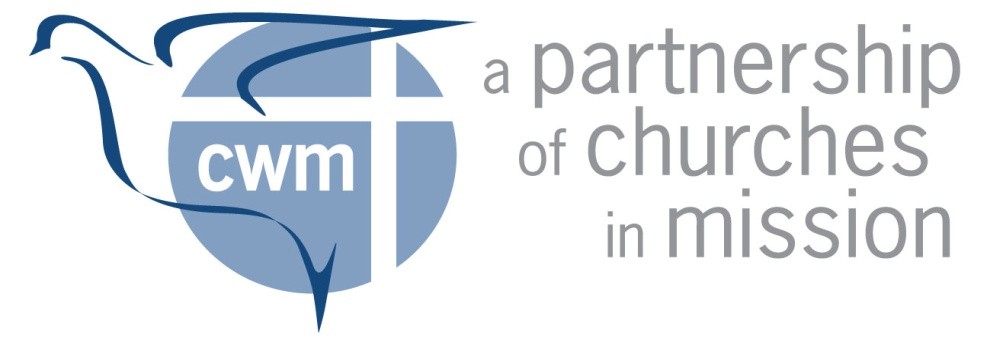 Council for World MissionAPPLICATION FORM for Partner in Mission Service through CWMProspective Partners in Mission are invited to respond to all the questions in Part One and Two of this application form. Please feel free to give extended or brief answers as required.   Please use a black ink pen or, if possible, a computer.Please read the accompanying Assembly Theme Expression document and share your reflections as required in the appropriate section of the form. Part Three should be completed by the leadership of your Member Church.FOR THE DENOMINATIONAL CHURCH OFFICEMISSION PARTNER APPLICATION – PART three FOR THE SENDING CHURCH LeadershipTo be completed by the relevant church body/officialPLEASE RETURN THE COMPLETED APPLICATION FORM TO:Mrs. Vickeisha King BurkePartner in Mission CoordinatorE-mail: vickeisha.burke@cwmission.orgMission partner Application – part oneMission partner Application – part oneMission partner Application – part oneMission partner Application – part oneMission partner Application – part oneMission partner Application – part oneMission partner Application – part oneMission partner Application – part oneMission partner Application – part oneMission partner Application – part oneMission partner Application – part oneMission partner Application – part oneMission partner Application – part oneMission partner Application – part oneMission partner Application – part oneMission partner Application – part oneMission partner Application – part oneMission partner Application – part oneMission partner Application – part oneMission partner Application – part oneMission partner Application – part oneMission partner Application – part oneMission partner Application – part oneMission partner Application – part oneMission partner Application – part oneMission partner Application – part oneMission partner Application – part oneMission partner Application – part oneMission partner Application – part oneMission partner Application – part oneMission partner Application – part oneMission partner Application – part oneMission partner Application – part oneMission partner Application – part oneMission partner Application – part oneMission partner Application – part oneMission partner Application – part oneMission partner Application – part oneMission partner Application – part oneMission partner Application – part oneMission partner Application – part oneMission partner Application – part oneMission partner Application – part oneMission partner Application – part oneMission partner Application – part oneMission partner Application – part oneMission partner Application – part oneMission partner Application – part oneMission partner Application – part oneMission partner Application – part oneMission partner Application – part oneMission partner Application – part oneMission partner Application – part oneMission partner Application – part oneMission partner Application – part oneMission partner Application – part oneMission partner Application – part oneApplicant Information   (*exactly as they appear in your passport)Applicant Information   (*exactly as they appear in your passport)Applicant Information   (*exactly as they appear in your passport)Applicant Information   (*exactly as they appear in your passport)Applicant Information   (*exactly as they appear in your passport)Applicant Information   (*exactly as they appear in your passport)Applicant Information   (*exactly as they appear in your passport)Applicant Information   (*exactly as they appear in your passport)Applicant Information   (*exactly as they appear in your passport)Applicant Information   (*exactly as they appear in your passport)Applicant Information   (*exactly as they appear in your passport)Applicant Information   (*exactly as they appear in your passport)Applicant Information   (*exactly as they appear in your passport)Applicant Information   (*exactly as they appear in your passport)Applicant Information   (*exactly as they appear in your passport)Applicant Information   (*exactly as they appear in your passport)Applicant Information   (*exactly as they appear in your passport)Applicant Information   (*exactly as they appear in your passport)Applicant Information   (*exactly as they appear in your passport)Applicant Information   (*exactly as they appear in your passport)Applicant Information   (*exactly as they appear in your passport)Applicant Information   (*exactly as they appear in your passport)Applicant Information   (*exactly as they appear in your passport)Applicant Information   (*exactly as they appear in your passport)Applicant Information   (*exactly as they appear in your passport)Applicant Information   (*exactly as they appear in your passport)Applicant Information   (*exactly as they appear in your passport)Applicant Information   (*exactly as they appear in your passport)Applicant Information   (*exactly as they appear in your passport)Applicant Information   (*exactly as they appear in your passport)Applicant Information   (*exactly as they appear in your passport)Applicant Information   (*exactly as they appear in your passport)Applicant Information   (*exactly as they appear in your passport)Applicant Information   (*exactly as they appear in your passport)Applicant Information   (*exactly as they appear in your passport)Applicant Information   (*exactly as they appear in your passport)Applicant Information   (*exactly as they appear in your passport)Applicant Information   (*exactly as they appear in your passport)Applicant Information   (*exactly as they appear in your passport)Applicant Information   (*exactly as they appear in your passport)Applicant Information   (*exactly as they appear in your passport)Applicant Information   (*exactly as they appear in your passport)Applicant Information   (*exactly as they appear in your passport)Applicant Information   (*exactly as they appear in your passport)Applicant Information   (*exactly as they appear in your passport)Applicant Information   (*exactly as they appear in your passport)Applicant Information   (*exactly as they appear in your passport)Applicant Information   (*exactly as they appear in your passport)Applicant Information   (*exactly as they appear in your passport)Applicant Information   (*exactly as they appear in your passport)Applicant Information   (*exactly as they appear in your passport)Applicant Information   (*exactly as they appear in your passport)Applicant Information   (*exactly as they appear in your passport)Applicant Information   (*exactly as they appear in your passport)Applicant Information   (*exactly as they appear in your passport)Applicant Information   (*exactly as they appear in your passport)Applicant Information   (*exactly as they appear in your passport)Surname:Surname:Surname:Surname:Surname:Surname:Surname:Surname:Surname:Surname:Surname:Surname:Christian name(s):Christian name(s):Christian name(s):Christian name(s):Christian name(s):Christian name(s):Christian name(s):Christian name(s):Christian name(s):Christian name(s):Christian name(s):Christian name(s):Christian name(s):Christian name(s):Christian name(s):Christian name(s):Christian name(s):Christian name(s):Christian name(s):Title(s):Title(s):Title(s):Title(s):Title(s):Title(s):Title(s):Title(s):Title(s):Gender:     Gender:     Gender:     Gender:     Gender:     Gender:     Gender:     Gender:     Gender:     Gender:     Gender:     Male    Female Male    Female Male    Female Male    Female Male    Female Male    Female Male    Female Male    Female Male    Female Male    Female Male    Female Male    Female Male    Female Male    Female Male    Female Male    Female Male    Female Date of birth:Date of birth:Date of birth:Date of birth:Date of birth:Date of birth:Date of birth:Date of birth:Date of birth:Date of birth:Date of birth:Date of birth:Date of birth:Date of birth:Nationality:Nationality:Nationality:Nationality:Nationality:Nationality:Nationality:Nationality:Nationality:Nationality:Nationality:Place of birth:Place of birth:Place of birth:Place of birth:Place of birth:Place of birth:Place of birth:Place of birth:Place of birth:Place of birth:Place of birth:Place of birth:Place of birth:Place of birth:Nationality:Nationality:Nationality:Nationality:Nationality:Nationality:Nationality:Nationality:Nationality:Nationality:Nationality:Current address:Current address:Current address:Current address:Current address:Current address:Current address:Current address:Current address:Current address:Current address:Current address:Current address:Current address:Postcode (if applicable):Postcode (if applicable):Postcode (if applicable):Postcode (if applicable):Postcode (if applicable):Postcode (if applicable):Postcode (if applicable):Postcode (if applicable):Postcode (if applicable):Postcode (if applicable):Postcode (if applicable):Postcode (if applicable):Postcode (if applicable):Postcode (if applicable):TelephoneNumbers:TelephoneNumbers:TelephoneNumbers:TelephoneNumbers:TelephoneNumbers:TelephoneNumbers:TelephoneNumbers:TelephoneNumbers:TelephoneNumbers:TelephoneNumbers:TelephoneNumbers:TelephoneNumbers:TelephoneNumbers:TelephoneNumbers:HomeHomeHomeHomeHomeFaxFaxFaxMobileMobileMobileMobileMobileMobileE-mail address:E-mail address:E-mail address:E-mail address:E-mail address:E-mail address:E-mail address:E-mail address:E-mail address:E-mail address:E-mail address:E-mail address:E-mail address:E-mail address:SPOUSE INFORMATION   (if applicable)SPOUSE INFORMATION   (if applicable)SPOUSE INFORMATION   (if applicable)SPOUSE INFORMATION   (if applicable)SPOUSE INFORMATION   (if applicable)SPOUSE INFORMATION   (if applicable)SPOUSE INFORMATION   (if applicable)SPOUSE INFORMATION   (if applicable)SPOUSE INFORMATION   (if applicable)SPOUSE INFORMATION   (if applicable)SPOUSE INFORMATION   (if applicable)SPOUSE INFORMATION   (if applicable)SPOUSE INFORMATION   (if applicable)SPOUSE INFORMATION   (if applicable)SPOUSE INFORMATION   (if applicable)SPOUSE INFORMATION   (if applicable)SPOUSE INFORMATION   (if applicable)SPOUSE INFORMATION   (if applicable)SPOUSE INFORMATION   (if applicable)SPOUSE INFORMATION   (if applicable)SPOUSE INFORMATION   (if applicable)SPOUSE INFORMATION   (if applicable)SPOUSE INFORMATION   (if applicable)SPOUSE INFORMATION   (if applicable)SPOUSE INFORMATION   (if applicable)SPOUSE INFORMATION   (if applicable)SPOUSE INFORMATION   (if applicable)SPOUSE INFORMATION   (if applicable)SPOUSE INFORMATION   (if applicable)SPOUSE INFORMATION   (if applicable)SPOUSE INFORMATION   (if applicable)SPOUSE INFORMATION   (if applicable)SPOUSE INFORMATION   (if applicable)SPOUSE INFORMATION   (if applicable)SPOUSE INFORMATION   (if applicable)SPOUSE INFORMATION   (if applicable)SPOUSE INFORMATION   (if applicable)SPOUSE INFORMATION   (if applicable)SPOUSE INFORMATION   (if applicable)SPOUSE INFORMATION   (if applicable)SPOUSE INFORMATION   (if applicable)SPOUSE INFORMATION   (if applicable)SPOUSE INFORMATION   (if applicable)SPOUSE INFORMATION   (if applicable)SPOUSE INFORMATION   (if applicable)SPOUSE INFORMATION   (if applicable)SPOUSE INFORMATION   (if applicable)SPOUSE INFORMATION   (if applicable)SPOUSE INFORMATION   (if applicable)SPOUSE INFORMATION   (if applicable)SPOUSE INFORMATION   (if applicable)SPOUSE INFORMATION   (if applicable)SPOUSE INFORMATION   (if applicable)SPOUSE INFORMATION   (if applicable)SPOUSE INFORMATION   (if applicable)SPOUSE INFORMATION   (if applicable)SPOUSE INFORMATION   (if applicable)Surname:Surname:Surname:Surname:Surname:Surname:Surname:Surname:Surname:Surname:Surname:Surname:Surname:Surname:Christian name(s):Christian name(s):Christian name(s):Christian name(s):Christian name(s):Christian name(s):Christian name(s):Christian name(s):Christian name(s):Christian name(s):Christian name(s):Christian name(s):Christian name(s):Christian name(s):Christian name(s):Christian name(s):Title(s):Title(s):Title(s):Title(s):Title(s):Title(s):Title(s):Title(s):Title(s):Title(s):Title(s):Gender:Gender:Gender:Gender:Gender:Gender:Gender:Gender:Gender:Gender:Gender:Gender:Gender:Male    Female Male    Female Male    Female Male    Female Male    Female Male    Female Male    Female Male    Female Male    Female Male    Female Male    Female Male    Female Male    Female Male    Female Male    Female Date of birth:Date of birth:Date of birth:Date of birth:Date of birth:Date of birth:Date of birth:Date of birth:Date of birth:Date of birth:Date of birth:Date of birth:Date of birth:Date of birth:Date of birth:Date of birth:Date of birth:Date of birth:Date of birth:Nationality:Nationality:Nationality:Nationality:Nationality:Nationality:Nationality:Nationality:Nationality:Nationality:Nationality:Nationality:Nationality:Place of birth:Place of birth:Place of birth:Place of birth:Place of birth:Place of birth:Place of birth:Place of birth:Place of birth:Place of birth:Place of birth:Place of birth:Place of birth:Place of birth:Place of birth:Place of birth:Place of birth:Place of birth:Place of birth:Nationality:Nationality:Nationality:Nationality:Nationality:Nationality:Nationality:Nationality:Nationality:Nationality:Nationality:Nationality:Nationality:Current address:Current address:Current address:Current address:Current address:Current address:Current address:Current address:Current address:Current address:Current address:Current address:Current address:Current address:Current address:Current address:Current address:Current address:Current address:Same as above    If different, please state      Same as above    If different, please state      Same as above    If different, please state      Same as above    If different, please state      Same as above    If different, please state      Same as above    If different, please state      Same as above    If different, please state      Same as above    If different, please state      Same as above    If different, please state      Same as above    If different, please state      Same as above    If different, please state      Same as above    If different, please state      Same as above    If different, please state      Same as above    If different, please state      Same as above    If different, please state      Same as above    If different, please state      Same as above    If different, please state      Same as above    If different, please state      Same as above    If different, please state      Same as above    If different, please state      Same as above    If different, please state      Same as above    If different, please state      Same as above    If different, please state      Same as above    If different, please state      Same as above    If different, please state      Same as above    If different, please state      Same as above    If different, please state      Same as above    If different, please state      Same as above    If different, please state      Same as above    If different, please state      Same as above    If different, please state      Same as above    If different, please state      Same as above    If different, please state      Same as above    If different, please state      Same as above    If different, please state      Same as above    If different, please state      Same as above    If different, please state      Same as above    If different, please state      Telephone Home:Telephone Home:Telephone Home:Telephone Home:Telephone Home:Telephone Home:Telephone Home:Telephone Home:Telephone Home:Telephone Home:Telephone Home:Telephone Home:Telephone Home:Telephone Home:Telephone Home:Telephone Home:Telephone Home:Telephone Home:Telephone Home:HomeHomeFaxFaxFaxFaxFaxMobileMobileMobileMobileMobileMobileMobileMobileMobileMobileE-mail address:E-mail address:E-mail address:E-mail address:E-mail address:E-mail address:E-mail address:E-mail address:E-mail address:E-mail address:E-mail address:E-mail address:E-mail address:E-mail address:E-mail address:E-mail address:E-mail address:E-mail address:E-mail address:Date of marriage:    Date of marriage:    Date of marriage:    Date of marriage:    Date of marriage:    Date of marriage:    Date of marriage:    Date of marriage:    Date of marriage:    Date of marriage:    Date of marriage:    Date of marriage:    Date of marriage:    Date of marriage:    Date of marriage:    Date of marriage:    Date of marriage:    Date of marriage:    Date of marriage:    If unmarried, are you engaged to be married?If unmarried, are you engaged to be married?If unmarried, are you engaged to be married?If unmarried, are you engaged to be married?If unmarried, are you engaged to be married?If unmarried, are you engaged to be married?If unmarried, are you engaged to be married?If unmarried, are you engaged to be married?If unmarried, are you engaged to be married?If unmarried, are you engaged to be married?If unmarried, are you engaged to be married?If unmarried, are you engaged to be married?If unmarried, are you engaged to be married?If unmarried, are you engaged to be married?If unmarried, are you engaged to be married?If unmarried, are you engaged to be married?If unmarried, are you engaged to be married?If unmarried, are you engaged to be married?If unmarried, are you engaged to be married?If unmarried, are you engaged to be married?If unmarried, are you engaged to be married?If unmarried, are you engaged to be married?If unmarried, are you engaged to be married?If unmarried, are you engaged to be married?If unmarried, are you engaged to be married?If unmarried, are you engaged to be married?If unmarried, are you engaged to be married?If unmarried, are you engaged to be married?If unmarried, are you engaged to be married?If unmarried, are you engaged to be married?If unmarried, are you engaged to be married?If unmarried, are you engaged to be married?If unmarried, are you engaged to be married?If unmarried, are you engaged to be married?If unmarried, are you engaged to be married?If unmarried, are you engaged to be married?If unmarried, are you engaged to be married?If unmarried, are you engaged to be married?If unmarried, are you engaged to be married?If unmarried, are you engaged to be married?If unmarried, are you engaged to be married?If unmarried, are you engaged to be married?If unmarried, are you engaged to be married?If unmarried, are you engaged to be married?If unmarried, are you engaged to be married?If unmarried, are you engaged to be married?If unmarried, are you engaged to be married?If unmarried, are you engaged to be married?If unmarried, are you engaged to be married?If unmarried, are you engaged to be married?If unmarried, are you engaged to be married?If unmarried, are you engaged to be married?If unmarried, are you engaged to be married?If unmarried, are you engaged to be married?If unmarried, are you engaged to be married?If unmarried, are you engaged to be married?If unmarried, are you engaged to be married?YES (      )             NO  (         )YES (      )             NO  (         )YES (      )             NO  (         )YES (      )             NO  (         )YES (      )             NO  (         )YES (      )             NO  (         )YES (      )             NO  (         )YES (      )             NO  (         )YES (      )             NO  (         )YES (      )             NO  (         )YES (      )             NO  (         )YES (      )             NO  (         )YES (      )             NO  (         )YES (      )             NO  (         )YES (      )             NO  (         )YES (      )             NO  (         )YES (      )             NO  (         )YES (      )             NO  (         )YES (      )             NO  (         )YES (      )             NO  (         )YES (      )             NO  (         )YES (      )             NO  (         )YES (      )             NO  (         )YES (      )             NO  (         )YES (      )             NO  (         )YES (      )             NO  (         )YES (      )             NO  (         )YES (      )             NO  (         )YES (      )             NO  (         )YES (      )             NO  (         )YES (      )             NO  (         )YES (      )             NO  (         )YES (      )             NO  (         )YES (      )             NO  (         )YES (      )             NO  (         )YES (      )             NO  (         )YES (      )             NO  (         )YES (      )             NO  (         )YES (      )             NO  (         )YES (      )             NO  (         )YES (      )             NO  (         )YES (      )             NO  (         )YES (      )             NO  (         )YES (      )             NO  (         )YES (      )             NO  (         )YES (      )             NO  (         )YES (      )             NO  (         )YES (      )             NO  (         )YES (      )             NO  (         )YES (      )             NO  (         )YES (      )             NO  (         )YES (      )             NO  (         )YES (      )             NO  (         )YES (      )             NO  (         )YES (      )             NO  (         )YES (      )             NO  (         )YES (      )             NO  (         )Children’s informationChildren’s informationChildren’s informationChildren’s informationChildren’s informationChildren’s informationChildren’s informationChildren’s informationChildren’s informationChildren’s informationChildren’s informationChildren’s informationChildren’s informationChildren’s informationChildren’s informationChildren’s informationChildren’s informationChildren’s informationChildren’s informationChildren’s informationChildren’s informationChildren’s informationChildren’s informationChildren’s informationChildren’s informationChildren’s informationChildren’s informationChildren’s informationChildren’s informationChildren’s informationChildren’s informationChildren’s informationChildren’s informationChildren’s informationChildren’s informationChildren’s informationChildren’s informationChildren’s informationChildren’s informationChildren’s informationChildren’s informationChildren’s informationChildren’s informationChildren’s informationChildren’s informationChildren’s informationChildren’s informationChildren’s informationChildren’s informationChildren’s informationChildren’s informationChildren’s informationChildren’s informationChildren’s informationChildren’s informationChildren’s informationChildren’s informationFull Name:Full Name:Full Name:Full Name:Full Name:Full Name:Full Name:Full Name:Full Name:Full Name:Full Name:Full Name:Full Name:Full Name:Full Name:Full Name:Full Name:Full Name:Full Name:Date of birth: Date of birth: Date of birth: Date of birth: Date of birth: Date of birth: Date of birth: Date of birth: Date of birth: Date of birth: Date of birth: Date of birth: Date of birth: Date of birth: Date of birth: Date of birth: Date of birth: Date of birth: Date of birth: Gender:Gender:Gender:Gender:Gender:Gender:Gender:Gender:Gender:Gender:Gender:Male    Female Male    Female Male    Female Male    Female Male    Female Male    Female Male    Female Male    Female Male    Female Male    Female Male    Female Male    Female Male    Female Male    Female Male    Female Male    Female Male    Female Full Name:Full Name:Full Name:Full Name:Full Name:Full Name:Full Name:Full Name:Full Name:Full Name:Full Name:Full Name:Full Name:Full Name:Full Name:Full Name:Full Name:Full Name:Full Name:Date of birth:Date of birth:Date of birth:Date of birth:Date of birth:Date of birth:Date of birth:Date of birth:Date of birth:Date of birth:Date of birth:Date of birth:Date of birth:Date of birth:Date of birth:Date of birth:Date of birth:Date of birth:Date of birth:Gender:Gender:Gender:Gender:Gender:Gender:Gender:Gender:Gender:Gender:Gender:Male    Female Male    Female Male    Female Male    Female Male    Female Male    Female Male    Female Male    Female Male    Female Male    Female Male    Female Male    Female Male    Female Male    Female Male    Female Male    Female Male    Female Full Name:Full Name:Full Name:Full Name:Full Name:Full Name:Full Name:Full Name:Full Name:Full Name:Full Name:Full Name:Full Name:Full Name:Full Name:Full Name:Full Name:Full Name:Full Name:Date of birth:Date of birth:Date of birth:Date of birth:Date of birth:Date of birth:Date of birth:Date of birth:Date of birth:Date of birth:Date of birth:Date of birth:Date of birth:Date of birth:Date of birth:Date of birth:Date of birth:Date of birth:Date of birth:Gender:Gender:Gender:Gender:Gender:Gender:Gender:Gender:Gender:Gender:Gender:Male    Female Male    Female Male    Female Male    Female Male    Female Male    Female Male    Female Male    Female Male    Female Male    Female Male    Female Male    Female Male    Female Male    Female Male    Female Male    Female Male    Female Full Name:Full Name:Full Name:Full Name:Full Name:Full Name:Full Name:Full Name:Full Name:Full Name:Full Name:Full Name:Full Name:Full Name:Full Name:Full Name:Full Name:Full Name:Full Name:Date of birth:Date of birth:Date of birth:Date of birth:Date of birth:Date of birth:Date of birth:Date of birth:Date of birth:Date of birth:Date of birth:Date of birth:Date of birth:Date of birth:Date of birth:Date of birth:Date of birth:Date of birth:Date of birth:Gender:Gender:Gender:Gender:Gender:Gender:Gender:Gender:Gender:Gender:Gender:Male    Female Male    Female Male    Female Male    Female Male    Female Male    Female Male    Female Male    Female Male    Female Male    Female Male    Female Male    Female Male    Female Male    Female Male    Female Male    Female Male    Female Next of Kin (to be contacted in case of emergency)Next of Kin (to be contacted in case of emergency)Next of Kin (to be contacted in case of emergency)Next of Kin (to be contacted in case of emergency)Next of Kin (to be contacted in case of emergency)Next of Kin (to be contacted in case of emergency)Next of Kin (to be contacted in case of emergency)Next of Kin (to be contacted in case of emergency)Next of Kin (to be contacted in case of emergency)Next of Kin (to be contacted in case of emergency)Next of Kin (to be contacted in case of emergency)Next of Kin (to be contacted in case of emergency)Next of Kin (to be contacted in case of emergency)Next of Kin (to be contacted in case of emergency)Next of Kin (to be contacted in case of emergency)Next of Kin (to be contacted in case of emergency)Next of Kin (to be contacted in case of emergency)Next of Kin (to be contacted in case of emergency)Next of Kin (to be contacted in case of emergency)Next of Kin (to be contacted in case of emergency)Next of Kin (to be contacted in case of emergency)Next of Kin (to be contacted in case of emergency)Next of Kin (to be contacted in case of emergency)Next of Kin (to be contacted in case of emergency)Next of Kin (to be contacted in case of emergency)Next of Kin (to be contacted in case of emergency)Next of Kin (to be contacted in case of emergency)Next of Kin (to be contacted in case of emergency)Next of Kin (to be contacted in case of emergency)Next of Kin (to be contacted in case of emergency)Next of Kin (to be contacted in case of emergency)Next of Kin (to be contacted in case of emergency)Next of Kin (to be contacted in case of emergency)Next of Kin (to be contacted in case of emergency)Next of Kin (to be contacted in case of emergency)Next of Kin (to be contacted in case of emergency)Next of Kin (to be contacted in case of emergency)Next of Kin (to be contacted in case of emergency)Next of Kin (to be contacted in case of emergency)Next of Kin (to be contacted in case of emergency)Next of Kin (to be contacted in case of emergency)Next of Kin (to be contacted in case of emergency)Next of Kin (to be contacted in case of emergency)Next of Kin (to be contacted in case of emergency)Next of Kin (to be contacted in case of emergency)Next of Kin (to be contacted in case of emergency)Next of Kin (to be contacted in case of emergency)Next of Kin (to be contacted in case of emergency)Next of Kin (to be contacted in case of emergency)Next of Kin (to be contacted in case of emergency)Next of Kin (to be contacted in case of emergency)Next of Kin (to be contacted in case of emergency)Next of Kin (to be contacted in case of emergency)Next of Kin (to be contacted in case of emergency)Next of Kin (to be contacted in case of emergency)Next of Kin (to be contacted in case of emergency)Next of Kin (to be contacted in case of emergency)Full Name:Full Name:Full Name:Full Name:Full Name:Full Name:Full Name:Full Name:Full Name:Full Name:Full Name:Full Name:Full Name:Relationship to you:Relationship to you:Relationship to you:Relationship to you:Relationship to you:Relationship to you:Relationship to you:Relationship to you:Relationship to you:Relationship to you:Relationship to you:Relationship to you:Relationship to you:Address: Address: Address: Address: Address: Address: Address: Address: Address: Address: Address: Address: Address: Telephone:Telephone:Telephone:Telephone:Telephone:Telephone:Telephone:Telephone:Telephone:Telephone:Telephone:Telephone:Telephone:E-mail address:E-mail address:E-mail address:E-mail address:E-mail address:E-mail address:E-mail address:E-mail address:E-mail address:E-mail address:E-mail address:Do you, or a member of your family, have a disability?          Yes    No Do you, or a member of your family, have a disability?          Yes    No Do you, or a member of your family, have a disability?          Yes    No Do you, or a member of your family, have a disability?          Yes    No Do you, or a member of your family, have a disability?          Yes    No Do you, or a member of your family, have a disability?          Yes    No Do you, or a member of your family, have a disability?          Yes    No Do you, or a member of your family, have a disability?          Yes    No Do you, or a member of your family, have a disability?          Yes    No Do you, or a member of your family, have a disability?          Yes    No Do you, or a member of your family, have a disability?          Yes    No Do you, or a member of your family, have a disability?          Yes    No Do you, or a member of your family, have a disability?          Yes    No Do you, or a member of your family, have a disability?          Yes    No Do you, or a member of your family, have a disability?          Yes    No Do you, or a member of your family, have a disability?          Yes    No Do you, or a member of your family, have a disability?          Yes    No Do you, or a member of your family, have a disability?          Yes    No Do you, or a member of your family, have a disability?          Yes    No Do you, or a member of your family, have a disability?          Yes    No Do you, or a member of your family, have a disability?          Yes    No Do you, or a member of your family, have a disability?          Yes    No Do you, or a member of your family, have a disability?          Yes    No Do you, or a member of your family, have a disability?          Yes    No Do you, or a member of your family, have a disability?          Yes    No Do you, or a member of your family, have a disability?          Yes    No Do you, or a member of your family, have a disability?          Yes    No Do you, or a member of your family, have a disability?          Yes    No Do you, or a member of your family, have a disability?          Yes    No Do you, or a member of your family, have a disability?          Yes    No Do you, or a member of your family, have a disability?          Yes    No Do you, or a member of your family, have a disability?          Yes    No Do you, or a member of your family, have a disability?          Yes    No Do you, or a member of your family, have a disability?          Yes    No Do you, or a member of your family, have a disability?          Yes    No Do you, or a member of your family, have a disability?          Yes    No Do you, or a member of your family, have a disability?          Yes    No Do you, or a member of your family, have a disability?          Yes    No Do you, or a member of your family, have a disability?          Yes    No Do you, or a member of your family, have a disability?          Yes    No Do you, or a member of your family, have a disability?          Yes    No Do you, or a member of your family, have a disability?          Yes    No Do you, or a member of your family, have a disability?          Yes    No Do you, or a member of your family, have a disability?          Yes    No Do you, or a member of your family, have a disability?          Yes    No Do you, or a member of your family, have a disability?          Yes    No Do you, or a member of your family, have a disability?          Yes    No Do you, or a member of your family, have a disability?          Yes    No Do you, or a member of your family, have a disability?          Yes    No Do you, or a member of your family, have a disability?          Yes    No Do you, or a member of your family, have a disability?          Yes    No Do you, or a member of your family, have a disability?          Yes    No Do you, or a member of your family, have a disability?          Yes    No Do you, or a member of your family, have a disability?          Yes    No Do you, or a member of your family, have a disability?          Yes    No Do you, or a member of your family, have a disability?          Yes    No Do you, or a member of your family, have a disability?          Yes    No If yes, please give details on the type of disability.If yes, please give details on the type of disability.If yes, please give details on the type of disability.If yes, please give details on the type of disability.If yes, please give details on the type of disability.If yes, please give details on the type of disability.If yes, please give details on the type of disability.If yes, please give details on the type of disability.If yes, please give details on the type of disability.If yes, please give details on the type of disability.If yes, please give details on the type of disability.If yes, please give details on the type of disability.If yes, please give details on the type of disability.If yes, please give details on the type of disability.If yes, please give details on the type of disability.If yes, please give details on the type of disability.If yes, please give details on the type of disability.If yes, please give details on the type of disability.If yes, please give details on the type of disability.If yes, please give details on the type of disability.If yes, please give details on the type of disability.If yes, please give details on the type of disability.If yes, please give details on the type of disability.If yes, please give details on the type of disability.If yes, please give details on the type of disability.If yes, please give details on the type of disability.If yes, please give details on the type of disability.If yes, please give details on the type of disability.If yes, please give details on the type of disability.If yes, please give details on the type of disability.If yes, please give details on the type of disability.If yes, please give details on the type of disability.If yes, please give details on the type of disability.If yes, please give details on the type of disability.If yes, please give details on the type of disability.If yes, please give details on the type of disability.If yes, please give details on the type of disability.If yes, please give details on the type of disability.If yes, please give details on the type of disability.If yes, please give details on the type of disability.If yes, please give details on the type of disability.If yes, please give details on the type of disability.If yes, please give details on the type of disability.If yes, please give details on the type of disability.If yes, please give details on the type of disability.If yes, please give details on the type of disability.If yes, please give details on the type of disability.If yes, please give details on the type of disability.If yes, please give details on the type of disability.If yes, please give details on the type of disability.If yes, please give details on the type of disability.If yes, please give details on the type of disability.If yes, please give details on the type of disability.If yes, please give details on the type of disability.If yes, please give details on the type of disability.If yes, please give details on the type of disability.If yes, please give details on the type of disability.Passport details (if available)Passport details (if available)Passport details (if available)Passport details (if available)Passport details (if available)Passport details (if available)Passport details (if available)Passport details (if available)Passport details (if available)Passport details (if available)Passport details (if available)Passport details (if available)Passport details (if available)Passport details (if available)Passport details (if available)Passport details (if available)Passport details (if available)Passport details (if available)Passport details (if available)Passport details (if available)Passport details (if available)Passport details (if available)Passport details (if available)Passport details (if available)Passport details (if available)Passport details (if available)Passport details (if available)Passport details (if available)Passport details (if available)Passport details (if available)Passport details (if available)Passport details (if available)Passport details (if available)Passport details (if available)Passport details (if available)Passport details (if available)Passport details (if available)Passport details (if available)Passport details (if available)Passport details (if available)Passport details (if available)Passport details (if available)Passport details (if available)Passport details (if available)Passport details (if available)Passport details (if available)Passport details (if available)Passport details (if available)Passport details (if available)Passport details (if available)Passport details (if available)Passport details (if available)Passport details (if available)Passport details (if available)Passport details (if available)Passport details (if available)Passport details (if available)Passport number:Passport number:Passport number:Passport number:Passport number:Passport number:Passport number:Passport number:Passport number:Passport number:Passport number:Passport number:Passport number:Passport number:Passport number:Passport number:Passport number:Place of issue: Place of issue: Place of issue: Place of issue: Place of issue: Place of issue: Place of issue: Place of issue: Place of issue: Place of issue: Place of issue: Place of issue: Place of issue: Date of issue:Date of issue:Date of issue:Date of issue:Date of issue:Date of issue:Date of issue:Date of issue:Date of issue:Date of issue:Date of issue:Date of issue:Date of issue:Date of issue:Date of issue:Date of issue:Date of issue:Date of expiry:Date of expiry:Date of expiry:Date of expiry:Date of expiry:Date of expiry:Date of expiry:Date of expiry:Date of expiry:Date of expiry:Date of expiry:Date of expiry:Date of expiry:CWM will hold your details on file in order to process your application and to send you relevant information. We may wish in the future to send you further information about CWM or seek your views about its work.If you do not want your records to be used for this purpose, please tick this box.  Your details will not be given to a third party outside CWM without your consent.CWM will hold your details on file in order to process your application and to send you relevant information. We may wish in the future to send you further information about CWM or seek your views about its work.If you do not want your records to be used for this purpose, please tick this box.  Your details will not be given to a third party outside CWM without your consent.CWM will hold your details on file in order to process your application and to send you relevant information. We may wish in the future to send you further information about CWM or seek your views about its work.If you do not want your records to be used for this purpose, please tick this box.  Your details will not be given to a third party outside CWM without your consent.CWM will hold your details on file in order to process your application and to send you relevant information. We may wish in the future to send you further information about CWM or seek your views about its work.If you do not want your records to be used for this purpose, please tick this box.  Your details will not be given to a third party outside CWM without your consent.CWM will hold your details on file in order to process your application and to send you relevant information. We may wish in the future to send you further information about CWM or seek your views about its work.If you do not want your records to be used for this purpose, please tick this box.  Your details will not be given to a third party outside CWM without your consent.CWM will hold your details on file in order to process your application and to send you relevant information. We may wish in the future to send you further information about CWM or seek your views about its work.If you do not want your records to be used for this purpose, please tick this box.  Your details will not be given to a third party outside CWM without your consent.CWM will hold your details on file in order to process your application and to send you relevant information. We may wish in the future to send you further information about CWM or seek your views about its work.If you do not want your records to be used for this purpose, please tick this box.  Your details will not be given to a third party outside CWM without your consent.CWM will hold your details on file in order to process your application and to send you relevant information. We may wish in the future to send you further information about CWM or seek your views about its work.If you do not want your records to be used for this purpose, please tick this box.  Your details will not be given to a third party outside CWM without your consent.CWM will hold your details on file in order to process your application and to send you relevant information. We may wish in the future to send you further information about CWM or seek your views about its work.If you do not want your records to be used for this purpose, please tick this box.  Your details will not be given to a third party outside CWM without your consent.CWM will hold your details on file in order to process your application and to send you relevant information. We may wish in the future to send you further information about CWM or seek your views about its work.If you do not want your records to be used for this purpose, please tick this box.  Your details will not be given to a third party outside CWM without your consent.CWM will hold your details on file in order to process your application and to send you relevant information. We may wish in the future to send you further information about CWM or seek your views about its work.If you do not want your records to be used for this purpose, please tick this box.  Your details will not be given to a third party outside CWM without your consent.CWM will hold your details on file in order to process your application and to send you relevant information. We may wish in the future to send you further information about CWM or seek your views about its work.If you do not want your records to be used for this purpose, please tick this box.  Your details will not be given to a third party outside CWM without your consent.CWM will hold your details on file in order to process your application and to send you relevant information. We may wish in the future to send you further information about CWM or seek your views about its work.If you do not want your records to be used for this purpose, please tick this box.  Your details will not be given to a third party outside CWM without your consent.CWM will hold your details on file in order to process your application and to send you relevant information. We may wish in the future to send you further information about CWM or seek your views about its work.If you do not want your records to be used for this purpose, please tick this box.  Your details will not be given to a third party outside CWM without your consent.CWM will hold your details on file in order to process your application and to send you relevant information. We may wish in the future to send you further information about CWM or seek your views about its work.If you do not want your records to be used for this purpose, please tick this box.  Your details will not be given to a third party outside CWM without your consent.CWM will hold your details on file in order to process your application and to send you relevant information. We may wish in the future to send you further information about CWM or seek your views about its work.If you do not want your records to be used for this purpose, please tick this box.  Your details will not be given to a third party outside CWM without your consent.CWM will hold your details on file in order to process your application and to send you relevant information. We may wish in the future to send you further information about CWM or seek your views about its work.If you do not want your records to be used for this purpose, please tick this box.  Your details will not be given to a third party outside CWM without your consent.CWM will hold your details on file in order to process your application and to send you relevant information. We may wish in the future to send you further information about CWM or seek your views about its work.If you do not want your records to be used for this purpose, please tick this box.  Your details will not be given to a third party outside CWM without your consent.CWM will hold your details on file in order to process your application and to send you relevant information. We may wish in the future to send you further information about CWM or seek your views about its work.If you do not want your records to be used for this purpose, please tick this box.  Your details will not be given to a third party outside CWM without your consent.CWM will hold your details on file in order to process your application and to send you relevant information. We may wish in the future to send you further information about CWM or seek your views about its work.If you do not want your records to be used for this purpose, please tick this box.  Your details will not be given to a third party outside CWM without your consent.CWM will hold your details on file in order to process your application and to send you relevant information. We may wish in the future to send you further information about CWM or seek your views about its work.If you do not want your records to be used for this purpose, please tick this box.  Your details will not be given to a third party outside CWM without your consent.CWM will hold your details on file in order to process your application and to send you relevant information. We may wish in the future to send you further information about CWM or seek your views about its work.If you do not want your records to be used for this purpose, please tick this box.  Your details will not be given to a third party outside CWM without your consent.CWM will hold your details on file in order to process your application and to send you relevant information. We may wish in the future to send you further information about CWM or seek your views about its work.If you do not want your records to be used for this purpose, please tick this box.  Your details will not be given to a third party outside CWM without your consent.CWM will hold your details on file in order to process your application and to send you relevant information. We may wish in the future to send you further information about CWM or seek your views about its work.If you do not want your records to be used for this purpose, please tick this box.  Your details will not be given to a third party outside CWM without your consent.CWM will hold your details on file in order to process your application and to send you relevant information. We may wish in the future to send you further information about CWM or seek your views about its work.If you do not want your records to be used for this purpose, please tick this box.  Your details will not be given to a third party outside CWM without your consent.CWM will hold your details on file in order to process your application and to send you relevant information. We may wish in the future to send you further information about CWM or seek your views about its work.If you do not want your records to be used for this purpose, please tick this box.  Your details will not be given to a third party outside CWM without your consent.CWM will hold your details on file in order to process your application and to send you relevant information. We may wish in the future to send you further information about CWM or seek your views about its work.If you do not want your records to be used for this purpose, please tick this box.  Your details will not be given to a third party outside CWM without your consent.CWM will hold your details on file in order to process your application and to send you relevant information. We may wish in the future to send you further information about CWM or seek your views about its work.If you do not want your records to be used for this purpose, please tick this box.  Your details will not be given to a third party outside CWM without your consent.CWM will hold your details on file in order to process your application and to send you relevant information. We may wish in the future to send you further information about CWM or seek your views about its work.If you do not want your records to be used for this purpose, please tick this box.  Your details will not be given to a third party outside CWM without your consent.CWM will hold your details on file in order to process your application and to send you relevant information. We may wish in the future to send you further information about CWM or seek your views about its work.If you do not want your records to be used for this purpose, please tick this box.  Your details will not be given to a third party outside CWM without your consent.CWM will hold your details on file in order to process your application and to send you relevant information. We may wish in the future to send you further information about CWM or seek your views about its work.If you do not want your records to be used for this purpose, please tick this box.  Your details will not be given to a third party outside CWM without your consent.CWM will hold your details on file in order to process your application and to send you relevant information. We may wish in the future to send you further information about CWM or seek your views about its work.If you do not want your records to be used for this purpose, please tick this box.  Your details will not be given to a third party outside CWM without your consent.CWM will hold your details on file in order to process your application and to send you relevant information. We may wish in the future to send you further information about CWM or seek your views about its work.If you do not want your records to be used for this purpose, please tick this box.  Your details will not be given to a third party outside CWM without your consent.CWM will hold your details on file in order to process your application and to send you relevant information. We may wish in the future to send you further information about CWM or seek your views about its work.If you do not want your records to be used for this purpose, please tick this box.  Your details will not be given to a third party outside CWM without your consent.CWM will hold your details on file in order to process your application and to send you relevant information. We may wish in the future to send you further information about CWM or seek your views about its work.If you do not want your records to be used for this purpose, please tick this box.  Your details will not be given to a third party outside CWM without your consent.CWM will hold your details on file in order to process your application and to send you relevant information. We may wish in the future to send you further information about CWM or seek your views about its work.If you do not want your records to be used for this purpose, please tick this box.  Your details will not be given to a third party outside CWM without your consent.CWM will hold your details on file in order to process your application and to send you relevant information. We may wish in the future to send you further information about CWM or seek your views about its work.If you do not want your records to be used for this purpose, please tick this box.  Your details will not be given to a third party outside CWM without your consent.CWM will hold your details on file in order to process your application and to send you relevant information. We may wish in the future to send you further information about CWM or seek your views about its work.If you do not want your records to be used for this purpose, please tick this box.  Your details will not be given to a third party outside CWM without your consent.CWM will hold your details on file in order to process your application and to send you relevant information. We may wish in the future to send you further information about CWM or seek your views about its work.If you do not want your records to be used for this purpose, please tick this box.  Your details will not be given to a third party outside CWM without your consent.CWM will hold your details on file in order to process your application and to send you relevant information. We may wish in the future to send you further information about CWM or seek your views about its work.If you do not want your records to be used for this purpose, please tick this box.  Your details will not be given to a third party outside CWM without your consent.CWM will hold your details on file in order to process your application and to send you relevant information. We may wish in the future to send you further information about CWM or seek your views about its work.If you do not want your records to be used for this purpose, please tick this box.  Your details will not be given to a third party outside CWM without your consent.CWM will hold your details on file in order to process your application and to send you relevant information. We may wish in the future to send you further information about CWM or seek your views about its work.If you do not want your records to be used for this purpose, please tick this box.  Your details will not be given to a third party outside CWM without your consent.CWM will hold your details on file in order to process your application and to send you relevant information. We may wish in the future to send you further information about CWM or seek your views about its work.If you do not want your records to be used for this purpose, please tick this box.  Your details will not be given to a third party outside CWM without your consent.CWM will hold your details on file in order to process your application and to send you relevant information. We may wish in the future to send you further information about CWM or seek your views about its work.If you do not want your records to be used for this purpose, please tick this box.  Your details will not be given to a third party outside CWM without your consent.CWM will hold your details on file in order to process your application and to send you relevant information. We may wish in the future to send you further information about CWM or seek your views about its work.If you do not want your records to be used for this purpose, please tick this box.  Your details will not be given to a third party outside CWM without your consent.CWM will hold your details on file in order to process your application and to send you relevant information. We may wish in the future to send you further information about CWM or seek your views about its work.If you do not want your records to be used for this purpose, please tick this box.  Your details will not be given to a third party outside CWM without your consent.CWM will hold your details on file in order to process your application and to send you relevant information. We may wish in the future to send you further information about CWM or seek your views about its work.If you do not want your records to be used for this purpose, please tick this box.  Your details will not be given to a third party outside CWM without your consent.CWM will hold your details on file in order to process your application and to send you relevant information. We may wish in the future to send you further information about CWM or seek your views about its work.If you do not want your records to be used for this purpose, please tick this box.  Your details will not be given to a third party outside CWM without your consent.CWM will hold your details on file in order to process your application and to send you relevant information. We may wish in the future to send you further information about CWM or seek your views about its work.If you do not want your records to be used for this purpose, please tick this box.  Your details will not be given to a third party outside CWM without your consent.CWM will hold your details on file in order to process your application and to send you relevant information. We may wish in the future to send you further information about CWM or seek your views about its work.If you do not want your records to be used for this purpose, please tick this box.  Your details will not be given to a third party outside CWM without your consent.CWM will hold your details on file in order to process your application and to send you relevant information. We may wish in the future to send you further information about CWM or seek your views about its work.If you do not want your records to be used for this purpose, please tick this box.  Your details will not be given to a third party outside CWM without your consent.CWM will hold your details on file in order to process your application and to send you relevant information. We may wish in the future to send you further information about CWM or seek your views about its work.If you do not want your records to be used for this purpose, please tick this box.  Your details will not be given to a third party outside CWM without your consent.CWM will hold your details on file in order to process your application and to send you relevant information. We may wish in the future to send you further information about CWM or seek your views about its work.If you do not want your records to be used for this purpose, please tick this box.  Your details will not be given to a third party outside CWM without your consent.CWM will hold your details on file in order to process your application and to send you relevant information. We may wish in the future to send you further information about CWM or seek your views about its work.If you do not want your records to be used for this purpose, please tick this box.  Your details will not be given to a third party outside CWM without your consent.CWM will hold your details on file in order to process your application and to send you relevant information. We may wish in the future to send you further information about CWM or seek your views about its work.If you do not want your records to be used for this purpose, please tick this box.  Your details will not be given to a third party outside CWM without your consent.CWM will hold your details on file in order to process your application and to send you relevant information. We may wish in the future to send you further information about CWM or seek your views about its work.If you do not want your records to be used for this purpose, please tick this box.  Your details will not be given to a third party outside CWM without your consent.CWM will hold your details on file in order to process your application and to send you relevant information. We may wish in the future to send you further information about CWM or seek your views about its work.If you do not want your records to be used for this purpose, please tick this box.  Your details will not be given to a third party outside CWM without your consent.AVAILABILITYAVAILABILITYAVAILABILITYAVAILABILITYAVAILABILITYAVAILABILITYAVAILABILITYAVAILABILITYAVAILABILITYAVAILABILITYAVAILABILITYAVAILABILITYAVAILABILITYAVAILABILITYAVAILABILITYAVAILABILITYAVAILABILITYAVAILABILITYAVAILABILITYAVAILABILITYAVAILABILITYAVAILABILITYAVAILABILITYAVAILABILITYAVAILABILITYAVAILABILITYAVAILABILITYAVAILABILITYAVAILABILITYAVAILABILITYAVAILABILITYAVAILABILITYAVAILABILITYAVAILABILITYAVAILABILITYAVAILABILITYAVAILABILITYAVAILABILITYAVAILABILITYAVAILABILITYAVAILABILITYAVAILABILITYAVAILABILITYAVAILABILITYAVAILABILITYAVAILABILITYAVAILABILITYAVAILABILITYAVAILABILITYAVAILABILITYAVAILABILITYAVAILABILITYAVAILABILITYAVAILABILITYAVAILABILITYAVAILABILITYAVAILABILITYAVAILABILITYHow long are you prepared to serve?  How long are you prepared to serve?  How long are you prepared to serve?  How long are you prepared to serve?  How long are you prepared to serve?  How long are you prepared to serve?  How long are you prepared to serve?  How long are you prepared to serve?  How long are you prepared to serve?  How long are you prepared to serve?  How long are you prepared to serve?  How long are you prepared to serve?  How long are you prepared to serve?  How long are you prepared to serve?  How long are you prepared to serve?  How long are you prepared to serve?  How long are you prepared to serve?  How long are you prepared to serve?  How long are you prepared to serve?  How long are you prepared to serve?  How long are you prepared to serve?  How long are you prepared to serve?  How long are you prepared to serve?  How long are you prepared to serve?  How long are you prepared to serve?  How long are you prepared to serve?  How long are you prepared to serve?  How long are you prepared to serve?  How long are you prepared to serve?  How long are you prepared to serve?  How long are you prepared to serve?  How long are you prepared to serve?  How long are you prepared to serve?  How long are you prepared to serve?  How long are you prepared to serve?  How long are you prepared to serve?  How long are you prepared to serve?  How long are you prepared to serve?  How long are you prepared to serve?  How long are you prepared to serve?  How long are you prepared to serve?  How long are you prepared to serve?  How long are you prepared to serve?  How long are you prepared to serve?  How long are you prepared to serve?  How long are you prepared to serve?  How long are you prepared to serve?  How long are you prepared to serve?  How long are you prepared to serve?  How long are you prepared to serve?  How long are you prepared to serve?  How long are you prepared to serve?  How long are you prepared to serve?  How long are you prepared to serve?  How long are you prepared to serve?  How long are you prepared to serve?  How long are you prepared to serve?  How long are you prepared to serve?  Two years    Three years    More than three years   Short term (please state your preferred duration) ____________________________Two years    Three years    More than three years   Short term (please state your preferred duration) ____________________________Two years    Three years    More than three years   Short term (please state your preferred duration) ____________________________Two years    Three years    More than three years   Short term (please state your preferred duration) ____________________________Two years    Three years    More than three years   Short term (please state your preferred duration) ____________________________Two years    Three years    More than three years   Short term (please state your preferred duration) ____________________________Two years    Three years    More than three years   Short term (please state your preferred duration) ____________________________Two years    Three years    More than three years   Short term (please state your preferred duration) ____________________________Two years    Three years    More than three years   Short term (please state your preferred duration) ____________________________Two years    Three years    More than three years   Short term (please state your preferred duration) ____________________________Two years    Three years    More than three years   Short term (please state your preferred duration) ____________________________Two years    Three years    More than three years   Short term (please state your preferred duration) ____________________________Two years    Three years    More than three years   Short term (please state your preferred duration) ____________________________Two years    Three years    More than three years   Short term (please state your preferred duration) ____________________________Two years    Three years    More than three years   Short term (please state your preferred duration) ____________________________Two years    Three years    More than three years   Short term (please state your preferred duration) ____________________________Two years    Three years    More than three years   Short term (please state your preferred duration) ____________________________Two years    Three years    More than three years   Short term (please state your preferred duration) ____________________________Two years    Three years    More than three years   Short term (please state your preferred duration) ____________________________Two years    Three years    More than three years   Short term (please state your preferred duration) ____________________________Two years    Three years    More than three years   Short term (please state your preferred duration) ____________________________Two years    Three years    More than three years   Short term (please state your preferred duration) ____________________________Two years    Three years    More than three years   Short term (please state your preferred duration) ____________________________Two years    Three years    More than three years   Short term (please state your preferred duration) ____________________________Two years    Three years    More than three years   Short term (please state your preferred duration) ____________________________Two years    Three years    More than three years   Short term (please state your preferred duration) ____________________________Two years    Three years    More than three years   Short term (please state your preferred duration) ____________________________Two years    Three years    More than three years   Short term (please state your preferred duration) ____________________________Two years    Three years    More than three years   Short term (please state your preferred duration) ____________________________Two years    Three years    More than three years   Short term (please state your preferred duration) ____________________________Two years    Three years    More than three years   Short term (please state your preferred duration) ____________________________Two years    Three years    More than three years   Short term (please state your preferred duration) ____________________________Two years    Three years    More than three years   Short term (please state your preferred duration) ____________________________Two years    Three years    More than three years   Short term (please state your preferred duration) ____________________________Two years    Three years    More than three years   Short term (please state your preferred duration) ____________________________Two years    Three years    More than three years   Short term (please state your preferred duration) ____________________________Two years    Three years    More than three years   Short term (please state your preferred duration) ____________________________Two years    Three years    More than three years   Short term (please state your preferred duration) ____________________________Two years    Three years    More than three years   Short term (please state your preferred duration) ____________________________Two years    Three years    More than three years   Short term (please state your preferred duration) ____________________________Two years    Three years    More than three years   Short term (please state your preferred duration) ____________________________Two years    Three years    More than three years   Short term (please state your preferred duration) ____________________________Two years    Three years    More than three years   Short term (please state your preferred duration) ____________________________Two years    Three years    More than three years   Short term (please state your preferred duration) ____________________________Two years    Three years    More than three years   Short term (please state your preferred duration) ____________________________Two years    Three years    More than three years   Short term (please state your preferred duration) ____________________________Two years    Three years    More than three years   Short term (please state your preferred duration) ____________________________Two years    Three years    More than three years   Short term (please state your preferred duration) ____________________________Two years    Three years    More than three years   Short term (please state your preferred duration) ____________________________Two years    Three years    More than three years   Short term (please state your preferred duration) ____________________________Two years    Three years    More than three years   Short term (please state your preferred duration) ____________________________Two years    Three years    More than three years   Short term (please state your preferred duration) ____________________________Two years    Three years    More than three years   Short term (please state your preferred duration) ____________________________Two years    Three years    More than three years   Short term (please state your preferred duration) ____________________________Two years    Three years    More than three years   Short term (please state your preferred duration) ____________________________Two years    Three years    More than three years   Short term (please state your preferred duration) ____________________________Two years    Three years    More than three years   Short term (please state your preferred duration) ____________________________Two years    Three years    More than three years   Short term (please state your preferred duration) ____________________________When would you be free to commence service?When would you be free to commence service?When would you be free to commence service?When would you be free to commence service?When would you be free to commence service?When would you be free to commence service?When would you be free to commence service?When would you be free to commence service?When would you be free to commence service?When would you be free to commence service?When would you be free to commence service?When would you be free to commence service?When would you be free to commence service?When would you be free to commence service?When would you be free to commence service?When would you be free to commence service?When would you be free to commence service?When would you be free to commence service?When would you be free to commence service?When would you be free to commence service?When would you be free to commence service?When would you be free to commence service?When would you be free to commence service?When would you be free to commence service?When would you be free to commence service?When would you be free to commence service?When would you be free to commence service?When would you be free to commence service?When would you be free to commence service?When would you be free to commence service?When would you be free to commence service?When would you be free to commence service?When would you be free to commence service?When would you be free to commence service?When would you be free to commence service?When would you be free to commence service?When would you be free to commence service?When would you be free to commence service?When would you be free to commence service?When would you be free to commence service?When would you be free to commence service?When would you be free to commence service?When would you be free to commence service?When would you be free to commence service?When would you be free to commence service?When would you be free to commence service?When would you be free to commence service?When would you be free to commence service?When would you be free to commence service?When would you be free to commence service?When would you be free to commence service?When would you be free to commence service?When would you be free to commence service?When would you be free to commence service?When would you be free to commence service?When would you be free to commence service?When would you be free to commence service?When would you be free to commence service?Preferred country of service:Preferred country of service:Preferred country of service:Preferred country of service:Preferred country of service:Preferred country of service:Preferred country of service:Preferred country of service:Preferred country of service:Preferred country of service:Preferred country of service:Preferred country of service:Preferred country of service:Preferred country of service:Preferred country of service:Preferred country of service:Preferred country of service:Preferred country of service:Preferred country of service:Preferred country of service:Preferred country of service:Preferred country of service:Preferred country of service:Preferred country of service:Preferred country of service:Preferred country of service:Preferred country of service:Preferred country of service:Preferred country of service:Preferred country of service:Preferred country of service:Preferred country of service:Preferred country of service:Preferred country of service:Preferred country of service:Preferred country of service:Preferred country of service:Preferred country of service:Preferred country of service:Preferred country of service:Preferred country of service:Preferred country of service:Preferred country of service:Preferred country of service:Preferred country of service:Preferred country of service:Preferred country of service:Preferred country of service:Preferred country of service:Preferred country of service:Preferred country of service:Preferred country of service:Preferred country of service:Preferred country of service:Preferred country of service:Preferred country of service:Preferred country of service:Preferred country of service:Are you willing to go elsewhere?     Yes   No  Are you willing to go elsewhere?     Yes   No  Are you willing to go elsewhere?     Yes   No  Are you willing to go elsewhere?     Yes   No  Are you willing to go elsewhere?     Yes   No  Are you willing to go elsewhere?     Yes   No  Are you willing to go elsewhere?     Yes   No  Are you willing to go elsewhere?     Yes   No  Are you willing to go elsewhere?     Yes   No  Are you willing to go elsewhere?     Yes   No  Are you willing to go elsewhere?     Yes   No  Are you willing to go elsewhere?     Yes   No  Are you willing to go elsewhere?     Yes   No  Are you willing to go elsewhere?     Yes   No  Are you willing to go elsewhere?     Yes   No  Are you willing to go elsewhere?     Yes   No  Are you willing to go elsewhere?     Yes   No  Are you willing to go elsewhere?     Yes   No  Are you willing to go elsewhere?     Yes   No  Are you willing to go elsewhere?     Yes   No  Are you willing to go elsewhere?     Yes   No  Are you willing to go elsewhere?     Yes   No  Are you willing to go elsewhere?     Yes   No  Are you willing to go elsewhere?     Yes   No  Are you willing to go elsewhere?     Yes   No  Are you willing to go elsewhere?     Yes   No  Are you willing to go elsewhere?     Yes   No  Are you willing to go elsewhere?     Yes   No  Are you willing to go elsewhere?     Yes   No  Are you willing to go elsewhere?     Yes   No  Are you willing to go elsewhere?     Yes   No  Are you willing to go elsewhere?     Yes   No  Are you willing to go elsewhere?     Yes   No  Are you willing to go elsewhere?     Yes   No  Are you willing to go elsewhere?     Yes   No  Are you willing to go elsewhere?     Yes   No  Are you willing to go elsewhere?     Yes   No  Are you willing to go elsewhere?     Yes   No  Are you willing to go elsewhere?     Yes   No  Are you willing to go elsewhere?     Yes   No  Are you willing to go elsewhere?     Yes   No  Are you willing to go elsewhere?     Yes   No  Are you willing to go elsewhere?     Yes   No  Are you willing to go elsewhere?     Yes   No  Are you willing to go elsewhere?     Yes   No  Are you willing to go elsewhere?     Yes   No  Are you willing to go elsewhere?     Yes   No  Are you willing to go elsewhere?     Yes   No  Are you willing to go elsewhere?     Yes   No  Are you willing to go elsewhere?     Yes   No  Are you willing to go elsewhere?     Yes   No  Are you willing to go elsewhere?     Yes   No  Are you willing to go elsewhere?     Yes   No  Are you willing to go elsewhere?     Yes   No  Are you willing to go elsewhere?     Yes   No  Are you willing to go elsewhere?     Yes   No  Are you willing to go elsewhere?     Yes   No  Are you willing to go elsewhere?     Yes   No  In what area of work are you willing and interested in serving? In what area of work are you willing and interested in serving? In what area of work are you willing and interested in serving? In what area of work are you willing and interested in serving? In what area of work are you willing and interested in serving? In what area of work are you willing and interested in serving? In what area of work are you willing and interested in serving? In what area of work are you willing and interested in serving? In what area of work are you willing and interested in serving? In what area of work are you willing and interested in serving? In what area of work are you willing and interested in serving? In what area of work are you willing and interested in serving? In what area of work are you willing and interested in serving? In what area of work are you willing and interested in serving? In what area of work are you willing and interested in serving? In what area of work are you willing and interested in serving? In what area of work are you willing and interested in serving? In what area of work are you willing and interested in serving? In what area of work are you willing and interested in serving? In what area of work are you willing and interested in serving? In what area of work are you willing and interested in serving? In what area of work are you willing and interested in serving? In what area of work are you willing and interested in serving? In what area of work are you willing and interested in serving? In what area of work are you willing and interested in serving? In what area of work are you willing and interested in serving? In what area of work are you willing and interested in serving? In what area of work are you willing and interested in serving? In what area of work are you willing and interested in serving? In what area of work are you willing and interested in serving? In what area of work are you willing and interested in serving? In what area of work are you willing and interested in serving? In what area of work are you willing and interested in serving? In what area of work are you willing and interested in serving? In what area of work are you willing and interested in serving? In what area of work are you willing and interested in serving? In what area of work are you willing and interested in serving? In what area of work are you willing and interested in serving? In what area of work are you willing and interested in serving? In what area of work are you willing and interested in serving? In what area of work are you willing and interested in serving? In what area of work are you willing and interested in serving? In what area of work are you willing and interested in serving? In what area of work are you willing and interested in serving? In what area of work are you willing and interested in serving? In what area of work are you willing and interested in serving? In what area of work are you willing and interested in serving? In what area of work are you willing and interested in serving? In what area of work are you willing and interested in serving? In what area of work are you willing and interested in serving? In what area of work are you willing and interested in serving? In what area of work are you willing and interested in serving? In what area of work are you willing and interested in serving? In what area of work are you willing and interested in serving? In what area of work are you willing and interested in serving? In what area of work are you willing and interested in serving? In what area of work are you willing and interested in serving? In what area of work are you willing and interested in serving? Are you willing to undertake a period of training and orientation before commencing service? Yes   No  Are you willing to undertake a period of training and orientation before commencing service? Yes   No  Are you willing to undertake a period of training and orientation before commencing service? Yes   No  Are you willing to undertake a period of training and orientation before commencing service? Yes   No  Are you willing to undertake a period of training and orientation before commencing service? Yes   No  Are you willing to undertake a period of training and orientation before commencing service? Yes   No  Are you willing to undertake a period of training and orientation before commencing service? Yes   No  Are you willing to undertake a period of training and orientation before commencing service? Yes   No  Are you willing to undertake a period of training and orientation before commencing service? Yes   No  Are you willing to undertake a period of training and orientation before commencing service? Yes   No  Are you willing to undertake a period of training and orientation before commencing service? Yes   No  Are you willing to undertake a period of training and orientation before commencing service? Yes   No  Are you willing to undertake a period of training and orientation before commencing service? Yes   No  Are you willing to undertake a period of training and orientation before commencing service? Yes   No  Are you willing to undertake a period of training and orientation before commencing service? Yes   No  Are you willing to undertake a period of training and orientation before commencing service? Yes   No  Are you willing to undertake a period of training and orientation before commencing service? Yes   No  Are you willing to undertake a period of training and orientation before commencing service? Yes   No  Are you willing to undertake a period of training and orientation before commencing service? Yes   No  Are you willing to undertake a period of training and orientation before commencing service? Yes   No  Are you willing to undertake a period of training and orientation before commencing service? Yes   No  Are you willing to undertake a period of training and orientation before commencing service? Yes   No  Are you willing to undertake a period of training and orientation before commencing service? Yes   No  Are you willing to undertake a period of training and orientation before commencing service? Yes   No  Are you willing to undertake a period of training and orientation before commencing service? Yes   No  Are you willing to undertake a period of training and orientation before commencing service? Yes   No  Are you willing to undertake a period of training and orientation before commencing service? Yes   No  Are you willing to undertake a period of training and orientation before commencing service? Yes   No  Are you willing to undertake a period of training and orientation before commencing service? Yes   No  Are you willing to undertake a period of training and orientation before commencing service? Yes   No  Are you willing to undertake a period of training and orientation before commencing service? Yes   No  Are you willing to undertake a period of training and orientation before commencing service? Yes   No  Are you willing to undertake a period of training and orientation before commencing service? Yes   No  Are you willing to undertake a period of training and orientation before commencing service? Yes   No  Are you willing to undertake a period of training and orientation before commencing service? Yes   No  Are you willing to undertake a period of training and orientation before commencing service? Yes   No  Are you willing to undertake a period of training and orientation before commencing service? Yes   No  Are you willing to undertake a period of training and orientation before commencing service? Yes   No  Are you willing to undertake a period of training and orientation before commencing service? Yes   No  Are you willing to undertake a period of training and orientation before commencing service? Yes   No  Are you willing to undertake a period of training and orientation before commencing service? Yes   No  Are you willing to undertake a period of training and orientation before commencing service? Yes   No  Are you willing to undertake a period of training and orientation before commencing service? Yes   No  Are you willing to undertake a period of training and orientation before commencing service? Yes   No  Are you willing to undertake a period of training and orientation before commencing service? Yes   No  Are you willing to undertake a period of training and orientation before commencing service? Yes   No  Are you willing to undertake a period of training and orientation before commencing service? Yes   No  Are you willing to undertake a period of training and orientation before commencing service? Yes   No  Are you willing to undertake a period of training and orientation before commencing service? Yes   No  Are you willing to undertake a period of training and orientation before commencing service? Yes   No  Are you willing to undertake a period of training and orientation before commencing service? Yes   No  Are you willing to undertake a period of training and orientation before commencing service? Yes   No  Are you willing to undertake a period of training and orientation before commencing service? Yes   No  Are you willing to undertake a period of training and orientation before commencing service? Yes   No  Are you willing to undertake a period of training and orientation before commencing service? Yes   No  Are you willing to undertake a period of training and orientation before commencing service? Yes   No  Are you willing to undertake a period of training and orientation before commencing service? Yes   No  Are you willing to undertake a period of training and orientation before commencing service? Yes   No  EDUCATION AND QUALIFICATIONSEDUCATION AND QUALIFICATIONSEDUCATION AND QUALIFICATIONSEDUCATION AND QUALIFICATIONSEDUCATION AND QUALIFICATIONSEDUCATION AND QUALIFICATIONSEDUCATION AND QUALIFICATIONSEDUCATION AND QUALIFICATIONSEDUCATION AND QUALIFICATIONSEDUCATION AND QUALIFICATIONSEDUCATION AND QUALIFICATIONSEDUCATION AND QUALIFICATIONSEDUCATION AND QUALIFICATIONSEDUCATION AND QUALIFICATIONSEDUCATION AND QUALIFICATIONSEDUCATION AND QUALIFICATIONSEDUCATION AND QUALIFICATIONSEDUCATION AND QUALIFICATIONSEDUCATION AND QUALIFICATIONSEDUCATION AND QUALIFICATIONSEDUCATION AND QUALIFICATIONSEDUCATION AND QUALIFICATIONSEDUCATION AND QUALIFICATIONSEDUCATION AND QUALIFICATIONSEDUCATION AND QUALIFICATIONSEDUCATION AND QUALIFICATIONSEDUCATION AND QUALIFICATIONSEDUCATION AND QUALIFICATIONSEDUCATION AND QUALIFICATIONSEDUCATION AND QUALIFICATIONSEDUCATION AND QUALIFICATIONSEDUCATION AND QUALIFICATIONSEDUCATION AND QUALIFICATIONSEDUCATION AND QUALIFICATIONSEDUCATION AND QUALIFICATIONSEDUCATION AND QUALIFICATIONSEDUCATION AND QUALIFICATIONSEDUCATION AND QUALIFICATIONSEDUCATION AND QUALIFICATIONSEDUCATION AND QUALIFICATIONSEDUCATION AND QUALIFICATIONSEDUCATION AND QUALIFICATIONSEDUCATION AND QUALIFICATIONSEDUCATION AND QUALIFICATIONSEDUCATION AND QUALIFICATIONSEDUCATION AND QUALIFICATIONSEDUCATION AND QUALIFICATIONSEDUCATION AND QUALIFICATIONSEDUCATION AND QUALIFICATIONSEDUCATION AND QUALIFICATIONSEDUCATION AND QUALIFICATIONSEDUCATION AND QUALIFICATIONSEDUCATION AND QUALIFICATIONSEDUCATION AND QUALIFICATIONSEDUCATION AND QUALIFICATIONSEDUCATION AND QUALIFICATIONSEDUCATION AND QUALIFICATIONSEDUCATION AND QUALIFICATIONSList the names of the educational institutions (schools/ colleges/universities) you have attended:List the names of the educational institutions (schools/ colleges/universities) you have attended:List the names of the educational institutions (schools/ colleges/universities) you have attended:List the names of the educational institutions (schools/ colleges/universities) you have attended:List the names of the educational institutions (schools/ colleges/universities) you have attended:List the names of the educational institutions (schools/ colleges/universities) you have attended:List the names of the educational institutions (schools/ colleges/universities) you have attended:List the names of the educational institutions (schools/ colleges/universities) you have attended:List the names of the educational institutions (schools/ colleges/universities) you have attended:List the names of the educational institutions (schools/ colleges/universities) you have attended:List the names of the educational institutions (schools/ colleges/universities) you have attended:List the names of the educational institutions (schools/ colleges/universities) you have attended:List the names of the educational institutions (schools/ colleges/universities) you have attended:List the names of the educational institutions (schools/ colleges/universities) you have attended:List the names of the educational institutions (schools/ colleges/universities) you have attended:List the names of the educational institutions (schools/ colleges/universities) you have attended:List the names of the educational institutions (schools/ colleges/universities) you have attended:List the names of the educational institutions (schools/ colleges/universities) you have attended:List the names of the educational institutions (schools/ colleges/universities) you have attended:List the names of the educational institutions (schools/ colleges/universities) you have attended:List the names of the educational institutions (schools/ colleges/universities) you have attended:List the names of the educational institutions (schools/ colleges/universities) you have attended:List the names of the educational institutions (schools/ colleges/universities) you have attended:List the names of the educational institutions (schools/ colleges/universities) you have attended:List the names of the educational institutions (schools/ colleges/universities) you have attended:List the names of the educational institutions (schools/ colleges/universities) you have attended:List the names of the educational institutions (schools/ colleges/universities) you have attended:List the names of the educational institutions (schools/ colleges/universities) you have attended:List the names of the educational institutions (schools/ colleges/universities) you have attended:List the names of the educational institutions (schools/ colleges/universities) you have attended:List the names of the educational institutions (schools/ colleges/universities) you have attended:List the names of the educational institutions (schools/ colleges/universities) you have attended:List the names of the educational institutions (schools/ colleges/universities) you have attended:List the names of the educational institutions (schools/ colleges/universities) you have attended:List the names of the educational institutions (schools/ colleges/universities) you have attended:List the names of the educational institutions (schools/ colleges/universities) you have attended:List the names of the educational institutions (schools/ colleges/universities) you have attended:List the names of the educational institutions (schools/ colleges/universities) you have attended:List the names of the educational institutions (schools/ colleges/universities) you have attended:List the names of the educational institutions (schools/ colleges/universities) you have attended:List the names of the educational institutions (schools/ colleges/universities) you have attended:List the names of the educational institutions (schools/ colleges/universities) you have attended:List the names of the educational institutions (schools/ colleges/universities) you have attended:List the names of the educational institutions (schools/ colleges/universities) you have attended:List the names of the educational institutions (schools/ colleges/universities) you have attended:List the names of the educational institutions (schools/ colleges/universities) you have attended:List the names of the educational institutions (schools/ colleges/universities) you have attended:List the names of the educational institutions (schools/ colleges/universities) you have attended:List the names of the educational institutions (schools/ colleges/universities) you have attended:List the names of the educational institutions (schools/ colleges/universities) you have attended:List the names of the educational institutions (schools/ colleges/universities) you have attended:List the names of the educational institutions (schools/ colleges/universities) you have attended:List the names of the educational institutions (schools/ colleges/universities) you have attended:List the names of the educational institutions (schools/ colleges/universities) you have attended:List the names of the educational institutions (schools/ colleges/universities) you have attended:List the names of the educational institutions (schools/ colleges/universities) you have attended:List the names of the educational institutions (schools/ colleges/universities) you have attended:List the names of the educational institutions (schools/ colleges/universities) you have attended:Name:Name:Name:Name:Name:Name:Date commenced:Date commenced:Date commenced:Date commenced:Date commenced:Date commenced:Date commenced:Date commenced:Date commenced:Date commenced:Date commenced:Date commenced:Date commenced:Date commenced:Date commenced:Date commenced:Date commenced:Date commenced:Date completed:Date completed:Date completed:Date completed:Date completed:Date completed:Date completed:Date completed:Date completed:Date completed:Date completed:Date completed:Date completed:Name:Name:Date commenced:Date commenced:Date commenced:Date commenced:Date commenced:Date commenced:Date commenced:Date commenced:Date commenced:Date commenced:Date commenced:Date commenced:Date commenced:Date commenced:Date commenced:Date commenced:Date commenced:Date commenced:Date commenced:Date commenced:Date completed:Date completed:Date completed:Date completed:Date completed:Date completed:Date completed:Date completed:Date completed:Date completed:Date completed:Date completed:Date completed:Date completed:Name:Name:Name:Name:Name:Name:Name:Name:Name:Date commenced:Date commenced:Date commenced:Date commenced:Date commenced:Date commenced:Date commenced:Date commenced:Date commenced:Date commenced:Date commenced:Date commenced:Date commenced:Date commenced:Date commenced:Date commenced:Date commenced:Date commenced:Date commenced:Date commenced:Date commenced:Date commenced:Date commenced:Date completed:Date completed:Date completed:Date completed:Date completed:Date completed:Date completed:Date completed:Date completed:Date completed:Date completed:Date completed:Date completed:Name:Name:Name:Name:Name:Name:Name:Name:Date commenced:Date commenced:Date commenced:Date commenced:Date commenced:Date commenced:Date commenced:Date commenced:Date commenced:Date commenced:Date commenced:Date commenced:Date commenced:Date commenced:Date commenced:Date commenced:Date commenced:Date commenced:Date commenced:Date commenced:Date commenced:Date commenced:Date commenced:Date completed:Date completed:Date completed:Date completed:Date completed:Date completed:Date completed:Date completed:Date completed:Date completed:Date completed:Date completed:Date completed:Name:Name:Name:Name:Name:Name:Name:Name:Name:Name:Name:Name:Date commenced:Date commenced:Date commenced:Date commenced:Date commenced:Date commenced:Date commenced:Date commenced:Date commenced:Date commenced:Date commenced:Date commenced:Date commenced:Date commenced:Date commenced:Date commenced:Date commenced:Date commenced:Date commenced:Date commenced:Date commenced:Date commenced:Date commenced:Date completed:Date completed:Date completed:Date completed:Date completed:Date completed:Date completed:Date completed:Date completed:Date completed:Date completed:Date completed:Date completed:What are your qualifications?What are your qualifications?What are your qualifications?What are your qualifications?What are your qualifications?What are your qualifications?What are your qualifications?What are your qualifications?What are your qualifications?What are your qualifications?What are your qualifications?What are your qualifications?What are your qualifications?What are your qualifications?What are your qualifications?What are your qualifications?What are your qualifications?What are your qualifications?What are your qualifications?What are your qualifications?What are your qualifications?What are your qualifications?What are your qualifications?What are your qualifications?What are your qualifications?What are your qualifications?What are your qualifications?What are your qualifications?What are your qualifications?What are your qualifications?What are your qualifications?What are your qualifications?What are your qualifications?What are your qualifications?What are your qualifications?What are your qualifications?What are your qualifications?What are your qualifications?What are your qualifications?What are your qualifications?What are your qualifications?What are your qualifications?What are your qualifications?What are your qualifications?What are your qualifications?What are your qualifications?What are your qualifications?What are your qualifications?What are your qualifications?What are your qualifications?What are your qualifications?What are your qualifications?What are your qualifications?What are your qualifications?What are your qualifications?What are your qualifications?What are your qualifications?What are your qualifications?Practical training and/or in-service courses, with dates:Practical training and/or in-service courses, with dates:Practical training and/or in-service courses, with dates:Practical training and/or in-service courses, with dates:Practical training and/or in-service courses, with dates:Practical training and/or in-service courses, with dates:Practical training and/or in-service courses, with dates:Practical training and/or in-service courses, with dates:Practical training and/or in-service courses, with dates:Practical training and/or in-service courses, with dates:Practical training and/or in-service courses, with dates:Practical training and/or in-service courses, with dates:Practical training and/or in-service courses, with dates:Practical training and/or in-service courses, with dates:Practical training and/or in-service courses, with dates:Practical training and/or in-service courses, with dates:Practical training and/or in-service courses, with dates:Practical training and/or in-service courses, with dates:Practical training and/or in-service courses, with dates:Practical training and/or in-service courses, with dates:Practical training and/or in-service courses, with dates:Practical training and/or in-service courses, with dates:Practical training and/or in-service courses, with dates:Practical training and/or in-service courses, with dates:Practical training and/or in-service courses, with dates:Practical training and/or in-service courses, with dates:Practical training and/or in-service courses, with dates:Practical training and/or in-service courses, with dates:Practical training and/or in-service courses, with dates:Practical training and/or in-service courses, with dates:Practical training and/or in-service courses, with dates:Practical training and/or in-service courses, with dates:Practical training and/or in-service courses, with dates:Practical training and/or in-service courses, with dates:Practical training and/or in-service courses, with dates:Practical training and/or in-service courses, with dates:Practical training and/or in-service courses, with dates:Practical training and/or in-service courses, with dates:Practical training and/or in-service courses, with dates:Practical training and/or in-service courses, with dates:Practical training and/or in-service courses, with dates:Practical training and/or in-service courses, with dates:Practical training and/or in-service courses, with dates:Practical training and/or in-service courses, with dates:Practical training and/or in-service courses, with dates:Practical training and/or in-service courses, with dates:Practical training and/or in-service courses, with dates:Practical training and/or in-service courses, with dates:Practical training and/or in-service courses, with dates:Practical training and/or in-service courses, with dates:Practical training and/or in-service courses, with dates:Practical training and/or in-service courses, with dates:Practical training and/or in-service courses, with dates:Practical training and/or in-service courses, with dates:Practical training and/or in-service courses, with dates:Practical training and/or in-service courses, with dates:Practical training and/or in-service courses, with dates:Practical training and/or in-service courses, with dates:Name:Name:Name:Name:Date commenced:Date commenced:Date commenced:Date commenced:Date commenced:Date commenced:Date commenced:Date commenced:Date commenced:Date commenced:Date commenced:Date commenced:Date commenced:Date commenced:Date commenced:Date commenced:Date commenced:Date commenced:Date commenced:Date commenced:Date commenced:Date commenced:Date commenced:Date completed:Date completed:Date completed:Date completed:Date completed:Date completed:Date completed:Date completed:Date completed:Date completed:Date completed:Date completed:Date completed:Name:Name:Name:Date commenced:Date commenced:Date commenced:Date commenced:Date commenced:Date commenced:Date commenced:Date commenced:Date commenced:Date commenced:Date commenced:Date commenced:Date commenced:Date commenced:Date commenced:Date commenced:Date commenced:Date commenced:Date commenced:Date commenced:Date commenced:Date commenced:Date commenced:Date completed:Date completed:Date completed:Date completed:Date completed:Date completed:Date completed:Date completed:Date completed:Date completed:Date completed:Date completed:Date completed:Name:Name:Name:Name:Date commenced:Date commenced:Date commenced:Date commenced:Date commenced:Date commenced:Date commenced:Date commenced:Date commenced:Date commenced:Date commenced:Date commenced:Date commenced:Date commenced:Date commenced:Date commenced:Date commenced:Date commenced:Date commenced:Date commenced:Date commenced:Date commenced:Date commenced:Date completed:Date completed:Date completed:Date completed:Date completed:Date completed:Date completed:Date completed:Date completed:Date completed:Date completed:Date completed:Date completed:Name:Name:Name:Name:Name:Date commenced:Date commenced:Date commenced:Date commenced:Date commenced:Date commenced:Date commenced:Date commenced:Date commenced:Date commenced:Date commenced:Date commenced:Date commenced:Date commenced:Date commenced:Date commenced:Date commenced:Date commenced:Date commenced:Date commenced:Date commenced:Date commenced:Date commenced:Date completed:Date completed:Date completed:Date completed:Date completed:Date completed:Date completed:Date completed:Date completed:Date completed:Date completed:Date completed:Date completed:Do you have other qualifications, including membership of trade or professional associations?Do you have other qualifications, including membership of trade or professional associations?Do you have other qualifications, including membership of trade or professional associations?Do you have other qualifications, including membership of trade or professional associations?Do you have other qualifications, including membership of trade or professional associations?Do you have other qualifications, including membership of trade or professional associations?Do you have other qualifications, including membership of trade or professional associations?Do you have other qualifications, including membership of trade or professional associations?Do you have other qualifications, including membership of trade or professional associations?Do you have other qualifications, including membership of trade or professional associations?Do you have other qualifications, including membership of trade or professional associations?Do you have other qualifications, including membership of trade or professional associations?Do you have other qualifications, including membership of trade or professional associations?Do you have other qualifications, including membership of trade or professional associations?Do you have other qualifications, including membership of trade or professional associations?Do you have other qualifications, including membership of trade or professional associations?Do you have other qualifications, including membership of trade or professional associations?Do you have other qualifications, including membership of trade or professional associations?Do you have other qualifications, including membership of trade or professional associations?Do you have other qualifications, including membership of trade or professional associations?Do you have other qualifications, including membership of trade or professional associations?Do you have other qualifications, including membership of trade or professional associations?Do you have other qualifications, including membership of trade or professional associations?Do you have other qualifications, including membership of trade or professional associations?Do you have other qualifications, including membership of trade or professional associations?Do you have other qualifications, including membership of trade or professional associations?Do you have other qualifications, including membership of trade or professional associations?Do you have other qualifications, including membership of trade or professional associations?Do you have other qualifications, including membership of trade or professional associations?Do you have other qualifications, including membership of trade or professional associations?Do you have other qualifications, including membership of trade or professional associations?Do you have other qualifications, including membership of trade or professional associations?Do you have other qualifications, including membership of trade or professional associations?Do you have other qualifications, including membership of trade or professional associations?Do you have other qualifications, including membership of trade or professional associations?Do you have other qualifications, including membership of trade or professional associations?Do you have other qualifications, including membership of trade or professional associations?Do you have other qualifications, including membership of trade or professional associations?Do you have other qualifications, including membership of trade or professional associations?Do you have other qualifications, including membership of trade or professional associations?Do you have other qualifications, including membership of trade or professional associations?Do you have other qualifications, including membership of trade or professional associations?Do you have other qualifications, including membership of trade or professional associations?Do you have other qualifications, including membership of trade or professional associations?Do you have other qualifications, including membership of trade or professional associations?Do you have other qualifications, including membership of trade or professional associations?Do you have other qualifications, including membership of trade or professional associations?Do you have other qualifications, including membership of trade or professional associations?Do you have other qualifications, including membership of trade or professional associations?Do you have other qualifications, including membership of trade or professional associations?Do you have other qualifications, including membership of trade or professional associations?Do you have other qualifications, including membership of trade or professional associations?Do you have other qualifications, including membership of trade or professional associations?Do you have other qualifications, including membership of trade or professional associations?Do you have other qualifications, including membership of trade or professional associations?Do you have other qualifications, including membership of trade or professional associations?Do you have other qualifications, including membership of trade or professional associations?Do you have other qualifications, including membership of trade or professional associations?Yes  , please list below      No  Yes  , please list below      No  Yes  , please list below      No  Yes  , please list below      No  Yes  , please list below      No  Yes  , please list below      No  Yes  , please list below      No  Yes  , please list below      No  Yes  , please list below      No  Yes  , please list below      No  Yes  , please list below      No  Yes  , please list below      No  Yes  , please list below      No  Yes  , please list below      No  Yes  , please list below      No  Yes  , please list below      No  Yes  , please list below      No  Yes  , please list below      No  Yes  , please list below      No  Yes  , please list below      No  Yes  , please list below      No  Yes  , please list below      No  Yes  , please list below      No  Yes  , please list below      No  Yes  , please list below      No  Yes  , please list below      No  Yes  , please list below      No  Yes  , please list below      No  Yes  , please list below      No  Yes  , please list below      No  Yes  , please list below      No  Yes  , please list below      No  Yes  , please list below      No  Yes  , please list below      No  Yes  , please list below      No  Yes  , please list below      No  Yes  , please list below      No  Yes  , please list below      No  Yes  , please list below      No  Yes  , please list below      No  Yes  , please list below      No  Yes  , please list below      No  Yes  , please list below      No  Yes  , please list below      No  Yes  , please list below      No  Yes  , please list below      No  Yes  , please list below      No  Yes  , please list below      No  Yes  , please list below      No  Yes  , please list below      No  Yes  , please list below      No  Yes  , please list below      No  Yes  , please list below      No  Yes  , please list below      No  Yes  , please list below      No  Yes  , please list below      No  Yes  , please list below      No  Yes  , please list below      No  If you are an ordained minister, please state the place and date of your ordination.If you are an ordained minister, please state the place and date of your ordination.If you are an ordained minister, please state the place and date of your ordination.If you are an ordained minister, please state the place and date of your ordination.If you are an ordained minister, please state the place and date of your ordination.If you are an ordained minister, please state the place and date of your ordination.If you are an ordained minister, please state the place and date of your ordination.If you are an ordained minister, please state the place and date of your ordination.If you are an ordained minister, please state the place and date of your ordination.If you are an ordained minister, please state the place and date of your ordination.If you are an ordained minister, please state the place and date of your ordination.If you are an ordained minister, please state the place and date of your ordination.If you are an ordained minister, please state the place and date of your ordination.If you are an ordained minister, please state the place and date of your ordination.If you are an ordained minister, please state the place and date of your ordination.If you are an ordained minister, please state the place and date of your ordination.If you are an ordained minister, please state the place and date of your ordination.If you are an ordained minister, please state the place and date of your ordination.If you are an ordained minister, please state the place and date of your ordination.If you are an ordained minister, please state the place and date of your ordination.If you are an ordained minister, please state the place and date of your ordination.If you are an ordained minister, please state the place and date of your ordination.If you are an ordained minister, please state the place and date of your ordination.If you are an ordained minister, please state the place and date of your ordination.If you are an ordained minister, please state the place and date of your ordination.If you are an ordained minister, please state the place and date of your ordination.If you are an ordained minister, please state the place and date of your ordination.If you are an ordained minister, please state the place and date of your ordination.If you are an ordained minister, please state the place and date of your ordination.If you are an ordained minister, please state the place and date of your ordination.If you are an ordained minister, please state the place and date of your ordination.If you are an ordained minister, please state the place and date of your ordination.If you are an ordained minister, please state the place and date of your ordination.If you are an ordained minister, please state the place and date of your ordination.If you are an ordained minister, please state the place and date of your ordination.If you are an ordained minister, please state the place and date of your ordination.If you are an ordained minister, please state the place and date of your ordination.If you are an ordained minister, please state the place and date of your ordination.If you are an ordained minister, please state the place and date of your ordination.If you are an ordained minister, please state the place and date of your ordination.If you are an ordained minister, please state the place and date of your ordination.If you are an ordained minister, please state the place and date of your ordination.If you are an ordained minister, please state the place and date of your ordination.If you are an ordained minister, please state the place and date of your ordination.If you are an ordained minister, please state the place and date of your ordination.If you are an ordained minister, please state the place and date of your ordination.If you are an ordained minister, please state the place and date of your ordination.If you are an ordained minister, please state the place and date of your ordination.If you are an ordained minister, please state the place and date of your ordination.If you are an ordained minister, please state the place and date of your ordination.If you are an ordained minister, please state the place and date of your ordination.If you are an ordained minister, please state the place and date of your ordination.If you are an ordained minister, please state the place and date of your ordination.If you are an ordained minister, please state the place and date of your ordination.If you are an ordained minister, please state the place and date of your ordination.If you are an ordained minister, please state the place and date of your ordination.If you are an ordained minister, please state the place and date of your ordination.If you are an ordained minister, please state the place and date of your ordination.Place:Date of ordination:Date of ordination:Date of ordination:Date of ordination:Date of ordination:Date of ordination:Date of ordination:Date of ordination:Date of ordination:Date of ordination:Date of ordination:Date of ordination:Date of ordination:Date of ordination:Date of ordination:Date of ordination:Date of ordination:Date of ordination:Date of ordination:Date of ordination:Date of ordination:Date of ordination:Date of ordination:Date of ordination:Specialisation in ministerial service (if applicable):Specialisation in ministerial service (if applicable):Specialisation in ministerial service (if applicable):Specialisation in ministerial service (if applicable):Specialisation in ministerial service (if applicable):Specialisation in ministerial service (if applicable):Specialisation in ministerial service (if applicable):Specialisation in ministerial service (if applicable):Specialisation in ministerial service (if applicable):Specialisation in ministerial service (if applicable):Specialisation in ministerial service (if applicable):Specialisation in ministerial service (if applicable):Specialisation in ministerial service (if applicable):Specialisation in ministerial service (if applicable):Specialisation in ministerial service (if applicable):Specialisation in ministerial service (if applicable):Specialisation in ministerial service (if applicable):Specialisation in ministerial service (if applicable):Specialisation in ministerial service (if applicable):Specialisation in ministerial service (if applicable):Specialisation in ministerial service (if applicable):Specialisation in ministerial service (if applicable):Specialisation in ministerial service (if applicable):Specialisation in ministerial service (if applicable):WORK EXPERIENCEWORK EXPERIENCEWORK EXPERIENCEWORK EXPERIENCEWORK EXPERIENCEWORK EXPERIENCEWORK EXPERIENCEWORK EXPERIENCEWORK EXPERIENCEWORK EXPERIENCEWORK EXPERIENCEWORK EXPERIENCEWORK EXPERIENCEWORK EXPERIENCEWORK EXPERIENCEWORK EXPERIENCEWORK EXPERIENCEWORK EXPERIENCEWORK EXPERIENCEWORK EXPERIENCEWORK EXPERIENCEWORK EXPERIENCEWORK EXPERIENCEWORK EXPERIENCEWORK EXPERIENCEWORK EXPERIENCEWORK EXPERIENCEWORK EXPERIENCEWORK EXPERIENCEWORK EXPERIENCEWORK EXPERIENCEWORK EXPERIENCEWORK EXPERIENCEWORK EXPERIENCEWORK EXPERIENCEWORK EXPERIENCEWORK EXPERIENCEWORK EXPERIENCEWORK EXPERIENCEWORK EXPERIENCEWORK EXPERIENCEWORK EXPERIENCEWORK EXPERIENCEWORK EXPERIENCEWORK EXPERIENCEWORK EXPERIENCEWORK EXPERIENCEWORK EXPERIENCEWORK EXPERIENCEWORK EXPERIENCEWORK EXPERIENCEWORK EXPERIENCEWORK EXPERIENCEWORK EXPERIENCEWORK EXPERIENCEWORK EXPERIENCEWORK EXPERIENCEWORK EXPERIENCEPresent position:Present position:Present position:Present position:Present position:Present position:Present position:Present position:Present position:Present position:Present position:Present position:Present position:Present position:Present position:Present position:Present position:Present position:Present position:Present position:Present position:Present position:Present position:Employer:Employer:Employer:Employer:Employer:Employer:Employer:Employer:Employer:Employer:Date commenced:Date commenced:Date commenced:Date commenced:Date commenced:Date commenced:Date commenced:Date commenced:Date commenced:Date commenced:Date commenced:Date commenced:Date commenced:Date commenced:Date commenced:Date commenced:Date commenced:Date commenced:Date commenced:Date commenced:Address: Address: Address: Address: Address: Address: Address: Address: Address: Address: Brief description of duties:Brief description of duties:Brief description of duties:Brief description of duties:Brief description of duties:Brief description of duties:Brief description of duties:Brief description of duties:Brief description of duties:Brief description of duties:Brief description of duties:Brief description of duties:Brief description of duties:Brief description of duties:Brief description of duties:Brief description of duties:Brief description of duties:Brief description of duties:Brief description of duties:Brief description of duties:Brief description of duties:Brief description of duties:Brief description of duties:Brief description of duties:Brief description of duties:Brief description of duties:Brief description of duties:Brief description of duties:Brief description of duties:Brief description of duties:Brief description of duties:Brief description of duties:Brief description of duties:Brief description of duties:Brief description of duties:Brief description of duties:Brief description of duties:Brief description of duties:Brief description of duties:Brief description of duties:Brief description of duties:Brief description of duties:Brief description of duties:Brief description of duties:Brief description of duties:Brief description of duties:Brief description of duties:Brief description of duties:Brief description of duties:Brief description of duties:Brief description of duties:Brief description of duties:Brief description of duties:Brief description of duties:Brief description of duties:Brief description of duties:Brief description of duties:Brief description of duties:Please give details of your previous positions below:Please give details of your previous positions below:Please give details of your previous positions below:Please give details of your previous positions below:Please give details of your previous positions below:Please give details of your previous positions below:Please give details of your previous positions below:Please give details of your previous positions below:Please give details of your previous positions below:Please give details of your previous positions below:Please give details of your previous positions below:Please give details of your previous positions below:Please give details of your previous positions below:Please give details of your previous positions below:Please give details of your previous positions below:Please give details of your previous positions below:Please give details of your previous positions below:Please give details of your previous positions below:Please give details of your previous positions below:Please give details of your previous positions below:Please give details of your previous positions below:Please give details of your previous positions below:Please give details of your previous positions below:Please give details of your previous positions below:Please give details of your previous positions below:Please give details of your previous positions below:Please give details of your previous positions below:Please give details of your previous positions below:Please give details of your previous positions below:Please give details of your previous positions below:Please give details of your previous positions below:Please give details of your previous positions below:Please give details of your previous positions below:Please give details of your previous positions below:Please give details of your previous positions below:Please give details of your previous positions below:Please give details of your previous positions below:Please give details of your previous positions below:Please give details of your previous positions below:Please give details of your previous positions below:Please give details of your previous positions below:Please give details of your previous positions below:Please give details of your previous positions below:Please give details of your previous positions below:Please give details of your previous positions below:Please give details of your previous positions below:Please give details of your previous positions below:Please give details of your previous positions below:Please give details of your previous positions below:Please give details of your previous positions below:Please give details of your previous positions below:Please give details of your previous positions below:Please give details of your previous positions below:Please give details of your previous positions below:Please give details of your previous positions below:Please give details of your previous positions below:Please give details of your previous positions below:Please give details of your previous positions below:EmployerEmployerEmployerEmployerEmployerEmployerEmployerEmployerEmployerEmployerEmployerEmployerEmployerEmployerEmployerEmployerEmployerEmployerDate StartedDate StartedDate StartedDate StartedDate StartedDate StartedDate StartedDate StartedDate StartedDate StartedDate StartedDate StartedDate StartedDate StartedDate StartedDate EndedDate EndedDate EndedDate EndedDate EndedDate EndedDate EndedDate EndedDate EndedDate EndedDate EndedTitleTitleTitleTitleTitleTitleTitleTitleDutiesDutiesDutiesDutiesDutiesDutiesCHURCH INVOLVEMENTCHURCH INVOLVEMENTCHURCH INVOLVEMENTCHURCH INVOLVEMENTCHURCH INVOLVEMENTCHURCH INVOLVEMENTCHURCH INVOLVEMENTCHURCH INVOLVEMENTCHURCH INVOLVEMENTCHURCH INVOLVEMENTCHURCH INVOLVEMENTCHURCH INVOLVEMENTCHURCH INVOLVEMENTCHURCH INVOLVEMENTCHURCH INVOLVEMENTCHURCH INVOLVEMENTCHURCH INVOLVEMENTCHURCH INVOLVEMENTCHURCH INVOLVEMENTCHURCH INVOLVEMENTCHURCH INVOLVEMENTCHURCH INVOLVEMENTCHURCH INVOLVEMENTCHURCH INVOLVEMENTCHURCH INVOLVEMENTCHURCH INVOLVEMENTCHURCH INVOLVEMENTCHURCH INVOLVEMENTCHURCH INVOLVEMENTCHURCH INVOLVEMENTCHURCH INVOLVEMENTCHURCH INVOLVEMENTCHURCH INVOLVEMENTCHURCH INVOLVEMENTCHURCH INVOLVEMENTCHURCH INVOLVEMENTCHURCH INVOLVEMENTCHURCH INVOLVEMENTCHURCH INVOLVEMENTCHURCH INVOLVEMENTCHURCH INVOLVEMENTCHURCH INVOLVEMENTCHURCH INVOLVEMENTCHURCH INVOLVEMENTCHURCH INVOLVEMENTCHURCH INVOLVEMENTCHURCH INVOLVEMENTCHURCH INVOLVEMENTCHURCH INVOLVEMENTCHURCH INVOLVEMENTCHURCH INVOLVEMENTCHURCH INVOLVEMENTCHURCH INVOLVEMENTCHURCH INVOLVEMENTCHURCH INVOLVEMENTCHURCH INVOLVEMENTCHURCH INVOLVEMENTCHURCH INVOLVEMENTWhich member church do you and your spouse belong to?Which member church do you and your spouse belong to?Which member church do you and your spouse belong to?Which member church do you and your spouse belong to?Which member church do you and your spouse belong to?Which member church do you and your spouse belong to?Which member church do you and your spouse belong to?Which member church do you and your spouse belong to?Which member church do you and your spouse belong to?Which member church do you and your spouse belong to?Which member church do you and your spouse belong to?Which member church do you and your spouse belong to?Which member church do you and your spouse belong to?Which member church do you and your spouse belong to?Which member church do you and your spouse belong to?Which member church do you and your spouse belong to?Which member church do you and your spouse belong to?Which member church do you and your spouse belong to?Which member church do you and your spouse belong to?Which member church do you and your spouse belong to?Which member church do you and your spouse belong to?Which member church do you and your spouse belong to?Which member church do you and your spouse belong to?Which member church do you and your spouse belong to?Which member church do you and your spouse belong to?Which member church do you and your spouse belong to?Which member church do you and your spouse belong to?Which member church do you and your spouse belong to?Which member church do you and your spouse belong to?Which member church do you and your spouse belong to?Which member church do you and your spouse belong to?Which member church do you and your spouse belong to?Which member church do you and your spouse belong to?Which member church do you and your spouse belong to?Which member church do you and your spouse belong to?Which member church do you and your spouse belong to?Which member church do you and your spouse belong to?Which member church do you and your spouse belong to?Which member church do you and your spouse belong to?Which member church do you and your spouse belong to?Which member church do you and your spouse belong to?Which member church do you and your spouse belong to?Which member church do you and your spouse belong to?Which member church do you and your spouse belong to?Which member church do you and your spouse belong to?Which member church do you and your spouse belong to?Which member church do you and your spouse belong to?Which member church do you and your spouse belong to?Which member church do you and your spouse belong to?Which member church do you and your spouse belong to?Which member church do you and your spouse belong to?Which member church do you and your spouse belong to?Which member church do you and your spouse belong to?Which member church do you and your spouse belong to?Which member church do you and your spouse belong to?Which member church do you and your spouse belong to?Which member church do you and your spouse belong to?Which member church do you and your spouse belong to?Give brief details of any positions you hold in the church and activities you are involved in:Give brief details of any positions you hold in the church and activities you are involved in:Give brief details of any positions you hold in the church and activities you are involved in:Give brief details of any positions you hold in the church and activities you are involved in:Give brief details of any positions you hold in the church and activities you are involved in:Give brief details of any positions you hold in the church and activities you are involved in:Give brief details of any positions you hold in the church and activities you are involved in:Give brief details of any positions you hold in the church and activities you are involved in:Give brief details of any positions you hold in the church and activities you are involved in:Give brief details of any positions you hold in the church and activities you are involved in:Give brief details of any positions you hold in the church and activities you are involved in:Give brief details of any positions you hold in the church and activities you are involved in:Give brief details of any positions you hold in the church and activities you are involved in:Give brief details of any positions you hold in the church and activities you are involved in:Give brief details of any positions you hold in the church and activities you are involved in:Give brief details of any positions you hold in the church and activities you are involved in:Give brief details of any positions you hold in the church and activities you are involved in:Give brief details of any positions you hold in the church and activities you are involved in:Give brief details of any positions you hold in the church and activities you are involved in:Give brief details of any positions you hold in the church and activities you are involved in:Give brief details of any positions you hold in the church and activities you are involved in:Give brief details of any positions you hold in the church and activities you are involved in:Give brief details of any positions you hold in the church and activities you are involved in:Give brief details of any positions you hold in the church and activities you are involved in:Give brief details of any positions you hold in the church and activities you are involved in:Give brief details of any positions you hold in the church and activities you are involved in:Give brief details of any positions you hold in the church and activities you are involved in:Give brief details of any positions you hold in the church and activities you are involved in:Give brief details of any positions you hold in the church and activities you are involved in:Give brief details of any positions you hold in the church and activities you are involved in:Give brief details of any positions you hold in the church and activities you are involved in:Give brief details of any positions you hold in the church and activities you are involved in:Give brief details of any positions you hold in the church and activities you are involved in:Give brief details of any positions you hold in the church and activities you are involved in:Give brief details of any positions you hold in the church and activities you are involved in:Give brief details of any positions you hold in the church and activities you are involved in:Give brief details of any positions you hold in the church and activities you are involved in:Give brief details of any positions you hold in the church and activities you are involved in:Give brief details of any positions you hold in the church and activities you are involved in:Give brief details of any positions you hold in the church and activities you are involved in:Give brief details of any positions you hold in the church and activities you are involved in:Give brief details of any positions you hold in the church and activities you are involved in:Give brief details of any positions you hold in the church and activities you are involved in:Give brief details of any positions you hold in the church and activities you are involved in:Give brief details of any positions you hold in the church and activities you are involved in:Give brief details of any positions you hold in the church and activities you are involved in:Give brief details of any positions you hold in the church and activities you are involved in:Give brief details of any positions you hold in the church and activities you are involved in:Give brief details of any positions you hold in the church and activities you are involved in:Give brief details of any positions you hold in the church and activities you are involved in:Give brief details of any positions you hold in the church and activities you are involved in:Give brief details of any positions you hold in the church and activities you are involved in:Give brief details of any positions you hold in the church and activities you are involved in:Give brief details of any positions you hold in the church and activities you are involved in:Give brief details of any positions you hold in the church and activities you are involved in:Give brief details of any positions you hold in the church and activities you are involved in:Give brief details of any positions you hold in the church and activities you are involved in:Give brief details of any positions you hold in the church and activities you are involved in:Applicant:Applicant:Applicant:Applicant:Applicant:Applicant:Applicant:Spouse:Spouse:Spouse:Spouse:Spouse:Spouse:Spouse:OTHER INTERESTSOTHER INTERESTSOTHER INTERESTSOTHER INTERESTSOTHER INTERESTSOTHER INTERESTSOTHER INTERESTSOTHER INTERESTSOTHER INTERESTSOTHER INTERESTSOTHER INTERESTSOTHER INTERESTSOTHER INTERESTSOTHER INTERESTSOTHER INTERESTSOTHER INTERESTSOTHER INTERESTSOTHER INTERESTSOTHER INTERESTSOTHER INTERESTSOTHER INTERESTSOTHER INTERESTSOTHER INTERESTSOTHER INTERESTSOTHER INTERESTSOTHER INTERESTSOTHER INTERESTSOTHER INTERESTSOTHER INTERESTSOTHER INTERESTSOTHER INTERESTSOTHER INTERESTSOTHER INTERESTSOTHER INTERESTSOTHER INTERESTSOTHER INTERESTSOTHER INTERESTSOTHER INTERESTSOTHER INTERESTSOTHER INTERESTSOTHER INTERESTSOTHER INTERESTSOTHER INTERESTSOTHER INTERESTSOTHER INTERESTSOTHER INTERESTSOTHER INTERESTSOTHER INTERESTSOTHER INTERESTSOTHER INTERESTSOTHER INTERESTSOTHER INTERESTSOTHER INTERESTSOTHER INTERESTSOTHER INTERESTSOTHER INTERESTSOTHER INTERESTSOTHER INTERESTSGive brief details of your spare time activities and interests:Give brief details of your spare time activities and interests:Give brief details of your spare time activities and interests:Give brief details of your spare time activities and interests:Give brief details of your spare time activities and interests:Give brief details of your spare time activities and interests:Give brief details of your spare time activities and interests:Give brief details of your spare time activities and interests:Give brief details of your spare time activities and interests:Give brief details of your spare time activities and interests:Give brief details of your spare time activities and interests:Give brief details of your spare time activities and interests:Give brief details of your spare time activities and interests:Give brief details of your spare time activities and interests:Give brief details of your spare time activities and interests:Give brief details of your spare time activities and interests:Give brief details of your spare time activities and interests:Give brief details of your spare time activities and interests:Give brief details of your spare time activities and interests:Give brief details of your spare time activities and interests:Give brief details of your spare time activities and interests:Give brief details of your spare time activities and interests:Give brief details of your spare time activities and interests:Give brief details of your spare time activities and interests:Give brief details of your spare time activities and interests:Give brief details of your spare time activities and interests:Give brief details of your spare time activities and interests:Give brief details of your spare time activities and interests:Give brief details of your spare time activities and interests:Give brief details of your spare time activities and interests:Give brief details of your spare time activities and interests:Give brief details of your spare time activities and interests:Give brief details of your spare time activities and interests:Give brief details of your spare time activities and interests:Give brief details of your spare time activities and interests:Give brief details of your spare time activities and interests:Give brief details of your spare time activities and interests:Give brief details of your spare time activities and interests:Give brief details of your spare time activities and interests:Give brief details of your spare time activities and interests:Give brief details of your spare time activities and interests:Give brief details of your spare time activities and interests:Give brief details of your spare time activities and interests:Give brief details of your spare time activities and interests:Give brief details of your spare time activities and interests:Give brief details of your spare time activities and interests:Give brief details of your spare time activities and interests:Give brief details of your spare time activities and interests:Give brief details of your spare time activities and interests:Give brief details of your spare time activities and interests:Give brief details of your spare time activities and interests:Give brief details of your spare time activities and interests:Give brief details of your spare time activities and interests:Give brief details of your spare time activities and interests:Give brief details of your spare time activities and interests:Give brief details of your spare time activities and interests:Give brief details of your spare time activities and interests:Give brief details of your spare time activities and interests:Applicant:Applicant:Applicant:Applicant:Applicant:Applicant:Applicant:Spouse:Spouse:Spouse:Spouse:Spouse:Spouse:Spouse:LIFE AND SERVICE ABROADLIFE AND SERVICE ABROADLIFE AND SERVICE ABROADLIFE AND SERVICE ABROADLIFE AND SERVICE ABROADLIFE AND SERVICE ABROADLIFE AND SERVICE ABROADLIFE AND SERVICE ABROADLIFE AND SERVICE ABROADLIFE AND SERVICE ABROADLIFE AND SERVICE ABROADLIFE AND SERVICE ABROADLIFE AND SERVICE ABROADLIFE AND SERVICE ABROADLIFE AND SERVICE ABROADLIFE AND SERVICE ABROADLIFE AND SERVICE ABROADLIFE AND SERVICE ABROADLIFE AND SERVICE ABROADLIFE AND SERVICE ABROADLIFE AND SERVICE ABROADLIFE AND SERVICE ABROADLIFE AND SERVICE ABROADLIFE AND SERVICE ABROADLIFE AND SERVICE ABROADLIFE AND SERVICE ABROADLIFE AND SERVICE ABROADLIFE AND SERVICE ABROADLIFE AND SERVICE ABROADLIFE AND SERVICE ABROADLIFE AND SERVICE ABROADLIFE AND SERVICE ABROADLIFE AND SERVICE ABROADLIFE AND SERVICE ABROADLIFE AND SERVICE ABROADLIFE AND SERVICE ABROADLIFE AND SERVICE ABROADLIFE AND SERVICE ABROADLIFE AND SERVICE ABROADLIFE AND SERVICE ABROADLIFE AND SERVICE ABROADLIFE AND SERVICE ABROADLIFE AND SERVICE ABROADLIFE AND SERVICE ABROADLIFE AND SERVICE ABROADLIFE AND SERVICE ABROADLIFE AND SERVICE ABROADLIFE AND SERVICE ABROADLIFE AND SERVICE ABROADLIFE AND SERVICE ABROADLIFE AND SERVICE ABROADLIFE AND SERVICE ABROADLIFE AND SERVICE ABROADLIFE AND SERVICE ABROADLIFE AND SERVICE ABROADLIFE AND SERVICE ABROADLIFE AND SERVICE ABROADLIFE AND SERVICE ABROADList other dependents for whom you have responsibility:List other dependents for whom you have responsibility:List other dependents for whom you have responsibility:List other dependents for whom you have responsibility:List other dependents for whom you have responsibility:List other dependents for whom you have responsibility:List other dependents for whom you have responsibility:List other dependents for whom you have responsibility:List other dependents for whom you have responsibility:List other dependents for whom you have responsibility:List other dependents for whom you have responsibility:List other dependents for whom you have responsibility:List other dependents for whom you have responsibility:List other dependents for whom you have responsibility:List other dependents for whom you have responsibility:List other dependents for whom you have responsibility:List other dependents for whom you have responsibility:List other dependents for whom you have responsibility:List other dependents for whom you have responsibility:List other dependents for whom you have responsibility:List other dependents for whom you have responsibility:List other dependents for whom you have responsibility:List other dependents for whom you have responsibility:List other dependents for whom you have responsibility:List other dependents for whom you have responsibility:List other dependents for whom you have responsibility:List other dependents for whom you have responsibility:List other dependents for whom you have responsibility:List other dependents for whom you have responsibility:List other dependents for whom you have responsibility:List other dependents for whom you have responsibility:List other dependents for whom you have responsibility:List other dependents for whom you have responsibility:List other dependents for whom you have responsibility:List other dependents for whom you have responsibility:List other dependents for whom you have responsibility:List other dependents for whom you have responsibility:List other dependents for whom you have responsibility:List other dependents for whom you have responsibility:List other dependents for whom you have responsibility:List other dependents for whom you have responsibility:List other dependents for whom you have responsibility:List other dependents for whom you have responsibility:List other dependents for whom you have responsibility:List other dependents for whom you have responsibility:List other dependents for whom you have responsibility:List other dependents for whom you have responsibility:List other dependents for whom you have responsibility:List other dependents for whom you have responsibility:List other dependents for whom you have responsibility:List other dependents for whom you have responsibility:List other dependents for whom you have responsibility:List other dependents for whom you have responsibility:List other dependents for whom you have responsibility:List other dependents for whom you have responsibility:List other dependents for whom you have responsibility:List other dependents for whom you have responsibility:List other dependents for whom you have responsibility:Name	Name	Name	Name	Name	Name	Name	Name	Name	Name	Name	Name	Name	Name	Name	Name	Name	Name	Name	Name	Name	Name	Name	Name	Name	Name	Name	Name	Name	Name	Name	Name	Name	Name	Name	AgeAgeAgeAgeAgeAgeRelationshipRelationshipRelationshipRelationshipRelationshipRelationshipRelationshipRelationshipRelationshipRelationshipRelationshipRelationshipNationalityNationalityNationalityNationalityNationalityWhat arrangements will you have in place for them if you go abroad?What arrangements will you have in place for them if you go abroad?What arrangements will you have in place for them if you go abroad?What arrangements will you have in place for them if you go abroad?What arrangements will you have in place for them if you go abroad?What arrangements will you have in place for them if you go abroad?What arrangements will you have in place for them if you go abroad?What arrangements will you have in place for them if you go abroad?What arrangements will you have in place for them if you go abroad?What arrangements will you have in place for them if you go abroad?What arrangements will you have in place for them if you go abroad?What arrangements will you have in place for them if you go abroad?What arrangements will you have in place for them if you go abroad?What arrangements will you have in place for them if you go abroad?What arrangements will you have in place for them if you go abroad?What arrangements will you have in place for them if you go abroad?What arrangements will you have in place for them if you go abroad?What arrangements will you have in place for them if you go abroad?What arrangements will you have in place for them if you go abroad?What arrangements will you have in place for them if you go abroad?What arrangements will you have in place for them if you go abroad?What arrangements will you have in place for them if you go abroad?What arrangements will you have in place for them if you go abroad?What arrangements will you have in place for them if you go abroad?What arrangements will you have in place for them if you go abroad?What arrangements will you have in place for them if you go abroad?What arrangements will you have in place for them if you go abroad?What arrangements will you have in place for them if you go abroad?What arrangements will you have in place for them if you go abroad?What arrangements will you have in place for them if you go abroad?What arrangements will you have in place for them if you go abroad?What arrangements will you have in place for them if you go abroad?What arrangements will you have in place for them if you go abroad?What arrangements will you have in place for them if you go abroad?What arrangements will you have in place for them if you go abroad?What arrangements will you have in place for them if you go abroad?What arrangements will you have in place for them if you go abroad?What arrangements will you have in place for them if you go abroad?What arrangements will you have in place for them if you go abroad?What arrangements will you have in place for them if you go abroad?What arrangements will you have in place for them if you go abroad?What arrangements will you have in place for them if you go abroad?What arrangements will you have in place for them if you go abroad?What arrangements will you have in place for them if you go abroad?What arrangements will you have in place for them if you go abroad?What arrangements will you have in place for them if you go abroad?What arrangements will you have in place for them if you go abroad?What arrangements will you have in place for them if you go abroad?What arrangements will you have in place for them if you go abroad?What arrangements will you have in place for them if you go abroad?What arrangements will you have in place for them if you go abroad?What arrangements will you have in place for them if you go abroad?What arrangements will you have in place for them if you go abroad?What arrangements will you have in place for them if you go abroad?What arrangements will you have in place for them if you go abroad?What arrangements will you have in place for them if you go abroad?What arrangements will you have in place for them if you go abroad?What arrangements will you have in place for them if you go abroad?Have you already lived overseas?        Yes  If so, where and when?         No   Have you already lived overseas?        Yes  If so, where and when?         No   Have you already lived overseas?        Yes  If so, where and when?         No   Have you already lived overseas?        Yes  If so, where and when?         No   Have you already lived overseas?        Yes  If so, where and when?         No   Have you already lived overseas?        Yes  If so, where and when?         No   Have you already lived overseas?        Yes  If so, where and when?         No   Have you already lived overseas?        Yes  If so, where and when?         No   Have you already lived overseas?        Yes  If so, where and when?         No   Have you already lived overseas?        Yes  If so, where and when?         No   Have you already lived overseas?        Yes  If so, where and when?         No   Have you already lived overseas?        Yes  If so, where and when?         No   Have you already lived overseas?        Yes  If so, where and when?         No   Have you already lived overseas?        Yes  If so, where and when?         No   Have you already lived overseas?        Yes  If so, where and when?         No   Have you already lived overseas?        Yes  If so, where and when?         No   Have you already lived overseas?        Yes  If so, where and when?         No   Have you already lived overseas?        Yes  If so, where and when?         No   Have you already lived overseas?        Yes  If so, where and when?         No   Have you already lived overseas?        Yes  If so, where and when?         No   Have you already lived overseas?        Yes  If so, where and when?         No   Have you already lived overseas?        Yes  If so, where and when?         No   Have you already lived overseas?        Yes  If so, where and when?         No   Have you already lived overseas?        Yes  If so, where and when?         No   Have you already lived overseas?        Yes  If so, where and when?         No   Have you already lived overseas?        Yes  If so, where and when?         No   Have you already lived overseas?        Yes  If so, where and when?         No   Have you already lived overseas?        Yes  If so, where and when?         No   Have you already lived overseas?        Yes  If so, where and when?         No   Have you already lived overseas?        Yes  If so, where and when?         No   Have you already lived overseas?        Yes  If so, where and when?         No   Have you already lived overseas?        Yes  If so, where and when?         No   Have you already lived overseas?        Yes  If so, where and when?         No   Have you already lived overseas?        Yes  If so, where and when?         No   Have you already lived overseas?        Yes  If so, where and when?         No   Have you already lived overseas?        Yes  If so, where and when?         No   Have you already lived overseas?        Yes  If so, where and when?         No   Have you already lived overseas?        Yes  If so, where and when?         No   Have you already lived overseas?        Yes  If so, where and when?         No   Have you already lived overseas?        Yes  If so, where and when?         No   Have you already lived overseas?        Yes  If so, where and when?         No   Have you already lived overseas?        Yes  If so, where and when?         No   Have you already lived overseas?        Yes  If so, where and when?         No   Have you already lived overseas?        Yes  If so, where and when?         No   Have you already lived overseas?        Yes  If so, where and when?         No   Have you already lived overseas?        Yes  If so, where and when?         No   Have you already lived overseas?        Yes  If so, where and when?         No   Have you already lived overseas?        Yes  If so, where and when?         No   Have you already lived overseas?        Yes  If so, where and when?         No   Have you already lived overseas?        Yes  If so, where and when?         No   Have you already lived overseas?        Yes  If so, where and when?         No   Have you already lived overseas?        Yes  If so, where and when?         No   Have you already lived overseas?        Yes  If so, where and when?         No   Have you already lived overseas?        Yes  If so, where and when?         No   Have you already lived overseas?        Yes  If so, where and when?         No   Have you already lived overseas?        Yes  If so, where and when?         No   Have you already lived overseas?        Yes  If so, where and when?         No   Have you already lived overseas?        Yes  If so, where and when?         No   CountryCountryCountryCountryCountryCountryCountryCountryCountryCountryCountryCountryCountryCountryCountryCountryCountryCountryCountryCountryCountryCountryCountryCountryCountryCountryCountryCountryCountryCountryCountryCountryCountryCountryCountryCountryCountryDate you migratedDate you migratedDate you migratedDate you migratedDate you migratedDate you migratedDate you migratedDate you migratedDate you migratedDate you migratedDate you migratedDate you migratedDate you migratedDate you migratedDate you returned homeDate you returned homeDate you returned homeDate you returned homeDate you returned homeDate you returned homeDate you returned homeAre you able to communicate in English in writing and speech?    No    Yes   Are you able to communicate in English in writing and speech?    No    Yes   Are you able to communicate in English in writing and speech?    No    Yes   Are you able to communicate in English in writing and speech?    No    Yes   Are you able to communicate in English in writing and speech?    No    Yes   Are you able to communicate in English in writing and speech?    No    Yes   Are you able to communicate in English in writing and speech?    No    Yes   Are you able to communicate in English in writing and speech?    No    Yes   Are you able to communicate in English in writing and speech?    No    Yes   Are you able to communicate in English in writing and speech?    No    Yes   Are you able to communicate in English in writing and speech?    No    Yes   Are you able to communicate in English in writing and speech?    No    Yes   Are you able to communicate in English in writing and speech?    No    Yes   Are you able to communicate in English in writing and speech?    No    Yes   Are you able to communicate in English in writing and speech?    No    Yes   Are you able to communicate in English in writing and speech?    No    Yes   Are you able to communicate in English in writing and speech?    No    Yes   Are you able to communicate in English in writing and speech?    No    Yes   Are you able to communicate in English in writing and speech?    No    Yes   Are you able to communicate in English in writing and speech?    No    Yes   Are you able to communicate in English in writing and speech?    No    Yes   Are you able to communicate in English in writing and speech?    No    Yes   Are you able to communicate in English in writing and speech?    No    Yes   Are you able to communicate in English in writing and speech?    No    Yes   Are you able to communicate in English in writing and speech?    No    Yes   Are you able to communicate in English in writing and speech?    No    Yes   Are you able to communicate in English in writing and speech?    No    Yes   Are you able to communicate in English in writing and speech?    No    Yes   Are you able to communicate in English in writing and speech?    No    Yes   Are you able to communicate in English in writing and speech?    No    Yes   Are you able to communicate in English in writing and speech?    No    Yes   Are you able to communicate in English in writing and speech?    No    Yes   Are you able to communicate in English in writing and speech?    No    Yes   Are you able to communicate in English in writing and speech?    No    Yes   Are you able to communicate in English in writing and speech?    No    Yes   Are you able to communicate in English in writing and speech?    No    Yes   Are you able to communicate in English in writing and speech?    No    Yes   Are you able to communicate in English in writing and speech?    No    Yes   Are you able to communicate in English in writing and speech?    No    Yes   Are you able to communicate in English in writing and speech?    No    Yes   Are you able to communicate in English in writing and speech?    No    Yes   Are you able to communicate in English in writing and speech?    No    Yes   Are you able to communicate in English in writing and speech?    No    Yes   Are you able to communicate in English in writing and speech?    No    Yes   Are you able to communicate in English in writing and speech?    No    Yes   Are you able to communicate in English in writing and speech?    No    Yes   Are you able to communicate in English in writing and speech?    No    Yes   Are you able to communicate in English in writing and speech?    No    Yes   Are you able to communicate in English in writing and speech?    No    Yes   Are you able to communicate in English in writing and speech?    No    Yes   Are you able to communicate in English in writing and speech?    No    Yes   Are you able to communicate in English in writing and speech?    No    Yes   Are you able to communicate in English in writing and speech?    No    Yes   Are you able to communicate in English in writing and speech?    No    Yes   Are you able to communicate in English in writing and speech?    No    Yes   Are you able to communicate in English in writing and speech?    No    Yes   Are you able to communicate in English in writing and speech?    No    Yes   Are you able to communicate in English in writing and speech?    No    Yes   In what other language(s) are you able to communicate in writing and speech?In what other language(s) are you able to communicate in writing and speech?In what other language(s) are you able to communicate in writing and speech?In what other language(s) are you able to communicate in writing and speech?In what other language(s) are you able to communicate in writing and speech?In what other language(s) are you able to communicate in writing and speech?In what other language(s) are you able to communicate in writing and speech?In what other language(s) are you able to communicate in writing and speech?In what other language(s) are you able to communicate in writing and speech?In what other language(s) are you able to communicate in writing and speech?In what other language(s) are you able to communicate in writing and speech?In what other language(s) are you able to communicate in writing and speech?In what other language(s) are you able to communicate in writing and speech?In what other language(s) are you able to communicate in writing and speech?In what other language(s) are you able to communicate in writing and speech?In what other language(s) are you able to communicate in writing and speech?In what other language(s) are you able to communicate in writing and speech?In what other language(s) are you able to communicate in writing and speech?In what other language(s) are you able to communicate in writing and speech?In what other language(s) are you able to communicate in writing and speech?In what other language(s) are you able to communicate in writing and speech?In what other language(s) are you able to communicate in writing and speech?In what other language(s) are you able to communicate in writing and speech?In what other language(s) are you able to communicate in writing and speech?In what other language(s) are you able to communicate in writing and speech?In what other language(s) are you able to communicate in writing and speech?In what other language(s) are you able to communicate in writing and speech?In what other language(s) are you able to communicate in writing and speech?In what other language(s) are you able to communicate in writing and speech?In what other language(s) are you able to communicate in writing and speech?In what other language(s) are you able to communicate in writing and speech?In what other language(s) are you able to communicate in writing and speech?In what other language(s) are you able to communicate in writing and speech?In what other language(s) are you able to communicate in writing and speech?In what other language(s) are you able to communicate in writing and speech?In what other language(s) are you able to communicate in writing and speech?In what other language(s) are you able to communicate in writing and speech?In what other language(s) are you able to communicate in writing and speech?In what other language(s) are you able to communicate in writing and speech?In what other language(s) are you able to communicate in writing and speech?In what other language(s) are you able to communicate in writing and speech?In what other language(s) are you able to communicate in writing and speech?In what other language(s) are you able to communicate in writing and speech?In what other language(s) are you able to communicate in writing and speech?In what other language(s) are you able to communicate in writing and speech?In what other language(s) are you able to communicate in writing and speech?In what other language(s) are you able to communicate in writing and speech?In what other language(s) are you able to communicate in writing and speech?In what other language(s) are you able to communicate in writing and speech?In what other language(s) are you able to communicate in writing and speech?In what other language(s) are you able to communicate in writing and speech?In what other language(s) are you able to communicate in writing and speech?In what other language(s) are you able to communicate in writing and speech?In what other language(s) are you able to communicate in writing and speech?In what other language(s) are you able to communicate in writing and speech?In what other language(s) are you able to communicate in writing and speech?In what other language(s) are you able to communicate in writing and speech?In what other language(s) are you able to communicate in writing and speech?Are you prepared to learn another language when serving as a PIM?     Yes   No  Are you prepared to learn another language when serving as a PIM?     Yes   No  Are you prepared to learn another language when serving as a PIM?     Yes   No  Are you prepared to learn another language when serving as a PIM?     Yes   No  Are you prepared to learn another language when serving as a PIM?     Yes   No  Are you prepared to learn another language when serving as a PIM?     Yes   No  Are you prepared to learn another language when serving as a PIM?     Yes   No  Are you prepared to learn another language when serving as a PIM?     Yes   No  Are you prepared to learn another language when serving as a PIM?     Yes   No  Are you prepared to learn another language when serving as a PIM?     Yes   No  Are you prepared to learn another language when serving as a PIM?     Yes   No  Are you prepared to learn another language when serving as a PIM?     Yes   No  Are you prepared to learn another language when serving as a PIM?     Yes   No  Are you prepared to learn another language when serving as a PIM?     Yes   No  Are you prepared to learn another language when serving as a PIM?     Yes   No  Are you prepared to learn another language when serving as a PIM?     Yes   No  Are you prepared to learn another language when serving as a PIM?     Yes   No  Are you prepared to learn another language when serving as a PIM?     Yes   No  Are you prepared to learn another language when serving as a PIM?     Yes   No  Are you prepared to learn another language when serving as a PIM?     Yes   No  Are you prepared to learn another language when serving as a PIM?     Yes   No  Are you prepared to learn another language when serving as a PIM?     Yes   No  Are you prepared to learn another language when serving as a PIM?     Yes   No  Are you prepared to learn another language when serving as a PIM?     Yes   No  Are you prepared to learn another language when serving as a PIM?     Yes   No  Are you prepared to learn another language when serving as a PIM?     Yes   No  Are you prepared to learn another language when serving as a PIM?     Yes   No  Are you prepared to learn another language when serving as a PIM?     Yes   No  Are you prepared to learn another language when serving as a PIM?     Yes   No  Are you prepared to learn another language when serving as a PIM?     Yes   No  Are you prepared to learn another language when serving as a PIM?     Yes   No  Are you prepared to learn another language when serving as a PIM?     Yes   No  Are you prepared to learn another language when serving as a PIM?     Yes   No  Are you prepared to learn another language when serving as a PIM?     Yes   No  Are you prepared to learn another language when serving as a PIM?     Yes   No  Are you prepared to learn another language when serving as a PIM?     Yes   No  Are you prepared to learn another language when serving as a PIM?     Yes   No  Are you prepared to learn another language when serving as a PIM?     Yes   No  Are you prepared to learn another language when serving as a PIM?     Yes   No  Are you prepared to learn another language when serving as a PIM?     Yes   No  Are you prepared to learn another language when serving as a PIM?     Yes   No  Are you prepared to learn another language when serving as a PIM?     Yes   No  Are you prepared to learn another language when serving as a PIM?     Yes   No  Are you prepared to learn another language when serving as a PIM?     Yes   No  Are you prepared to learn another language when serving as a PIM?     Yes   No  Are you prepared to learn another language when serving as a PIM?     Yes   No  Are you prepared to learn another language when serving as a PIM?     Yes   No  Are you prepared to learn another language when serving as a PIM?     Yes   No  Are you prepared to learn another language when serving as a PIM?     Yes   No  Are you prepared to learn another language when serving as a PIM?     Yes   No  Are you prepared to learn another language when serving as a PIM?     Yes   No  Are you prepared to learn another language when serving as a PIM?     Yes   No  Are you prepared to learn another language when serving as a PIM?     Yes   No  Are you prepared to learn another language when serving as a PIM?     Yes   No  Are you prepared to learn another language when serving as a PIM?     Yes   No  Are you prepared to learn another language when serving as a PIM?     Yes   No  Are you prepared to learn another language when serving as a PIM?     Yes   No  Are you prepared to learn another language when serving as a PIM?     Yes   No  MISSION PARTNER APPLICATION – PART TWOMISSION PARTNER APPLICATION – PART TWOMISSION PARTNER APPLICATION – PART TWOMISSION PARTNER APPLICATION – PART TWOMISSION PARTNER APPLICATION – PART TWOMISSION PARTNER APPLICATION – PART TWOMISSION PARTNER APPLICATION – PART TWOMISSION PARTNER APPLICATION – PART TWOMISSION PARTNER APPLICATION – PART TWOMISSION PARTNER APPLICATION – PART TWOMISSION PARTNER APPLICATION – PART TWOMISSION PARTNER APPLICATION – PART TWOMISSION PARTNER APPLICATION – PART TWOMISSION PARTNER APPLICATION – PART TWOMISSION PARTNER APPLICATION – PART TWOMISSION PARTNER APPLICATION – PART TWOMISSION PARTNER APPLICATION – PART TWOMISSION PARTNER APPLICATION – PART TWOMISSION PARTNER APPLICATION – PART TWOMISSION PARTNER APPLICATION – PART TWOMISSION PARTNER APPLICATION – PART TWOMISSION PARTNER APPLICATION – PART TWOMISSION PARTNER APPLICATION – PART TWOMISSION PARTNER APPLICATION – PART TWOMISSION PARTNER APPLICATION – PART TWOMISSION PARTNER APPLICATION – PART TWOMISSION PARTNER APPLICATION – PART TWOMISSION PARTNER APPLICATION – PART TWOMISSION PARTNER APPLICATION – PART TWOMISSION PARTNER APPLICATION – PART TWOMISSION PARTNER APPLICATION – PART TWOMISSION PARTNER APPLICATION – PART TWOMISSION PARTNER APPLICATION – PART TWOMISSION PARTNER APPLICATION – PART TWOMISSION PARTNER APPLICATION – PART TWOMISSION PARTNER APPLICATION – PART TWOMISSION PARTNER APPLICATION – PART TWOMISSION PARTNER APPLICATION – PART TWOMISSION PARTNER APPLICATION – PART TWOMISSION PARTNER APPLICATION – PART TWOMISSION PARTNER APPLICATION – PART TWOMISSION PARTNER APPLICATION – PART TWOMISSION PARTNER APPLICATION – PART TWOMISSION PARTNER APPLICATION – PART TWOMISSION PARTNER APPLICATION – PART TWOMISSION PARTNER APPLICATION – PART TWOMISSION PARTNER APPLICATION – PART TWOMISSION PARTNER APPLICATION – PART TWOMISSION PARTNER APPLICATION – PART TWOMISSION PARTNER APPLICATION – PART TWOMISSION PARTNER APPLICATION – PART TWOMISSION PARTNER APPLICATION – PART TWOMISSION PARTNER APPLICATION – PART TWOMISSION PARTNER APPLICATION – PART TWOMISSION PARTNER APPLICATION – PART TWOMISSION PARTNER APPLICATION – PART TWOMISSION PARTNER APPLICATION – PART TWOMISSION PARTNER APPLICATION – PART TWOCHRISTIAN COMMITMENTCHRISTIAN COMMITMENTCHRISTIAN COMMITMENTCHRISTIAN COMMITMENTCHRISTIAN COMMITMENTCHRISTIAN COMMITMENTCHRISTIAN COMMITMENTCHRISTIAN COMMITMENTCHRISTIAN COMMITMENTCHRISTIAN COMMITMENTCHRISTIAN COMMITMENTCHRISTIAN COMMITMENTCHRISTIAN COMMITMENTCHRISTIAN COMMITMENTCHRISTIAN COMMITMENTCHRISTIAN COMMITMENTCHRISTIAN COMMITMENTCHRISTIAN COMMITMENTCHRISTIAN COMMITMENTCHRISTIAN COMMITMENTCHRISTIAN COMMITMENTCHRISTIAN COMMITMENTCHRISTIAN COMMITMENTCHRISTIAN COMMITMENTCHRISTIAN COMMITMENTCHRISTIAN COMMITMENTCHRISTIAN COMMITMENTCHRISTIAN COMMITMENTCHRISTIAN COMMITMENTCHRISTIAN COMMITMENTCHRISTIAN COMMITMENTCHRISTIAN COMMITMENTCHRISTIAN COMMITMENTCHRISTIAN COMMITMENTCHRISTIAN COMMITMENTCHRISTIAN COMMITMENTCHRISTIAN COMMITMENTCHRISTIAN COMMITMENTCHRISTIAN COMMITMENTCHRISTIAN COMMITMENTCHRISTIAN COMMITMENTCHRISTIAN COMMITMENTCHRISTIAN COMMITMENTCHRISTIAN COMMITMENTCHRISTIAN COMMITMENTCHRISTIAN COMMITMENTCHRISTIAN COMMITMENTCHRISTIAN COMMITMENTCHRISTIAN COMMITMENTCHRISTIAN COMMITMENTCHRISTIAN COMMITMENTCHRISTIAN COMMITMENTCHRISTIAN COMMITMENTCHRISTIAN COMMITMENTCHRISTIAN COMMITMENTCHRISTIAN COMMITMENTCHRISTIAN COMMITMENTCHRISTIAN COMMITMENTDescribe briefly the beginning and development of your Christian faith:Describe briefly the beginning and development of your Christian faith:Describe briefly the beginning and development of your Christian faith:Describe briefly the beginning and development of your Christian faith:Describe briefly the beginning and development of your Christian faith:Describe briefly the beginning and development of your Christian faith:Describe briefly the beginning and development of your Christian faith:Describe briefly the beginning and development of your Christian faith:Describe briefly the beginning and development of your Christian faith:Describe briefly the beginning and development of your Christian faith:Describe briefly the beginning and development of your Christian faith:Describe briefly the beginning and development of your Christian faith:Describe briefly the beginning and development of your Christian faith:Describe briefly the beginning and development of your Christian faith:Describe briefly the beginning and development of your Christian faith:Describe briefly the beginning and development of your Christian faith:Describe briefly the beginning and development of your Christian faith:Describe briefly the beginning and development of your Christian faith:Describe briefly the beginning and development of your Christian faith:Describe briefly the beginning and development of your Christian faith:Describe briefly the beginning and development of your Christian faith:Describe briefly the beginning and development of your Christian faith:Describe briefly the beginning and development of your Christian faith:Describe briefly the beginning and development of your Christian faith:Describe briefly the beginning and development of your Christian faith:Describe briefly the beginning and development of your Christian faith:Describe briefly the beginning and development of your Christian faith:Describe briefly the beginning and development of your Christian faith:Describe briefly the beginning and development of your Christian faith:Describe briefly the beginning and development of your Christian faith:Describe briefly the beginning and development of your Christian faith:Describe briefly the beginning and development of your Christian faith:Describe briefly the beginning and development of your Christian faith:Describe briefly the beginning and development of your Christian faith:Describe briefly the beginning and development of your Christian faith:Describe briefly the beginning and development of your Christian faith:Describe briefly the beginning and development of your Christian faith:Describe briefly the beginning and development of your Christian faith:Describe briefly the beginning and development of your Christian faith:Describe briefly the beginning and development of your Christian faith:Describe briefly the beginning and development of your Christian faith:Describe briefly the beginning and development of your Christian faith:Describe briefly the beginning and development of your Christian faith:Describe briefly the beginning and development of your Christian faith:Describe briefly the beginning and development of your Christian faith:Describe briefly the beginning and development of your Christian faith:Describe briefly the beginning and development of your Christian faith:Describe briefly the beginning and development of your Christian faith:Describe briefly the beginning and development of your Christian faith:Describe briefly the beginning and development of your Christian faith:Describe briefly the beginning and development of your Christian faith:Describe briefly the beginning and development of your Christian faith:Describe briefly the beginning and development of your Christian faith:Describe briefly the beginning and development of your Christian faith:Describe briefly the beginning and development of your Christian faith:Describe briefly the beginning and development of your Christian faith:Describe briefly the beginning and development of your Christian faith:Describe briefly the beginning and development of your Christian faith:Applicant:Applicant:Applicant:Applicant:Applicant:Applicant:Applicant:Spouse:Spouse:Spouse:Spouse:Spouse:Spouse:Spouse:Please describe any particular problems and/or insights about understanding and living the Christian faith which you would like to share:Please describe any particular problems and/or insights about understanding and living the Christian faith which you would like to share:Please describe any particular problems and/or insights about understanding and living the Christian faith which you would like to share:Please describe any particular problems and/or insights about understanding and living the Christian faith which you would like to share:Please describe any particular problems and/or insights about understanding and living the Christian faith which you would like to share:Please describe any particular problems and/or insights about understanding and living the Christian faith which you would like to share:Please describe any particular problems and/or insights about understanding and living the Christian faith which you would like to share:Please describe any particular problems and/or insights about understanding and living the Christian faith which you would like to share:Please describe any particular problems and/or insights about understanding and living the Christian faith which you would like to share:Please describe any particular problems and/or insights about understanding and living the Christian faith which you would like to share:Please describe any particular problems and/or insights about understanding and living the Christian faith which you would like to share:Please describe any particular problems and/or insights about understanding and living the Christian faith which you would like to share:Please describe any particular problems and/or insights about understanding and living the Christian faith which you would like to share:Please describe any particular problems and/or insights about understanding and living the Christian faith which you would like to share:Please describe any particular problems and/or insights about understanding and living the Christian faith which you would like to share:Please describe any particular problems and/or insights about understanding and living the Christian faith which you would like to share:Please describe any particular problems and/or insights about understanding and living the Christian faith which you would like to share:Please describe any particular problems and/or insights about understanding and living the Christian faith which you would like to share:Please describe any particular problems and/or insights about understanding and living the Christian faith which you would like to share:Please describe any particular problems and/or insights about understanding and living the Christian faith which you would like to share:Please describe any particular problems and/or insights about understanding and living the Christian faith which you would like to share:Please describe any particular problems and/or insights about understanding and living the Christian faith which you would like to share:Please describe any particular problems and/or insights about understanding and living the Christian faith which you would like to share:Please describe any particular problems and/or insights about understanding and living the Christian faith which you would like to share:Please describe any particular problems and/or insights about understanding and living the Christian faith which you would like to share:Please describe any particular problems and/or insights about understanding and living the Christian faith which you would like to share:Please describe any particular problems and/or insights about understanding and living the Christian faith which you would like to share:Please describe any particular problems and/or insights about understanding and living the Christian faith which you would like to share:Please describe any particular problems and/or insights about understanding and living the Christian faith which you would like to share:Please describe any particular problems and/or insights about understanding and living the Christian faith which you would like to share:Please describe any particular problems and/or insights about understanding and living the Christian faith which you would like to share:Please describe any particular problems and/or insights about understanding and living the Christian faith which you would like to share:Please describe any particular problems and/or insights about understanding and living the Christian faith which you would like to share:Please describe any particular problems and/or insights about understanding and living the Christian faith which you would like to share:Please describe any particular problems and/or insights about understanding and living the Christian faith which you would like to share:Please describe any particular problems and/or insights about understanding and living the Christian faith which you would like to share:Please describe any particular problems and/or insights about understanding and living the Christian faith which you would like to share:Please describe any particular problems and/or insights about understanding and living the Christian faith which you would like to share:Please describe any particular problems and/or insights about understanding and living the Christian faith which you would like to share:Please describe any particular problems and/or insights about understanding and living the Christian faith which you would like to share:Please describe any particular problems and/or insights about understanding and living the Christian faith which you would like to share:Please describe any particular problems and/or insights about understanding and living the Christian faith which you would like to share:Please describe any particular problems and/or insights about understanding and living the Christian faith which you would like to share:Please describe any particular problems and/or insights about understanding and living the Christian faith which you would like to share:Please describe any particular problems and/or insights about understanding and living the Christian faith which you would like to share:Please describe any particular problems and/or insights about understanding and living the Christian faith which you would like to share:Please describe any particular problems and/or insights about understanding and living the Christian faith which you would like to share:Please describe any particular problems and/or insights about understanding and living the Christian faith which you would like to share:Please describe any particular problems and/or insights about understanding and living the Christian faith which you would like to share:Please describe any particular problems and/or insights about understanding and living the Christian faith which you would like to share:Please describe any particular problems and/or insights about understanding and living the Christian faith which you would like to share:Please describe any particular problems and/or insights about understanding and living the Christian faith which you would like to share:Please describe any particular problems and/or insights about understanding and living the Christian faith which you would like to share:Please describe any particular problems and/or insights about understanding and living the Christian faith which you would like to share:Please describe any particular problems and/or insights about understanding and living the Christian faith which you would like to share:Please describe any particular problems and/or insights about understanding and living the Christian faith which you would like to share:Please describe any particular problems and/or insights about understanding and living the Christian faith which you would like to share:Please describe any particular problems and/or insights about understanding and living the Christian faith which you would like to share:Applicant:Applicant:Applicant:Applicant:Applicant:Applicant:Applicant:Spouse:Spouse:Spouse:Spouse:Spouse:Spouse:Spouse:SERVICE ABROADSERVICE ABROADSERVICE ABROADSERVICE ABROADSERVICE ABROADSERVICE ABROADSERVICE ABROADSERVICE ABROADSERVICE ABROADSERVICE ABROADSERVICE ABROADSERVICE ABROADSERVICE ABROADSERVICE ABROADSERVICE ABROADSERVICE ABROADSERVICE ABROADSERVICE ABROADSERVICE ABROADSERVICE ABROADSERVICE ABROADSERVICE ABROADSERVICE ABROADSERVICE ABROADSERVICE ABROADSERVICE ABROADSERVICE ABROADSERVICE ABROADSERVICE ABROADSERVICE ABROADSERVICE ABROADSERVICE ABROADSERVICE ABROADSERVICE ABROADSERVICE ABROADSERVICE ABROADSERVICE ABROADSERVICE ABROADSERVICE ABROADSERVICE ABROADSERVICE ABROADSERVICE ABROADSERVICE ABROADSERVICE ABROADSERVICE ABROADSERVICE ABROADSERVICE ABROADSERVICE ABROADSERVICE ABROADSERVICE ABROADSERVICE ABROADSERVICE ABROADSERVICE ABROADSERVICE ABROADSERVICE ABROADSERVICE ABROADSERVICE ABROADSERVICE ABROADWhat has motivated you to pursue this sense of call to serve at this time?What has motivated you to pursue this sense of call to serve at this time?What has motivated you to pursue this sense of call to serve at this time?What has motivated you to pursue this sense of call to serve at this time?What has motivated you to pursue this sense of call to serve at this time?What has motivated you to pursue this sense of call to serve at this time?What has motivated you to pursue this sense of call to serve at this time?What has motivated you to pursue this sense of call to serve at this time?What has motivated you to pursue this sense of call to serve at this time?What has motivated you to pursue this sense of call to serve at this time?What has motivated you to pursue this sense of call to serve at this time?What has motivated you to pursue this sense of call to serve at this time?What has motivated you to pursue this sense of call to serve at this time?What has motivated you to pursue this sense of call to serve at this time?What has motivated you to pursue this sense of call to serve at this time?What has motivated you to pursue this sense of call to serve at this time?What has motivated you to pursue this sense of call to serve at this time?What has motivated you to pursue this sense of call to serve at this time?What has motivated you to pursue this sense of call to serve at this time?What has motivated you to pursue this sense of call to serve at this time?What has motivated you to pursue this sense of call to serve at this time?What has motivated you to pursue this sense of call to serve at this time?What has motivated you to pursue this sense of call to serve at this time?What has motivated you to pursue this sense of call to serve at this time?What has motivated you to pursue this sense of call to serve at this time?What has motivated you to pursue this sense of call to serve at this time?What has motivated you to pursue this sense of call to serve at this time?What has motivated you to pursue this sense of call to serve at this time?What has motivated you to pursue this sense of call to serve at this time?What has motivated you to pursue this sense of call to serve at this time?What has motivated you to pursue this sense of call to serve at this time?What has motivated you to pursue this sense of call to serve at this time?What has motivated you to pursue this sense of call to serve at this time?What has motivated you to pursue this sense of call to serve at this time?What has motivated you to pursue this sense of call to serve at this time?What has motivated you to pursue this sense of call to serve at this time?What has motivated you to pursue this sense of call to serve at this time?What has motivated you to pursue this sense of call to serve at this time?What has motivated you to pursue this sense of call to serve at this time?What has motivated you to pursue this sense of call to serve at this time?What has motivated you to pursue this sense of call to serve at this time?What has motivated you to pursue this sense of call to serve at this time?What has motivated you to pursue this sense of call to serve at this time?What has motivated you to pursue this sense of call to serve at this time?What has motivated you to pursue this sense of call to serve at this time?What has motivated you to pursue this sense of call to serve at this time?What has motivated you to pursue this sense of call to serve at this time?What has motivated you to pursue this sense of call to serve at this time?What has motivated you to pursue this sense of call to serve at this time?What has motivated you to pursue this sense of call to serve at this time?What has motivated you to pursue this sense of call to serve at this time?What has motivated you to pursue this sense of call to serve at this time?What has motivated you to pursue this sense of call to serve at this time?What has motivated you to pursue this sense of call to serve at this time?What has motivated you to pursue this sense of call to serve at this time?What has motivated you to pursue this sense of call to serve at this time?What has motivated you to pursue this sense of call to serve at this time?What has motivated you to pursue this sense of call to serve at this time?Service overseas requires adaptation to another culture. It means a readiness to understand another culture, to listen to what other people are saying, to accept values different from those to which you are accustomed, to re-order your priorities and to encounter difficulties which may not exist at home.Service overseas requires adaptation to another culture. It means a readiness to understand another culture, to listen to what other people are saying, to accept values different from those to which you are accustomed, to re-order your priorities and to encounter difficulties which may not exist at home.Service overseas requires adaptation to another culture. It means a readiness to understand another culture, to listen to what other people are saying, to accept values different from those to which you are accustomed, to re-order your priorities and to encounter difficulties which may not exist at home.Service overseas requires adaptation to another culture. It means a readiness to understand another culture, to listen to what other people are saying, to accept values different from those to which you are accustomed, to re-order your priorities and to encounter difficulties which may not exist at home.Service overseas requires adaptation to another culture. It means a readiness to understand another culture, to listen to what other people are saying, to accept values different from those to which you are accustomed, to re-order your priorities and to encounter difficulties which may not exist at home.Service overseas requires adaptation to another culture. It means a readiness to understand another culture, to listen to what other people are saying, to accept values different from those to which you are accustomed, to re-order your priorities and to encounter difficulties which may not exist at home.Service overseas requires adaptation to another culture. It means a readiness to understand another culture, to listen to what other people are saying, to accept values different from those to which you are accustomed, to re-order your priorities and to encounter difficulties which may not exist at home.Service overseas requires adaptation to another culture. It means a readiness to understand another culture, to listen to what other people are saying, to accept values different from those to which you are accustomed, to re-order your priorities and to encounter difficulties which may not exist at home.Service overseas requires adaptation to another culture. It means a readiness to understand another culture, to listen to what other people are saying, to accept values different from those to which you are accustomed, to re-order your priorities and to encounter difficulties which may not exist at home.Service overseas requires adaptation to another culture. It means a readiness to understand another culture, to listen to what other people are saying, to accept values different from those to which you are accustomed, to re-order your priorities and to encounter difficulties which may not exist at home.Service overseas requires adaptation to another culture. It means a readiness to understand another culture, to listen to what other people are saying, to accept values different from those to which you are accustomed, to re-order your priorities and to encounter difficulties which may not exist at home.Service overseas requires adaptation to another culture. It means a readiness to understand another culture, to listen to what other people are saying, to accept values different from those to which you are accustomed, to re-order your priorities and to encounter difficulties which may not exist at home.Service overseas requires adaptation to another culture. It means a readiness to understand another culture, to listen to what other people are saying, to accept values different from those to which you are accustomed, to re-order your priorities and to encounter difficulties which may not exist at home.Service overseas requires adaptation to another culture. It means a readiness to understand another culture, to listen to what other people are saying, to accept values different from those to which you are accustomed, to re-order your priorities and to encounter difficulties which may not exist at home.Service overseas requires adaptation to another culture. It means a readiness to understand another culture, to listen to what other people are saying, to accept values different from those to which you are accustomed, to re-order your priorities and to encounter difficulties which may not exist at home.Service overseas requires adaptation to another culture. It means a readiness to understand another culture, to listen to what other people are saying, to accept values different from those to which you are accustomed, to re-order your priorities and to encounter difficulties which may not exist at home.Service overseas requires adaptation to another culture. It means a readiness to understand another culture, to listen to what other people are saying, to accept values different from those to which you are accustomed, to re-order your priorities and to encounter difficulties which may not exist at home.Service overseas requires adaptation to another culture. It means a readiness to understand another culture, to listen to what other people are saying, to accept values different from those to which you are accustomed, to re-order your priorities and to encounter difficulties which may not exist at home.Service overseas requires adaptation to another culture. It means a readiness to understand another culture, to listen to what other people are saying, to accept values different from those to which you are accustomed, to re-order your priorities and to encounter difficulties which may not exist at home.Service overseas requires adaptation to another culture. It means a readiness to understand another culture, to listen to what other people are saying, to accept values different from those to which you are accustomed, to re-order your priorities and to encounter difficulties which may not exist at home.Service overseas requires adaptation to another culture. It means a readiness to understand another culture, to listen to what other people are saying, to accept values different from those to which you are accustomed, to re-order your priorities and to encounter difficulties which may not exist at home.Service overseas requires adaptation to another culture. It means a readiness to understand another culture, to listen to what other people are saying, to accept values different from those to which you are accustomed, to re-order your priorities and to encounter difficulties which may not exist at home.Service overseas requires adaptation to another culture. It means a readiness to understand another culture, to listen to what other people are saying, to accept values different from those to which you are accustomed, to re-order your priorities and to encounter difficulties which may not exist at home.Service overseas requires adaptation to another culture. It means a readiness to understand another culture, to listen to what other people are saying, to accept values different from those to which you are accustomed, to re-order your priorities and to encounter difficulties which may not exist at home.Service overseas requires adaptation to another culture. It means a readiness to understand another culture, to listen to what other people are saying, to accept values different from those to which you are accustomed, to re-order your priorities and to encounter difficulties which may not exist at home.Service overseas requires adaptation to another culture. It means a readiness to understand another culture, to listen to what other people are saying, to accept values different from those to which you are accustomed, to re-order your priorities and to encounter difficulties which may not exist at home.Service overseas requires adaptation to another culture. It means a readiness to understand another culture, to listen to what other people are saying, to accept values different from those to which you are accustomed, to re-order your priorities and to encounter difficulties which may not exist at home.Service overseas requires adaptation to another culture. It means a readiness to understand another culture, to listen to what other people are saying, to accept values different from those to which you are accustomed, to re-order your priorities and to encounter difficulties which may not exist at home.Service overseas requires adaptation to another culture. It means a readiness to understand another culture, to listen to what other people are saying, to accept values different from those to which you are accustomed, to re-order your priorities and to encounter difficulties which may not exist at home.Service overseas requires adaptation to another culture. It means a readiness to understand another culture, to listen to what other people are saying, to accept values different from those to which you are accustomed, to re-order your priorities and to encounter difficulties which may not exist at home.Service overseas requires adaptation to another culture. It means a readiness to understand another culture, to listen to what other people are saying, to accept values different from those to which you are accustomed, to re-order your priorities and to encounter difficulties which may not exist at home.Service overseas requires adaptation to another culture. It means a readiness to understand another culture, to listen to what other people are saying, to accept values different from those to which you are accustomed, to re-order your priorities and to encounter difficulties which may not exist at home.Service overseas requires adaptation to another culture. It means a readiness to understand another culture, to listen to what other people are saying, to accept values different from those to which you are accustomed, to re-order your priorities and to encounter difficulties which may not exist at home.Service overseas requires adaptation to another culture. It means a readiness to understand another culture, to listen to what other people are saying, to accept values different from those to which you are accustomed, to re-order your priorities and to encounter difficulties which may not exist at home.Service overseas requires adaptation to another culture. It means a readiness to understand another culture, to listen to what other people are saying, to accept values different from those to which you are accustomed, to re-order your priorities and to encounter difficulties which may not exist at home.Service overseas requires adaptation to another culture. It means a readiness to understand another culture, to listen to what other people are saying, to accept values different from those to which you are accustomed, to re-order your priorities and to encounter difficulties which may not exist at home.Service overseas requires adaptation to another culture. It means a readiness to understand another culture, to listen to what other people are saying, to accept values different from those to which you are accustomed, to re-order your priorities and to encounter difficulties which may not exist at home.Service overseas requires adaptation to another culture. It means a readiness to understand another culture, to listen to what other people are saying, to accept values different from those to which you are accustomed, to re-order your priorities and to encounter difficulties which may not exist at home.Service overseas requires adaptation to another culture. It means a readiness to understand another culture, to listen to what other people are saying, to accept values different from those to which you are accustomed, to re-order your priorities and to encounter difficulties which may not exist at home.Service overseas requires adaptation to another culture. It means a readiness to understand another culture, to listen to what other people are saying, to accept values different from those to which you are accustomed, to re-order your priorities and to encounter difficulties which may not exist at home.Service overseas requires adaptation to another culture. It means a readiness to understand another culture, to listen to what other people are saying, to accept values different from those to which you are accustomed, to re-order your priorities and to encounter difficulties which may not exist at home.Service overseas requires adaptation to another culture. It means a readiness to understand another culture, to listen to what other people are saying, to accept values different from those to which you are accustomed, to re-order your priorities and to encounter difficulties which may not exist at home.Service overseas requires adaptation to another culture. It means a readiness to understand another culture, to listen to what other people are saying, to accept values different from those to which you are accustomed, to re-order your priorities and to encounter difficulties which may not exist at home.Service overseas requires adaptation to another culture. It means a readiness to understand another culture, to listen to what other people are saying, to accept values different from those to which you are accustomed, to re-order your priorities and to encounter difficulties which may not exist at home.Service overseas requires adaptation to another culture. It means a readiness to understand another culture, to listen to what other people are saying, to accept values different from those to which you are accustomed, to re-order your priorities and to encounter difficulties which may not exist at home.Service overseas requires adaptation to another culture. It means a readiness to understand another culture, to listen to what other people are saying, to accept values different from those to which you are accustomed, to re-order your priorities and to encounter difficulties which may not exist at home.Service overseas requires adaptation to another culture. It means a readiness to understand another culture, to listen to what other people are saying, to accept values different from those to which you are accustomed, to re-order your priorities and to encounter difficulties which may not exist at home.Service overseas requires adaptation to another culture. It means a readiness to understand another culture, to listen to what other people are saying, to accept values different from those to which you are accustomed, to re-order your priorities and to encounter difficulties which may not exist at home.Service overseas requires adaptation to another culture. It means a readiness to understand another culture, to listen to what other people are saying, to accept values different from those to which you are accustomed, to re-order your priorities and to encounter difficulties which may not exist at home.Service overseas requires adaptation to another culture. It means a readiness to understand another culture, to listen to what other people are saying, to accept values different from those to which you are accustomed, to re-order your priorities and to encounter difficulties which may not exist at home.Service overseas requires adaptation to another culture. It means a readiness to understand another culture, to listen to what other people are saying, to accept values different from those to which you are accustomed, to re-order your priorities and to encounter difficulties which may not exist at home.Service overseas requires adaptation to another culture. It means a readiness to understand another culture, to listen to what other people are saying, to accept values different from those to which you are accustomed, to re-order your priorities and to encounter difficulties which may not exist at home.Service overseas requires adaptation to another culture. It means a readiness to understand another culture, to listen to what other people are saying, to accept values different from those to which you are accustomed, to re-order your priorities and to encounter difficulties which may not exist at home.Service overseas requires adaptation to another culture. It means a readiness to understand another culture, to listen to what other people are saying, to accept values different from those to which you are accustomed, to re-order your priorities and to encounter difficulties which may not exist at home.Service overseas requires adaptation to another culture. It means a readiness to understand another culture, to listen to what other people are saying, to accept values different from those to which you are accustomed, to re-order your priorities and to encounter difficulties which may not exist at home.Service overseas requires adaptation to another culture. It means a readiness to understand another culture, to listen to what other people are saying, to accept values different from those to which you are accustomed, to re-order your priorities and to encounter difficulties which may not exist at home.Service overseas requires adaptation to another culture. It means a readiness to understand another culture, to listen to what other people are saying, to accept values different from those to which you are accustomed, to re-order your priorities and to encounter difficulties which may not exist at home.Service overseas requires adaptation to another culture. It means a readiness to understand another culture, to listen to what other people are saying, to accept values different from those to which you are accustomed, to re-order your priorities and to encounter difficulties which may not exist at home.A - How open are you to being changed and challenged in your views?A - How open are you to being changed and challenged in your views?A - How open are you to being changed and challenged in your views?A - How open are you to being changed and challenged in your views?A - How open are you to being changed and challenged in your views?A - How open are you to being changed and challenged in your views?A - How open are you to being changed and challenged in your views?A - How open are you to being changed and challenged in your views?A - How open are you to being changed and challenged in your views?A - How open are you to being changed and challenged in your views?A - How open are you to being changed and challenged in your views?A - How open are you to being changed and challenged in your views?A - How open are you to being changed and challenged in your views?A - How open are you to being changed and challenged in your views?A - How open are you to being changed and challenged in your views?A - How open are you to being changed and challenged in your views?A - How open are you to being changed and challenged in your views?A - How open are you to being changed and challenged in your views?A - How open are you to being changed and challenged in your views?A - How open are you to being changed and challenged in your views?A - How open are you to being changed and challenged in your views?A - How open are you to being changed and challenged in your views?A - How open are you to being changed and challenged in your views?A - How open are you to being changed and challenged in your views?A - How open are you to being changed and challenged in your views?A - How open are you to being changed and challenged in your views?A - How open are you to being changed and challenged in your views?A - How open are you to being changed and challenged in your views?A - How open are you to being changed and challenged in your views?A - How open are you to being changed and challenged in your views?A - How open are you to being changed and challenged in your views?A - How open are you to being changed and challenged in your views?A - How open are you to being changed and challenged in your views?A - How open are you to being changed and challenged in your views?A - How open are you to being changed and challenged in your views?A - How open are you to being changed and challenged in your views?A - How open are you to being changed and challenged in your views?A - How open are you to being changed and challenged in your views?A - How open are you to being changed and challenged in your views?A - How open are you to being changed and challenged in your views?A - How open are you to being changed and challenged in your views?A - How open are you to being changed and challenged in your views?A - How open are you to being changed and challenged in your views?A - How open are you to being changed and challenged in your views?A - How open are you to being changed and challenged in your views?A - How open are you to being changed and challenged in your views?A - How open are you to being changed and challenged in your views?A - How open are you to being changed and challenged in your views?A - How open are you to being changed and challenged in your views?A - How open are you to being changed and challenged in your views?A - How open are you to being changed and challenged in your views?A - How open are you to being changed and challenged in your views?A - How open are you to being changed and challenged in your views?A - How open are you to being changed and challenged in your views?A - How open are you to being changed and challenged in your views?A - How open are you to being changed and challenged in your views?A - How open are you to being changed and challenged in your views?A - How open are you to being changed and challenged in your views?B - List what you think may be difficulties for you:B - List what you think may be difficulties for you:B - List what you think may be difficulties for you:B - List what you think may be difficulties for you:B - List what you think may be difficulties for you:B - List what you think may be difficulties for you:B - List what you think may be difficulties for you:B - List what you think may be difficulties for you:B - List what you think may be difficulties for you:B - List what you think may be difficulties for you:B - List what you think may be difficulties for you:B - List what you think may be difficulties for you:B - List what you think may be difficulties for you:B - List what you think may be difficulties for you:B - List what you think may be difficulties for you:B - List what you think may be difficulties for you:B - List what you think may be difficulties for you:B - List what you think may be difficulties for you:B - List what you think may be difficulties for you:B - List what you think may be difficulties for you:B - List what you think may be difficulties for you:B - List what you think may be difficulties for you:B - List what you think may be difficulties for you:B - List what you think may be difficulties for you:B - List what you think may be difficulties for you:B - List what you think may be difficulties for you:B - List what you think may be difficulties for you:B - List what you think may be difficulties for you:B - List what you think may be difficulties for you:B - List what you think may be difficulties for you:B - List what you think may be difficulties for you:B - List what you think may be difficulties for you:B - List what you think may be difficulties for you:B - List what you think may be difficulties for you:B - List what you think may be difficulties for you:B - List what you think may be difficulties for you:B - List what you think may be difficulties for you:B - List what you think may be difficulties for you:B - List what you think may be difficulties for you:B - List what you think may be difficulties for you:B - List what you think may be difficulties for you:B - List what you think may be difficulties for you:B - List what you think may be difficulties for you:B - List what you think may be difficulties for you:B - List what you think may be difficulties for you:B - List what you think may be difficulties for you:B - List what you think may be difficulties for you:B - List what you think may be difficulties for you:B - List what you think may be difficulties for you:B - List what you think may be difficulties for you:B - List what you think may be difficulties for you:B - List what you think may be difficulties for you:B - List what you think may be difficulties for you:B - List what you think may be difficulties for you:B - List what you think may be difficulties for you:B - List what you think may be difficulties for you:B - List what you think may be difficulties for you:B - List what you think may be difficulties for you:CONCEPT OF MISSIONCONCEPT OF MISSIONCONCEPT OF MISSIONCONCEPT OF MISSIONCONCEPT OF MISSIONCONCEPT OF MISSIONCONCEPT OF MISSIONCONCEPT OF MISSIONCONCEPT OF MISSIONCONCEPT OF MISSIONCONCEPT OF MISSIONCONCEPT OF MISSIONCONCEPT OF MISSIONCONCEPT OF MISSIONCONCEPT OF MISSIONCONCEPT OF MISSIONCONCEPT OF MISSIONCONCEPT OF MISSIONCONCEPT OF MISSIONCONCEPT OF MISSIONCONCEPT OF MISSIONCONCEPT OF MISSIONCONCEPT OF MISSIONCONCEPT OF MISSIONCONCEPT OF MISSIONCONCEPT OF MISSIONCONCEPT OF MISSIONCONCEPT OF MISSIONCONCEPT OF MISSIONCONCEPT OF MISSIONCONCEPT OF MISSIONCONCEPT OF MISSIONCONCEPT OF MISSIONCONCEPT OF MISSIONCONCEPT OF MISSIONCONCEPT OF MISSIONCONCEPT OF MISSIONCONCEPT OF MISSIONCONCEPT OF MISSIONCONCEPT OF MISSIONCONCEPT OF MISSIONCONCEPT OF MISSIONCONCEPT OF MISSIONCONCEPT OF MISSIONCONCEPT OF MISSIONCONCEPT OF MISSIONCONCEPT OF MISSIONCONCEPT OF MISSIONCONCEPT OF MISSIONCONCEPT OF MISSIONCONCEPT OF MISSIONCONCEPT OF MISSIONCONCEPT OF MISSIONCONCEPT OF MISSIONCONCEPT OF MISSIONCONCEPT OF MISSIONCONCEPT OF MISSIONCONCEPT OF MISSIONCWM’s Assembly Theme is Rising to Life with Jesus and there are five (5) sub themes –Rolling the Stone AwayBreathing Life into the Valleys of DeathConfronting Power, Claiming PeaceLamenting, Repenting and Repairing - Towards HealingDismantling Violence; Embodying LoveIn not less than 100 words, share your reflections/understanding of any one of the sub themes.CWM’s Assembly Theme is Rising to Life with Jesus and there are five (5) sub themes –Rolling the Stone AwayBreathing Life into the Valleys of DeathConfronting Power, Claiming PeaceLamenting, Repenting and Repairing - Towards HealingDismantling Violence; Embodying LoveIn not less than 100 words, share your reflections/understanding of any one of the sub themes.CWM’s Assembly Theme is Rising to Life with Jesus and there are five (5) sub themes –Rolling the Stone AwayBreathing Life into the Valleys of DeathConfronting Power, Claiming PeaceLamenting, Repenting and Repairing - Towards HealingDismantling Violence; Embodying LoveIn not less than 100 words, share your reflections/understanding of any one of the sub themes.CWM’s Assembly Theme is Rising to Life with Jesus and there are five (5) sub themes –Rolling the Stone AwayBreathing Life into the Valleys of DeathConfronting Power, Claiming PeaceLamenting, Repenting and Repairing - Towards HealingDismantling Violence; Embodying LoveIn not less than 100 words, share your reflections/understanding of any one of the sub themes.CWM’s Assembly Theme is Rising to Life with Jesus and there are five (5) sub themes –Rolling the Stone AwayBreathing Life into the Valleys of DeathConfronting Power, Claiming PeaceLamenting, Repenting and Repairing - Towards HealingDismantling Violence; Embodying LoveIn not less than 100 words, share your reflections/understanding of any one of the sub themes.CWM’s Assembly Theme is Rising to Life with Jesus and there are five (5) sub themes –Rolling the Stone AwayBreathing Life into the Valleys of DeathConfronting Power, Claiming PeaceLamenting, Repenting and Repairing - Towards HealingDismantling Violence; Embodying LoveIn not less than 100 words, share your reflections/understanding of any one of the sub themes.CWM’s Assembly Theme is Rising to Life with Jesus and there are five (5) sub themes –Rolling the Stone AwayBreathing Life into the Valleys of DeathConfronting Power, Claiming PeaceLamenting, Repenting and Repairing - Towards HealingDismantling Violence; Embodying LoveIn not less than 100 words, share your reflections/understanding of any one of the sub themes.CWM’s Assembly Theme is Rising to Life with Jesus and there are five (5) sub themes –Rolling the Stone AwayBreathing Life into the Valleys of DeathConfronting Power, Claiming PeaceLamenting, Repenting and Repairing - Towards HealingDismantling Violence; Embodying LoveIn not less than 100 words, share your reflections/understanding of any one of the sub themes.CWM’s Assembly Theme is Rising to Life with Jesus and there are five (5) sub themes –Rolling the Stone AwayBreathing Life into the Valleys of DeathConfronting Power, Claiming PeaceLamenting, Repenting and Repairing - Towards HealingDismantling Violence; Embodying LoveIn not less than 100 words, share your reflections/understanding of any one of the sub themes.CWM’s Assembly Theme is Rising to Life with Jesus and there are five (5) sub themes –Rolling the Stone AwayBreathing Life into the Valleys of DeathConfronting Power, Claiming PeaceLamenting, Repenting and Repairing - Towards HealingDismantling Violence; Embodying LoveIn not less than 100 words, share your reflections/understanding of any one of the sub themes.CWM’s Assembly Theme is Rising to Life with Jesus and there are five (5) sub themes –Rolling the Stone AwayBreathing Life into the Valleys of DeathConfronting Power, Claiming PeaceLamenting, Repenting and Repairing - Towards HealingDismantling Violence; Embodying LoveIn not less than 100 words, share your reflections/understanding of any one of the sub themes.CWM’s Assembly Theme is Rising to Life with Jesus and there are five (5) sub themes –Rolling the Stone AwayBreathing Life into the Valleys of DeathConfronting Power, Claiming PeaceLamenting, Repenting and Repairing - Towards HealingDismantling Violence; Embodying LoveIn not less than 100 words, share your reflections/understanding of any one of the sub themes.CWM’s Assembly Theme is Rising to Life with Jesus and there are five (5) sub themes –Rolling the Stone AwayBreathing Life into the Valleys of DeathConfronting Power, Claiming PeaceLamenting, Repenting and Repairing - Towards HealingDismantling Violence; Embodying LoveIn not less than 100 words, share your reflections/understanding of any one of the sub themes.CWM’s Assembly Theme is Rising to Life with Jesus and there are five (5) sub themes –Rolling the Stone AwayBreathing Life into the Valleys of DeathConfronting Power, Claiming PeaceLamenting, Repenting and Repairing - Towards HealingDismantling Violence; Embodying LoveIn not less than 100 words, share your reflections/understanding of any one of the sub themes.CWM’s Assembly Theme is Rising to Life with Jesus and there are five (5) sub themes –Rolling the Stone AwayBreathing Life into the Valleys of DeathConfronting Power, Claiming PeaceLamenting, Repenting and Repairing - Towards HealingDismantling Violence; Embodying LoveIn not less than 100 words, share your reflections/understanding of any one of the sub themes.CWM’s Assembly Theme is Rising to Life with Jesus and there are five (5) sub themes –Rolling the Stone AwayBreathing Life into the Valleys of DeathConfronting Power, Claiming PeaceLamenting, Repenting and Repairing - Towards HealingDismantling Violence; Embodying LoveIn not less than 100 words, share your reflections/understanding of any one of the sub themes.CWM’s Assembly Theme is Rising to Life with Jesus and there are five (5) sub themes –Rolling the Stone AwayBreathing Life into the Valleys of DeathConfronting Power, Claiming PeaceLamenting, Repenting and Repairing - Towards HealingDismantling Violence; Embodying LoveIn not less than 100 words, share your reflections/understanding of any one of the sub themes.CWM’s Assembly Theme is Rising to Life with Jesus and there are five (5) sub themes –Rolling the Stone AwayBreathing Life into the Valleys of DeathConfronting Power, Claiming PeaceLamenting, Repenting and Repairing - Towards HealingDismantling Violence; Embodying LoveIn not less than 100 words, share your reflections/understanding of any one of the sub themes.CWM’s Assembly Theme is Rising to Life with Jesus and there are five (5) sub themes –Rolling the Stone AwayBreathing Life into the Valleys of DeathConfronting Power, Claiming PeaceLamenting, Repenting and Repairing - Towards HealingDismantling Violence; Embodying LoveIn not less than 100 words, share your reflections/understanding of any one of the sub themes.CWM’s Assembly Theme is Rising to Life with Jesus and there are five (5) sub themes –Rolling the Stone AwayBreathing Life into the Valleys of DeathConfronting Power, Claiming PeaceLamenting, Repenting and Repairing - Towards HealingDismantling Violence; Embodying LoveIn not less than 100 words, share your reflections/understanding of any one of the sub themes.CWM’s Assembly Theme is Rising to Life with Jesus and there are five (5) sub themes –Rolling the Stone AwayBreathing Life into the Valleys of DeathConfronting Power, Claiming PeaceLamenting, Repenting and Repairing - Towards HealingDismantling Violence; Embodying LoveIn not less than 100 words, share your reflections/understanding of any one of the sub themes.CWM’s Assembly Theme is Rising to Life with Jesus and there are five (5) sub themes –Rolling the Stone AwayBreathing Life into the Valleys of DeathConfronting Power, Claiming PeaceLamenting, Repenting and Repairing - Towards HealingDismantling Violence; Embodying LoveIn not less than 100 words, share your reflections/understanding of any one of the sub themes.CWM’s Assembly Theme is Rising to Life with Jesus and there are five (5) sub themes –Rolling the Stone AwayBreathing Life into the Valleys of DeathConfronting Power, Claiming PeaceLamenting, Repenting and Repairing - Towards HealingDismantling Violence; Embodying LoveIn not less than 100 words, share your reflections/understanding of any one of the sub themes.CWM’s Assembly Theme is Rising to Life with Jesus and there are five (5) sub themes –Rolling the Stone AwayBreathing Life into the Valleys of DeathConfronting Power, Claiming PeaceLamenting, Repenting and Repairing - Towards HealingDismantling Violence; Embodying LoveIn not less than 100 words, share your reflections/understanding of any one of the sub themes.CWM’s Assembly Theme is Rising to Life with Jesus and there are five (5) sub themes –Rolling the Stone AwayBreathing Life into the Valleys of DeathConfronting Power, Claiming PeaceLamenting, Repenting and Repairing - Towards HealingDismantling Violence; Embodying LoveIn not less than 100 words, share your reflections/understanding of any one of the sub themes.CWM’s Assembly Theme is Rising to Life with Jesus and there are five (5) sub themes –Rolling the Stone AwayBreathing Life into the Valleys of DeathConfronting Power, Claiming PeaceLamenting, Repenting and Repairing - Towards HealingDismantling Violence; Embodying LoveIn not less than 100 words, share your reflections/understanding of any one of the sub themes.CWM’s Assembly Theme is Rising to Life with Jesus and there are five (5) sub themes –Rolling the Stone AwayBreathing Life into the Valleys of DeathConfronting Power, Claiming PeaceLamenting, Repenting and Repairing - Towards HealingDismantling Violence; Embodying LoveIn not less than 100 words, share your reflections/understanding of any one of the sub themes.CWM’s Assembly Theme is Rising to Life with Jesus and there are five (5) sub themes –Rolling the Stone AwayBreathing Life into the Valleys of DeathConfronting Power, Claiming PeaceLamenting, Repenting and Repairing - Towards HealingDismantling Violence; Embodying LoveIn not less than 100 words, share your reflections/understanding of any one of the sub themes.CWM’s Assembly Theme is Rising to Life with Jesus and there are five (5) sub themes –Rolling the Stone AwayBreathing Life into the Valleys of DeathConfronting Power, Claiming PeaceLamenting, Repenting and Repairing - Towards HealingDismantling Violence; Embodying LoveIn not less than 100 words, share your reflections/understanding of any one of the sub themes.CWM’s Assembly Theme is Rising to Life with Jesus and there are five (5) sub themes –Rolling the Stone AwayBreathing Life into the Valleys of DeathConfronting Power, Claiming PeaceLamenting, Repenting and Repairing - Towards HealingDismantling Violence; Embodying LoveIn not less than 100 words, share your reflections/understanding of any one of the sub themes.CWM’s Assembly Theme is Rising to Life with Jesus and there are five (5) sub themes –Rolling the Stone AwayBreathing Life into the Valleys of DeathConfronting Power, Claiming PeaceLamenting, Repenting and Repairing - Towards HealingDismantling Violence; Embodying LoveIn not less than 100 words, share your reflections/understanding of any one of the sub themes.CWM’s Assembly Theme is Rising to Life with Jesus and there are five (5) sub themes –Rolling the Stone AwayBreathing Life into the Valleys of DeathConfronting Power, Claiming PeaceLamenting, Repenting and Repairing - Towards HealingDismantling Violence; Embodying LoveIn not less than 100 words, share your reflections/understanding of any one of the sub themes.CWM’s Assembly Theme is Rising to Life with Jesus and there are five (5) sub themes –Rolling the Stone AwayBreathing Life into the Valleys of DeathConfronting Power, Claiming PeaceLamenting, Repenting and Repairing - Towards HealingDismantling Violence; Embodying LoveIn not less than 100 words, share your reflections/understanding of any one of the sub themes.CWM’s Assembly Theme is Rising to Life with Jesus and there are five (5) sub themes –Rolling the Stone AwayBreathing Life into the Valleys of DeathConfronting Power, Claiming PeaceLamenting, Repenting and Repairing - Towards HealingDismantling Violence; Embodying LoveIn not less than 100 words, share your reflections/understanding of any one of the sub themes.CWM’s Assembly Theme is Rising to Life with Jesus and there are five (5) sub themes –Rolling the Stone AwayBreathing Life into the Valleys of DeathConfronting Power, Claiming PeaceLamenting, Repenting and Repairing - Towards HealingDismantling Violence; Embodying LoveIn not less than 100 words, share your reflections/understanding of any one of the sub themes.CWM’s Assembly Theme is Rising to Life with Jesus and there are five (5) sub themes –Rolling the Stone AwayBreathing Life into the Valleys of DeathConfronting Power, Claiming PeaceLamenting, Repenting and Repairing - Towards HealingDismantling Violence; Embodying LoveIn not less than 100 words, share your reflections/understanding of any one of the sub themes.CWM’s Assembly Theme is Rising to Life with Jesus and there are five (5) sub themes –Rolling the Stone AwayBreathing Life into the Valleys of DeathConfronting Power, Claiming PeaceLamenting, Repenting and Repairing - Towards HealingDismantling Violence; Embodying LoveIn not less than 100 words, share your reflections/understanding of any one of the sub themes.CWM’s Assembly Theme is Rising to Life with Jesus and there are five (5) sub themes –Rolling the Stone AwayBreathing Life into the Valleys of DeathConfronting Power, Claiming PeaceLamenting, Repenting and Repairing - Towards HealingDismantling Violence; Embodying LoveIn not less than 100 words, share your reflections/understanding of any one of the sub themes.CWM’s Assembly Theme is Rising to Life with Jesus and there are five (5) sub themes –Rolling the Stone AwayBreathing Life into the Valleys of DeathConfronting Power, Claiming PeaceLamenting, Repenting and Repairing - Towards HealingDismantling Violence; Embodying LoveIn not less than 100 words, share your reflections/understanding of any one of the sub themes.CWM’s Assembly Theme is Rising to Life with Jesus and there are five (5) sub themes –Rolling the Stone AwayBreathing Life into the Valleys of DeathConfronting Power, Claiming PeaceLamenting, Repenting and Repairing - Towards HealingDismantling Violence; Embodying LoveIn not less than 100 words, share your reflections/understanding of any one of the sub themes.CWM’s Assembly Theme is Rising to Life with Jesus and there are five (5) sub themes –Rolling the Stone AwayBreathing Life into the Valleys of DeathConfronting Power, Claiming PeaceLamenting, Repenting and Repairing - Towards HealingDismantling Violence; Embodying LoveIn not less than 100 words, share your reflections/understanding of any one of the sub themes.CWM’s Assembly Theme is Rising to Life with Jesus and there are five (5) sub themes –Rolling the Stone AwayBreathing Life into the Valleys of DeathConfronting Power, Claiming PeaceLamenting, Repenting and Repairing - Towards HealingDismantling Violence; Embodying LoveIn not less than 100 words, share your reflections/understanding of any one of the sub themes.CWM’s Assembly Theme is Rising to Life with Jesus and there are five (5) sub themes –Rolling the Stone AwayBreathing Life into the Valleys of DeathConfronting Power, Claiming PeaceLamenting, Repenting and Repairing - Towards HealingDismantling Violence; Embodying LoveIn not less than 100 words, share your reflections/understanding of any one of the sub themes.CWM’s Assembly Theme is Rising to Life with Jesus and there are five (5) sub themes –Rolling the Stone AwayBreathing Life into the Valleys of DeathConfronting Power, Claiming PeaceLamenting, Repenting and Repairing - Towards HealingDismantling Violence; Embodying LoveIn not less than 100 words, share your reflections/understanding of any one of the sub themes.CWM’s Assembly Theme is Rising to Life with Jesus and there are five (5) sub themes –Rolling the Stone AwayBreathing Life into the Valleys of DeathConfronting Power, Claiming PeaceLamenting, Repenting and Repairing - Towards HealingDismantling Violence; Embodying LoveIn not less than 100 words, share your reflections/understanding of any one of the sub themes.CWM’s Assembly Theme is Rising to Life with Jesus and there are five (5) sub themes –Rolling the Stone AwayBreathing Life into the Valleys of DeathConfronting Power, Claiming PeaceLamenting, Repenting and Repairing - Towards HealingDismantling Violence; Embodying LoveIn not less than 100 words, share your reflections/understanding of any one of the sub themes.CWM’s Assembly Theme is Rising to Life with Jesus and there are five (5) sub themes –Rolling the Stone AwayBreathing Life into the Valleys of DeathConfronting Power, Claiming PeaceLamenting, Repenting and Repairing - Towards HealingDismantling Violence; Embodying LoveIn not less than 100 words, share your reflections/understanding of any one of the sub themes.CWM’s Assembly Theme is Rising to Life with Jesus and there are five (5) sub themes –Rolling the Stone AwayBreathing Life into the Valleys of DeathConfronting Power, Claiming PeaceLamenting, Repenting and Repairing - Towards HealingDismantling Violence; Embodying LoveIn not less than 100 words, share your reflections/understanding of any one of the sub themes.CWM’s Assembly Theme is Rising to Life with Jesus and there are five (5) sub themes –Rolling the Stone AwayBreathing Life into the Valleys of DeathConfronting Power, Claiming PeaceLamenting, Repenting and Repairing - Towards HealingDismantling Violence; Embodying LoveIn not less than 100 words, share your reflections/understanding of any one of the sub themes.CWM’s Assembly Theme is Rising to Life with Jesus and there are five (5) sub themes –Rolling the Stone AwayBreathing Life into the Valleys of DeathConfronting Power, Claiming PeaceLamenting, Repenting and Repairing - Towards HealingDismantling Violence; Embodying LoveIn not less than 100 words, share your reflections/understanding of any one of the sub themes.CWM’s Assembly Theme is Rising to Life with Jesus and there are five (5) sub themes –Rolling the Stone AwayBreathing Life into the Valleys of DeathConfronting Power, Claiming PeaceLamenting, Repenting and Repairing - Towards HealingDismantling Violence; Embodying LoveIn not less than 100 words, share your reflections/understanding of any one of the sub themes.CWM’s Assembly Theme is Rising to Life with Jesus and there are five (5) sub themes –Rolling the Stone AwayBreathing Life into the Valleys of DeathConfronting Power, Claiming PeaceLamenting, Repenting and Repairing - Towards HealingDismantling Violence; Embodying LoveIn not less than 100 words, share your reflections/understanding of any one of the sub themes.CWM’s Assembly Theme is Rising to Life with Jesus and there are five (5) sub themes –Rolling the Stone AwayBreathing Life into the Valleys of DeathConfronting Power, Claiming PeaceLamenting, Repenting and Repairing - Towards HealingDismantling Violence; Embodying LoveIn not less than 100 words, share your reflections/understanding of any one of the sub themes.CWM’s Assembly Theme is Rising to Life with Jesus and there are five (5) sub themes –Rolling the Stone AwayBreathing Life into the Valleys of DeathConfronting Power, Claiming PeaceLamenting, Repenting and Repairing - Towards HealingDismantling Violence; Embodying LoveIn not less than 100 words, share your reflections/understanding of any one of the sub themes.CWM’s Assembly Theme is Rising to Life with Jesus and there are five (5) sub themes –Rolling the Stone AwayBreathing Life into the Valleys of DeathConfronting Power, Claiming PeaceLamenting, Repenting and Repairing - Towards HealingDismantling Violence; Embodying LoveIn not less than 100 words, share your reflections/understanding of any one of the sub themes.CWM’s Assembly Theme is Rising to Life with Jesus and there are five (5) sub themes –Rolling the Stone AwayBreathing Life into the Valleys of DeathConfronting Power, Claiming PeaceLamenting, Repenting and Repairing - Towards HealingDismantling Violence; Embodying LoveIn not less than 100 words, share your reflections/understanding of any one of the sub themes.CWM’s Assembly Theme is Rising to Life with Jesus and there are five (5) sub themes –Rolling the Stone AwayBreathing Life into the Valleys of DeathConfronting Power, Claiming PeaceLamenting, Repenting and Repairing - Towards HealingDismantling Violence; Embodying LoveIn not less than 100 words, share your reflections/understanding of any one of the sub themes.CWM’s Assembly Theme is Rising to Life with Jesus and there are five (5) sub themes –Rolling the Stone AwayBreathing Life into the Valleys of DeathConfronting Power, Claiming PeaceLamenting, Repenting and Repairing - Towards HealingDismantling Violence; Embodying LoveIn not less than 100 words, share your reflections/understanding of any one of the sub themes.ApplicantApplicantApplicantApplicantApplicantApplicantApplicantApplicantApplicantApplicantApplicantApplicantApplicantApplicantApplicantApplicantApplicantApplicantApplicantApplicantApplicantApplicantSpouseSpouseSpouseSpouseSpouseSpouseSpouseSpouseSpouseSpouseSpouseSpouseSpouseSpouseSpouseSpouseSpouseSpouseSpouseSpouseSpouseSpouseFrom your reflection on the theme, in what ways has your understanding of mission been challenged or affirmed?From your reflection on the theme, in what ways has your understanding of mission been challenged or affirmed?From your reflection on the theme, in what ways has your understanding of mission been challenged or affirmed?From your reflection on the theme, in what ways has your understanding of mission been challenged or affirmed?From your reflection on the theme, in what ways has your understanding of mission been challenged or affirmed?From your reflection on the theme, in what ways has your understanding of mission been challenged or affirmed?From your reflection on the theme, in what ways has your understanding of mission been challenged or affirmed?From your reflection on the theme, in what ways has your understanding of mission been challenged or affirmed?From your reflection on the theme, in what ways has your understanding of mission been challenged or affirmed?From your reflection on the theme, in what ways has your understanding of mission been challenged or affirmed?From your reflection on the theme, in what ways has your understanding of mission been challenged or affirmed?From your reflection on the theme, in what ways has your understanding of mission been challenged or affirmed?From your reflection on the theme, in what ways has your understanding of mission been challenged or affirmed?From your reflection on the theme, in what ways has your understanding of mission been challenged or affirmed?From your reflection on the theme, in what ways has your understanding of mission been challenged or affirmed?From your reflection on the theme, in what ways has your understanding of mission been challenged or affirmed?From your reflection on the theme, in what ways has your understanding of mission been challenged or affirmed?From your reflection on the theme, in what ways has your understanding of mission been challenged or affirmed?From your reflection on the theme, in what ways has your understanding of mission been challenged or affirmed?From your reflection on the theme, in what ways has your understanding of mission been challenged or affirmed?From your reflection on the theme, in what ways has your understanding of mission been challenged or affirmed?From your reflection on the theme, in what ways has your understanding of mission been challenged or affirmed?From your reflection on the theme, in what ways has your understanding of mission been challenged or affirmed?From your reflection on the theme, in what ways has your understanding of mission been challenged or affirmed?From your reflection on the theme, in what ways has your understanding of mission been challenged or affirmed?From your reflection on the theme, in what ways has your understanding of mission been challenged or affirmed?From your reflection on the theme, in what ways has your understanding of mission been challenged or affirmed?From your reflection on the theme, in what ways has your understanding of mission been challenged or affirmed?From your reflection on the theme, in what ways has your understanding of mission been challenged or affirmed?From your reflection on the theme, in what ways has your understanding of mission been challenged or affirmed?From your reflection on the theme, in what ways has your understanding of mission been challenged or affirmed?From your reflection on the theme, in what ways has your understanding of mission been challenged or affirmed?From your reflection on the theme, in what ways has your understanding of mission been challenged or affirmed?From your reflection on the theme, in what ways has your understanding of mission been challenged or affirmed?From your reflection on the theme, in what ways has your understanding of mission been challenged or affirmed?From your reflection on the theme, in what ways has your understanding of mission been challenged or affirmed?From your reflection on the theme, in what ways has your understanding of mission been challenged or affirmed?From your reflection on the theme, in what ways has your understanding of mission been challenged or affirmed?From your reflection on the theme, in what ways has your understanding of mission been challenged or affirmed?From your reflection on the theme, in what ways has your understanding of mission been challenged or affirmed?From your reflection on the theme, in what ways has your understanding of mission been challenged or affirmed?From your reflection on the theme, in what ways has your understanding of mission been challenged or affirmed?From your reflection on the theme, in what ways has your understanding of mission been challenged or affirmed?From your reflection on the theme, in what ways has your understanding of mission been challenged or affirmed?From your reflection on the theme, in what ways has your understanding of mission been challenged or affirmed?From your reflection on the theme, in what ways has your understanding of mission been challenged or affirmed?From your reflection on the theme, in what ways has your understanding of mission been challenged or affirmed?From your reflection on the theme, in what ways has your understanding of mission been challenged or affirmed?From your reflection on the theme, in what ways has your understanding of mission been challenged or affirmed?From your reflection on the theme, in what ways has your understanding of mission been challenged or affirmed?From your reflection on the theme, in what ways has your understanding of mission been challenged or affirmed?From your reflection on the theme, in what ways has your understanding of mission been challenged or affirmed?From your reflection on the theme, in what ways has your understanding of mission been challenged or affirmed?From your reflection on the theme, in what ways has your understanding of mission been challenged or affirmed?From your reflection on the theme, in what ways has your understanding of mission been challenged or affirmed?From your reflection on the theme, in what ways has your understanding of mission been challenged or affirmed?From your reflection on the theme, in what ways has your understanding of mission been challenged or affirmed?From your reflection on the theme, in what ways has your understanding of mission been challenged or affirmed?What do you regard as your main strengths and weaknesses?What do you regard as your main strengths and weaknesses?What do you regard as your main strengths and weaknesses?What do you regard as your main strengths and weaknesses?What do you regard as your main strengths and weaknesses?What do you regard as your main strengths and weaknesses?What do you regard as your main strengths and weaknesses?What do you regard as your main strengths and weaknesses?What do you regard as your main strengths and weaknesses?What do you regard as your main strengths and weaknesses?What do you regard as your main strengths and weaknesses?What do you regard as your main strengths and weaknesses?What do you regard as your main strengths and weaknesses?What do you regard as your main strengths and weaknesses?What do you regard as your main strengths and weaknesses?What do you regard as your main strengths and weaknesses?What do you regard as your main strengths and weaknesses?What do you regard as your main strengths and weaknesses?What do you regard as your main strengths and weaknesses?What do you regard as your main strengths and weaknesses?What do you regard as your main strengths and weaknesses?What do you regard as your main strengths and weaknesses?What do you regard as your main strengths and weaknesses?What do you regard as your main strengths and weaknesses?What do you regard as your main strengths and weaknesses?What do you regard as your main strengths and weaknesses?What do you regard as your main strengths and weaknesses?What do you regard as your main strengths and weaknesses?What do you regard as your main strengths and weaknesses?What do you regard as your main strengths and weaknesses?What do you regard as your main strengths and weaknesses?What do you regard as your main strengths and weaknesses?What do you regard as your main strengths and weaknesses?What do you regard as your main strengths and weaknesses?What do you regard as your main strengths and weaknesses?What do you regard as your main strengths and weaknesses?What do you regard as your main strengths and weaknesses?What do you regard as your main strengths and weaknesses?What do you regard as your main strengths and weaknesses?What do you regard as your main strengths and weaknesses?What do you regard as your main strengths and weaknesses?What do you regard as your main strengths and weaknesses?What do you regard as your main strengths and weaknesses?What do you regard as your main strengths and weaknesses?What do you regard as your main strengths and weaknesses?What do you regard as your main strengths and weaknesses?What do you regard as your main strengths and weaknesses?What do you regard as your main strengths and weaknesses?What do you regard as your main strengths and weaknesses?What do you regard as your main strengths and weaknesses?What do you regard as your main strengths and weaknesses?What do you regard as your main strengths and weaknesses?What do you regard as your main strengths and weaknesses?What do you regard as your main strengths and weaknesses?What do you regard as your main strengths and weaknesses?What do you regard as your main strengths and weaknesses?What do you regard as your main strengths and weaknesses?What do you regard as your main strengths and weaknesses?Applicant:Applicant:Applicant:Applicant:Applicant:Applicant:Applicant:Applicant:Applicant:Applicant:Applicant:Applicant:Applicant:Applicant:Applicant:Spouse:Spouse:Spouse:Spouse:Spouse:Spouse:Spouse:Spouse:Spouse:Spouse:Spouse:Spouse:Spouse:Spouse:Spouse:Briefly describe any contact you have had with people of other faiths and people from other cultural backgrounds:Briefly describe any contact you have had with people of other faiths and people from other cultural backgrounds:Briefly describe any contact you have had with people of other faiths and people from other cultural backgrounds:Briefly describe any contact you have had with people of other faiths and people from other cultural backgrounds:Briefly describe any contact you have had with people of other faiths and people from other cultural backgrounds:Briefly describe any contact you have had with people of other faiths and people from other cultural backgrounds:Briefly describe any contact you have had with people of other faiths and people from other cultural backgrounds:Briefly describe any contact you have had with people of other faiths and people from other cultural backgrounds:Briefly describe any contact you have had with people of other faiths and people from other cultural backgrounds:Briefly describe any contact you have had with people of other faiths and people from other cultural backgrounds:Briefly describe any contact you have had with people of other faiths and people from other cultural backgrounds:Briefly describe any contact you have had with people of other faiths and people from other cultural backgrounds:Briefly describe any contact you have had with people of other faiths and people from other cultural backgrounds:Briefly describe any contact you have had with people of other faiths and people from other cultural backgrounds:Briefly describe any contact you have had with people of other faiths and people from other cultural backgrounds:Briefly describe any contact you have had with people of other faiths and people from other cultural backgrounds:Briefly describe any contact you have had with people of other faiths and people from other cultural backgrounds:Briefly describe any contact you have had with people of other faiths and people from other cultural backgrounds:Briefly describe any contact you have had with people of other faiths and people from other cultural backgrounds:Briefly describe any contact you have had with people of other faiths and people from other cultural backgrounds:Briefly describe any contact you have had with people of other faiths and people from other cultural backgrounds:Briefly describe any contact you have had with people of other faiths and people from other cultural backgrounds:Briefly describe any contact you have had with people of other faiths and people from other cultural backgrounds:Briefly describe any contact you have had with people of other faiths and people from other cultural backgrounds:Briefly describe any contact you have had with people of other faiths and people from other cultural backgrounds:Briefly describe any contact you have had with people of other faiths and people from other cultural backgrounds:Briefly describe any contact you have had with people of other faiths and people from other cultural backgrounds:Briefly describe any contact you have had with people of other faiths and people from other cultural backgrounds:Briefly describe any contact you have had with people of other faiths and people from other cultural backgrounds:Briefly describe any contact you have had with people of other faiths and people from other cultural backgrounds:Briefly describe any contact you have had with people of other faiths and people from other cultural backgrounds:Briefly describe any contact you have had with people of other faiths and people from other cultural backgrounds:Briefly describe any contact you have had with people of other faiths and people from other cultural backgrounds:Briefly describe any contact you have had with people of other faiths and people from other cultural backgrounds:Briefly describe any contact you have had with people of other faiths and people from other cultural backgrounds:Briefly describe any contact you have had with people of other faiths and people from other cultural backgrounds:Briefly describe any contact you have had with people of other faiths and people from other cultural backgrounds:Briefly describe any contact you have had with people of other faiths and people from other cultural backgrounds:Briefly describe any contact you have had with people of other faiths and people from other cultural backgrounds:Briefly describe any contact you have had with people of other faiths and people from other cultural backgrounds:Briefly describe any contact you have had with people of other faiths and people from other cultural backgrounds:Briefly describe any contact you have had with people of other faiths and people from other cultural backgrounds:Briefly describe any contact you have had with people of other faiths and people from other cultural backgrounds:Briefly describe any contact you have had with people of other faiths and people from other cultural backgrounds:Briefly describe any contact you have had with people of other faiths and people from other cultural backgrounds:Briefly describe any contact you have had with people of other faiths and people from other cultural backgrounds:Briefly describe any contact you have had with people of other faiths and people from other cultural backgrounds:Briefly describe any contact you have had with people of other faiths and people from other cultural backgrounds:Briefly describe any contact you have had with people of other faiths and people from other cultural backgrounds:Briefly describe any contact you have had with people of other faiths and people from other cultural backgrounds:Briefly describe any contact you have had with people of other faiths and people from other cultural backgrounds:Briefly describe any contact you have had with people of other faiths and people from other cultural backgrounds:Briefly describe any contact you have had with people of other faiths and people from other cultural backgrounds:Briefly describe any contact you have had with people of other faiths and people from other cultural backgrounds:Briefly describe any contact you have had with people of other faiths and people from other cultural backgrounds:Briefly describe any contact you have had with people of other faiths and people from other cultural backgrounds:Briefly describe any contact you have had with people of other faiths and people from other cultural backgrounds:Briefly describe any contact you have had with people of other faiths and people from other cultural backgrounds:What experience have you had of worshipping and/or working with Christians belonging to churches other than your own?What experience have you had of worshipping and/or working with Christians belonging to churches other than your own?What experience have you had of worshipping and/or working with Christians belonging to churches other than your own?What experience have you had of worshipping and/or working with Christians belonging to churches other than your own?What experience have you had of worshipping and/or working with Christians belonging to churches other than your own?What experience have you had of worshipping and/or working with Christians belonging to churches other than your own?What experience have you had of worshipping and/or working with Christians belonging to churches other than your own?What experience have you had of worshipping and/or working with Christians belonging to churches other than your own?What experience have you had of worshipping and/or working with Christians belonging to churches other than your own?What experience have you had of worshipping and/or working with Christians belonging to churches other than your own?What experience have you had of worshipping and/or working with Christians belonging to churches other than your own?What experience have you had of worshipping and/or working with Christians belonging to churches other than your own?What experience have you had of worshipping and/or working with Christians belonging to churches other than your own?What experience have you had of worshipping and/or working with Christians belonging to churches other than your own?What experience have you had of worshipping and/or working with Christians belonging to churches other than your own?What experience have you had of worshipping and/or working with Christians belonging to churches other than your own?What experience have you had of worshipping and/or working with Christians belonging to churches other than your own?What experience have you had of worshipping and/or working with Christians belonging to churches other than your own?What experience have you had of worshipping and/or working with Christians belonging to churches other than your own?What experience have you had of worshipping and/or working with Christians belonging to churches other than your own?What experience have you had of worshipping and/or working with Christians belonging to churches other than your own?What experience have you had of worshipping and/or working with Christians belonging to churches other than your own?What experience have you had of worshipping and/or working with Christians belonging to churches other than your own?What experience have you had of worshipping and/or working with Christians belonging to churches other than your own?What experience have you had of worshipping and/or working with Christians belonging to churches other than your own?What experience have you had of worshipping and/or working with Christians belonging to churches other than your own?What experience have you had of worshipping and/or working with Christians belonging to churches other than your own?What experience have you had of worshipping and/or working with Christians belonging to churches other than your own?What experience have you had of worshipping and/or working with Christians belonging to churches other than your own?What experience have you had of worshipping and/or working with Christians belonging to churches other than your own?What experience have you had of worshipping and/or working with Christians belonging to churches other than your own?What experience have you had of worshipping and/or working with Christians belonging to churches other than your own?What experience have you had of worshipping and/or working with Christians belonging to churches other than your own?What experience have you had of worshipping and/or working with Christians belonging to churches other than your own?What experience have you had of worshipping and/or working with Christians belonging to churches other than your own?What experience have you had of worshipping and/or working with Christians belonging to churches other than your own?What experience have you had of worshipping and/or working with Christians belonging to churches other than your own?What experience have you had of worshipping and/or working with Christians belonging to churches other than your own?What experience have you had of worshipping and/or working with Christians belonging to churches other than your own?What experience have you had of worshipping and/or working with Christians belonging to churches other than your own?What experience have you had of worshipping and/or working with Christians belonging to churches other than your own?What experience have you had of worshipping and/or working with Christians belonging to churches other than your own?What experience have you had of worshipping and/or working with Christians belonging to churches other than your own?What experience have you had of worshipping and/or working with Christians belonging to churches other than your own?What experience have you had of worshipping and/or working with Christians belonging to churches other than your own?What experience have you had of worshipping and/or working with Christians belonging to churches other than your own?What experience have you had of worshipping and/or working with Christians belonging to churches other than your own?What experience have you had of worshipping and/or working with Christians belonging to churches other than your own?What experience have you had of worshipping and/or working with Christians belonging to churches other than your own?What experience have you had of worshipping and/or working with Christians belonging to churches other than your own?What experience have you had of worshipping and/or working with Christians belonging to churches other than your own?What experience have you had of worshipping and/or working with Christians belonging to churches other than your own?What experience have you had of worshipping and/or working with Christians belonging to churches other than your own?What experience have you had of worshipping and/or working with Christians belonging to churches other than your own?What experience have you had of worshipping and/or working with Christians belonging to churches other than your own?What experience have you had of worshipping and/or working with Christians belonging to churches other than your own?What experience have you had of worshipping and/or working with Christians belonging to churches other than your own?What experience have you had of worshipping and/or working with Christians belonging to churches other than your own?Do you have any liabilities back home, to your family and/or financially?Do you have any liabilities back home, to your family and/or financially?Do you have any liabilities back home, to your family and/or financially?Do you have any liabilities back home, to your family and/or financially?Do you have any liabilities back home, to your family and/or financially?Do you have any liabilities back home, to your family and/or financially?Do you have any liabilities back home, to your family and/or financially?Do you have any liabilities back home, to your family and/or financially?Do you have any liabilities back home, to your family and/or financially?Do you have any liabilities back home, to your family and/or financially?Do you have any liabilities back home, to your family and/or financially?Do you have any liabilities back home, to your family and/or financially?Do you have any liabilities back home, to your family and/or financially?Do you have any liabilities back home, to your family and/or financially?Do you have any liabilities back home, to your family and/or financially?Do you have any liabilities back home, to your family and/or financially?Do you have any liabilities back home, to your family and/or financially?Do you have any liabilities back home, to your family and/or financially?Do you have any liabilities back home, to your family and/or financially?Do you have any liabilities back home, to your family and/or financially?Do you have any liabilities back home, to your family and/or financially?Do you have any liabilities back home, to your family and/or financially?Do you have any liabilities back home, to your family and/or financially?Do you have any liabilities back home, to your family and/or financially?Do you have any liabilities back home, to your family and/or financially?Do you have any liabilities back home, to your family and/or financially?Do you have any liabilities back home, to your family and/or financially?Do you have any liabilities back home, to your family and/or financially?Do you have any liabilities back home, to your family and/or financially?Do you have any liabilities back home, to your family and/or financially?Do you have any liabilities back home, to your family and/or financially?Do you have any liabilities back home, to your family and/or financially?Do you have any liabilities back home, to your family and/or financially?Do you have any liabilities back home, to your family and/or financially?Do you have any liabilities back home, to your family and/or financially?Do you have any liabilities back home, to your family and/or financially?Do you have any liabilities back home, to your family and/or financially?Do you have any liabilities back home, to your family and/or financially?Do you have any liabilities back home, to your family and/or financially?Do you have any liabilities back home, to your family and/or financially?Do you have any liabilities back home, to your family and/or financially?Do you have any liabilities back home, to your family and/or financially?Do you have any liabilities back home, to your family and/or financially?Do you have any liabilities back home, to your family and/or financially?Do you have any liabilities back home, to your family and/or financially?Do you have any liabilities back home, to your family and/or financially?Do you have any liabilities back home, to your family and/or financially?Do you have any liabilities back home, to your family and/or financially?Do you have any liabilities back home, to your family and/or financially?Do you have any liabilities back home, to your family and/or financially?Do you have any liabilities back home, to your family and/or financially?Do you have any liabilities back home, to your family and/or financially?Do you have any liabilities back home, to your family and/or financially?Do you have any liabilities back home, to your family and/or financially?Do you have any liabilities back home, to your family and/or financially?Do you have any liabilities back home, to your family and/or financially?Do you have any liabilities back home, to your family and/or financially?Do you have any liabilities back home, to your family and/or financially?Are there any other comments you wish to make in support of your application?Are there any other comments you wish to make in support of your application?Are there any other comments you wish to make in support of your application?Are there any other comments you wish to make in support of your application?Are there any other comments you wish to make in support of your application?Are there any other comments you wish to make in support of your application?Are there any other comments you wish to make in support of your application?Are there any other comments you wish to make in support of your application?Are there any other comments you wish to make in support of your application?Are there any other comments you wish to make in support of your application?Are there any other comments you wish to make in support of your application?Are there any other comments you wish to make in support of your application?Are there any other comments you wish to make in support of your application?Are there any other comments you wish to make in support of your application?Are there any other comments you wish to make in support of your application?Are there any other comments you wish to make in support of your application?Are there any other comments you wish to make in support of your application?Are there any other comments you wish to make in support of your application?Are there any other comments you wish to make in support of your application?Are there any other comments you wish to make in support of your application?Are there any other comments you wish to make in support of your application?Are there any other comments you wish to make in support of your application?Are there any other comments you wish to make in support of your application?Are there any other comments you wish to make in support of your application?Are there any other comments you wish to make in support of your application?Are there any other comments you wish to make in support of your application?Are there any other comments you wish to make in support of your application?Are there any other comments you wish to make in support of your application?Are there any other comments you wish to make in support of your application?Are there any other comments you wish to make in support of your application?Are there any other comments you wish to make in support of your application?Are there any other comments you wish to make in support of your application?Are there any other comments you wish to make in support of your application?Are there any other comments you wish to make in support of your application?Are there any other comments you wish to make in support of your application?Are there any other comments you wish to make in support of your application?Are there any other comments you wish to make in support of your application?Are there any other comments you wish to make in support of your application?Are there any other comments you wish to make in support of your application?Are there any other comments you wish to make in support of your application?Are there any other comments you wish to make in support of your application?Are there any other comments you wish to make in support of your application?Are there any other comments you wish to make in support of your application?Are there any other comments you wish to make in support of your application?Are there any other comments you wish to make in support of your application?Are there any other comments you wish to make in support of your application?Are there any other comments you wish to make in support of your application?Are there any other comments you wish to make in support of your application?Are there any other comments you wish to make in support of your application?Are there any other comments you wish to make in support of your application?Are there any other comments you wish to make in support of your application?Are there any other comments you wish to make in support of your application?Are there any other comments you wish to make in support of your application?Are there any other comments you wish to make in support of your application?Are there any other comments you wish to make in support of your application?Are there any other comments you wish to make in support of your application?Are there any other comments you wish to make in support of your application?Are there any other comments you wish to make in support of your application?REFEREESREFEREESREFEREESREFEREESREFEREESREFEREESREFEREESREFEREESREFEREESREFEREESREFEREESREFEREESREFEREESREFEREESREFEREESREFEREESREFEREESREFEREESREFEREESREFEREESREFEREESREFEREESREFEREESREFEREESREFEREESREFEREESREFEREESREFEREESREFEREESREFEREESREFEREESREFEREESREFEREESREFEREESREFEREESREFEREESREFEREESREFEREESREFEREESREFEREESREFEREESREFEREESREFEREESREFEREESREFEREESREFEREESREFEREESREFEREESREFEREESREFEREESREFEREESREFEREESREFEREESREFEREESREFEREESREFEREESREFEREESREFEREESPlease supply the names, addresses and phone numbers of 3 people whom we may contact about you.Please supply the names, addresses and phone numbers of 3 people whom we may contact about you.Please supply the names, addresses and phone numbers of 3 people whom we may contact about you.Please supply the names, addresses and phone numbers of 3 people whom we may contact about you.Please supply the names, addresses and phone numbers of 3 people whom we may contact about you.Please supply the names, addresses and phone numbers of 3 people whom we may contact about you.Please supply the names, addresses and phone numbers of 3 people whom we may contact about you.Please supply the names, addresses and phone numbers of 3 people whom we may contact about you.Please supply the names, addresses and phone numbers of 3 people whom we may contact about you.Please supply the names, addresses and phone numbers of 3 people whom we may contact about you.Please supply the names, addresses and phone numbers of 3 people whom we may contact about you.Please supply the names, addresses and phone numbers of 3 people whom we may contact about you.Please supply the names, addresses and phone numbers of 3 people whom we may contact about you.Please supply the names, addresses and phone numbers of 3 people whom we may contact about you.Please supply the names, addresses and phone numbers of 3 people whom we may contact about you.Please supply the names, addresses and phone numbers of 3 people whom we may contact about you.Please supply the names, addresses and phone numbers of 3 people whom we may contact about you.Please supply the names, addresses and phone numbers of 3 people whom we may contact about you.Please supply the names, addresses and phone numbers of 3 people whom we may contact about you.Please supply the names, addresses and phone numbers of 3 people whom we may contact about you.Please supply the names, addresses and phone numbers of 3 people whom we may contact about you.Please supply the names, addresses and phone numbers of 3 people whom we may contact about you.Please supply the names, addresses and phone numbers of 3 people whom we may contact about you.Please supply the names, addresses and phone numbers of 3 people whom we may contact about you.Please supply the names, addresses and phone numbers of 3 people whom we may contact about you.Please supply the names, addresses and phone numbers of 3 people whom we may contact about you.Please supply the names, addresses and phone numbers of 3 people whom we may contact about you.Please supply the names, addresses and phone numbers of 3 people whom we may contact about you.Please supply the names, addresses and phone numbers of 3 people whom we may contact about you.Please supply the names, addresses and phone numbers of 3 people whom we may contact about you.Please supply the names, addresses and phone numbers of 3 people whom we may contact about you.Please supply the names, addresses and phone numbers of 3 people whom we may contact about you.Please supply the names, addresses and phone numbers of 3 people whom we may contact about you.Please supply the names, addresses and phone numbers of 3 people whom we may contact about you.Please supply the names, addresses and phone numbers of 3 people whom we may contact about you.Please supply the names, addresses and phone numbers of 3 people whom we may contact about you.Please supply the names, addresses and phone numbers of 3 people whom we may contact about you.Please supply the names, addresses and phone numbers of 3 people whom we may contact about you.Please supply the names, addresses and phone numbers of 3 people whom we may contact about you.Please supply the names, addresses and phone numbers of 3 people whom we may contact about you.Please supply the names, addresses and phone numbers of 3 people whom we may contact about you.Please supply the names, addresses and phone numbers of 3 people whom we may contact about you.Please supply the names, addresses and phone numbers of 3 people whom we may contact about you.Please supply the names, addresses and phone numbers of 3 people whom we may contact about you.Please supply the names, addresses and phone numbers of 3 people whom we may contact about you.Please supply the names, addresses and phone numbers of 3 people whom we may contact about you.Please supply the names, addresses and phone numbers of 3 people whom we may contact about you.Please supply the names, addresses and phone numbers of 3 people whom we may contact about you.Please supply the names, addresses and phone numbers of 3 people whom we may contact about you.Please supply the names, addresses and phone numbers of 3 people whom we may contact about you.Please supply the names, addresses and phone numbers of 3 people whom we may contact about you.Please supply the names, addresses and phone numbers of 3 people whom we may contact about you.Please supply the names, addresses and phone numbers of 3 people whom we may contact about you.Please supply the names, addresses and phone numbers of 3 people whom we may contact about you.Please supply the names, addresses and phone numbers of 3 people whom we may contact about you.Please supply the names, addresses and phone numbers of 3 people whom we may contact about you.Please supply the names, addresses and phone numbers of 3 people whom we may contact about you.Please supply the names, addresses and phone numbers of 3 people whom we may contact about you.RelationshipRelationshipRelationshipRelationshipRelationshipRelationshipRelationshipRelationshipRelationshipRelationshipRelationshipRelationshipRelationshipRelationshipRelationshipRelationshipRelationshipRelationshipFull NameFull NameFull NameFull NameFull NameFull NameFull NameFull NameFull NameFull NameFull NameFull NameFull NameFull NameFull NameFull NameFull NameFull NameFull NameFull NameE-mail AddressE-mail AddressE-mail AddressE-mail AddressE-mail AddressE-mail AddressE-mail AddressE-mail AddressE-mail AddressE-mail AddressE-mail AddressE-mail AddressE-mail AddressE-mail AddressE-mail AddressE-mail AddressTelephone NumberTelephone NumberTelephone NumberTelephone NumberChurch official:Church official:Church official:Church official:Church official:Church official:Church official:Church official:Church official:Church official:Church official:Church official:Church official:Church official:Church official:Church official:Church official:Church official:Colleague:Colleague:Colleague:Colleague:Colleague:Colleague:Colleague:Colleague:Colleague:Colleague:Colleague:Colleague:Colleague:Colleague:Colleague:Colleague:Colleague:Colleague:Other:Other:Other:Other:Other:Other:Other:Other:Other:Other:Other:Other:Other:Other:Other:Other:Other:Other:Please supply the names, addresses and phone numbers of 2 people whom we may contact regarding your spouse.  At least one of these should be a person within the church.Please supply the names, addresses and phone numbers of 2 people whom we may contact regarding your spouse.  At least one of these should be a person within the church.Please supply the names, addresses and phone numbers of 2 people whom we may contact regarding your spouse.  At least one of these should be a person within the church.Please supply the names, addresses and phone numbers of 2 people whom we may contact regarding your spouse.  At least one of these should be a person within the church.Please supply the names, addresses and phone numbers of 2 people whom we may contact regarding your spouse.  At least one of these should be a person within the church.Please supply the names, addresses and phone numbers of 2 people whom we may contact regarding your spouse.  At least one of these should be a person within the church.Please supply the names, addresses and phone numbers of 2 people whom we may contact regarding your spouse.  At least one of these should be a person within the church.Please supply the names, addresses and phone numbers of 2 people whom we may contact regarding your spouse.  At least one of these should be a person within the church.Please supply the names, addresses and phone numbers of 2 people whom we may contact regarding your spouse.  At least one of these should be a person within the church.Please supply the names, addresses and phone numbers of 2 people whom we may contact regarding your spouse.  At least one of these should be a person within the church.Please supply the names, addresses and phone numbers of 2 people whom we may contact regarding your spouse.  At least one of these should be a person within the church.Please supply the names, addresses and phone numbers of 2 people whom we may contact regarding your spouse.  At least one of these should be a person within the church.Please supply the names, addresses and phone numbers of 2 people whom we may contact regarding your spouse.  At least one of these should be a person within the church.Please supply the names, addresses and phone numbers of 2 people whom we may contact regarding your spouse.  At least one of these should be a person within the church.Please supply the names, addresses and phone numbers of 2 people whom we may contact regarding your spouse.  At least one of these should be a person within the church.Please supply the names, addresses and phone numbers of 2 people whom we may contact regarding your spouse.  At least one of these should be a person within the church.Please supply the names, addresses and phone numbers of 2 people whom we may contact regarding your spouse.  At least one of these should be a person within the church.Please supply the names, addresses and phone numbers of 2 people whom we may contact regarding your spouse.  At least one of these should be a person within the church.Please supply the names, addresses and phone numbers of 2 people whom we may contact regarding your spouse.  At least one of these should be a person within the church.Please supply the names, addresses and phone numbers of 2 people whom we may contact regarding your spouse.  At least one of these should be a person within the church.Please supply the names, addresses and phone numbers of 2 people whom we may contact regarding your spouse.  At least one of these should be a person within the church.Please supply the names, addresses and phone numbers of 2 people whom we may contact regarding your spouse.  At least one of these should be a person within the church.Please supply the names, addresses and phone numbers of 2 people whom we may contact regarding your spouse.  At least one of these should be a person within the church.Please supply the names, addresses and phone numbers of 2 people whom we may contact regarding your spouse.  At least one of these should be a person within the church.Please supply the names, addresses and phone numbers of 2 people whom we may contact regarding your spouse.  At least one of these should be a person within the church.Please supply the names, addresses and phone numbers of 2 people whom we may contact regarding your spouse.  At least one of these should be a person within the church.Please supply the names, addresses and phone numbers of 2 people whom we may contact regarding your spouse.  At least one of these should be a person within the church.Please supply the names, addresses and phone numbers of 2 people whom we may contact regarding your spouse.  At least one of these should be a person within the church.Please supply the names, addresses and phone numbers of 2 people whom we may contact regarding your spouse.  At least one of these should be a person within the church.Please supply the names, addresses and phone numbers of 2 people whom we may contact regarding your spouse.  At least one of these should be a person within the church.Please supply the names, addresses and phone numbers of 2 people whom we may contact regarding your spouse.  At least one of these should be a person within the church.Please supply the names, addresses and phone numbers of 2 people whom we may contact regarding your spouse.  At least one of these should be a person within the church.Please supply the names, addresses and phone numbers of 2 people whom we may contact regarding your spouse.  At least one of these should be a person within the church.Please supply the names, addresses and phone numbers of 2 people whom we may contact regarding your spouse.  At least one of these should be a person within the church.Please supply the names, addresses and phone numbers of 2 people whom we may contact regarding your spouse.  At least one of these should be a person within the church.Please supply the names, addresses and phone numbers of 2 people whom we may contact regarding your spouse.  At least one of these should be a person within the church.Please supply the names, addresses and phone numbers of 2 people whom we may contact regarding your spouse.  At least one of these should be a person within the church.Please supply the names, addresses and phone numbers of 2 people whom we may contact regarding your spouse.  At least one of these should be a person within the church.Please supply the names, addresses and phone numbers of 2 people whom we may contact regarding your spouse.  At least one of these should be a person within the church.Please supply the names, addresses and phone numbers of 2 people whom we may contact regarding your spouse.  At least one of these should be a person within the church.Please supply the names, addresses and phone numbers of 2 people whom we may contact regarding your spouse.  At least one of these should be a person within the church.Please supply the names, addresses and phone numbers of 2 people whom we may contact regarding your spouse.  At least one of these should be a person within the church.Please supply the names, addresses and phone numbers of 2 people whom we may contact regarding your spouse.  At least one of these should be a person within the church.Please supply the names, addresses and phone numbers of 2 people whom we may contact regarding your spouse.  At least one of these should be a person within the church.Please supply the names, addresses and phone numbers of 2 people whom we may contact regarding your spouse.  At least one of these should be a person within the church.Please supply the names, addresses and phone numbers of 2 people whom we may contact regarding your spouse.  At least one of these should be a person within the church.Please supply the names, addresses and phone numbers of 2 people whom we may contact regarding your spouse.  At least one of these should be a person within the church.Please supply the names, addresses and phone numbers of 2 people whom we may contact regarding your spouse.  At least one of these should be a person within the church.Please supply the names, addresses and phone numbers of 2 people whom we may contact regarding your spouse.  At least one of these should be a person within the church.Please supply the names, addresses and phone numbers of 2 people whom we may contact regarding your spouse.  At least one of these should be a person within the church.Please supply the names, addresses and phone numbers of 2 people whom we may contact regarding your spouse.  At least one of these should be a person within the church.Please supply the names, addresses and phone numbers of 2 people whom we may contact regarding your spouse.  At least one of these should be a person within the church.Please supply the names, addresses and phone numbers of 2 people whom we may contact regarding your spouse.  At least one of these should be a person within the church.Please supply the names, addresses and phone numbers of 2 people whom we may contact regarding your spouse.  At least one of these should be a person within the church.Please supply the names, addresses and phone numbers of 2 people whom we may contact regarding your spouse.  At least one of these should be a person within the church.Please supply the names, addresses and phone numbers of 2 people whom we may contact regarding your spouse.  At least one of these should be a person within the church.Please supply the names, addresses and phone numbers of 2 people whom we may contact regarding your spouse.  At least one of these should be a person within the church.Please supply the names, addresses and phone numbers of 2 people whom we may contact regarding your spouse.  At least one of these should be a person within the church.RelationshipRelationshipRelationshipRelationshipRelationshipRelationshipRelationshipRelationshipRelationshipRelationshipRelationshipRelationshipRelationshipRelationshipRelationshipRelationshipRelationshipRelationshipFull NameFull NameFull NameFull NameFull NameFull NameFull NameFull NameFull NameFull NameFull NameFull NameFull NameFull NameFull NameFull NameFull NameFull NameFull NameFull NameFull NameE-mail AddressE-mail AddressE-mail AddressE-mail AddressE-mail AddressE-mail AddressE-mail AddressE-mail AddressE-mail AddressE-mail AddressE-mail AddressE-mail AddressE-mail AddressE-mail AddressE-mail AddressE-mail AddressTelephone NumberTelephone NumberTelephone NumberChurch official:Church official:Church official:Church official:Church official:Church official:Church official:Church official:Church official:Church official:Church official:Church official:Church official:Church official:Church official:Church official:Church official:Church official:Other:Other:Other:Other:Other:Other:Other:Other:Other:Other:Other:Other:Other:Other:Other:Other:Other:Other:Please insert (or attach) a recent photograph of yourself and your spouse.Please insert (or attach) a recent photograph of yourself and your spouse.Please insert (or attach) a recent photograph of yourself and your spouse.Please insert (or attach) a recent photograph of yourself and your spouse.Please insert (or attach) a recent photograph of yourself and your spouse.Please insert (or attach) a recent photograph of yourself and your spouse.Please insert (or attach) a recent photograph of yourself and your spouse.Please insert (or attach) a recent photograph of yourself and your spouse.Please insert (or attach) a recent photograph of yourself and your spouse.Please insert (or attach) a recent photograph of yourself and your spouse.Please insert (or attach) a recent photograph of yourself and your spouse.Please insert (or attach) a recent photograph of yourself and your spouse.Please insert (or attach) a recent photograph of yourself and your spouse.Please insert (or attach) a recent photograph of yourself and your spouse.Please insert (or attach) a recent photograph of yourself and your spouse.Please insert (or attach) a recent photograph of yourself and your spouse.Please insert (or attach) a recent photograph of yourself and your spouse.Please insert (or attach) a recent photograph of yourself and your spouse.Please insert (or attach) a recent photograph of yourself and your spouse.Please insert (or attach) a recent photograph of yourself and your spouse.Please insert (or attach) a recent photograph of yourself and your spouse.Please insert (or attach) a recent photograph of yourself and your spouse.Please insert (or attach) a recent photograph of yourself and your spouse.Please insert (or attach) a recent photograph of yourself and your spouse.Please insert (or attach) a recent photograph of yourself and your spouse.Please insert (or attach) a recent photograph of yourself and your spouse.Please insert (or attach) a recent photograph of yourself and your spouse.Please insert (or attach) a recent photograph of yourself and your spouse.Please insert (or attach) a recent photograph of yourself and your spouse.Please insert (or attach) a recent photograph of yourself and your spouse.Please insert (or attach) a recent photograph of yourself and your spouse.Please insert (or attach) a recent photograph of yourself and your spouse.Please insert (or attach) a recent photograph of yourself and your spouse.Please insert (or attach) a recent photograph of yourself and your spouse.Please insert (or attach) a recent photograph of yourself and your spouse.Please insert (or attach) a recent photograph of yourself and your spouse.Please insert (or attach) a recent photograph of yourself and your spouse.Please insert (or attach) a recent photograph of yourself and your spouse.Please insert (or attach) a recent photograph of yourself and your spouse.Please insert (or attach) a recent photograph of yourself and your spouse.Please insert (or attach) a recent photograph of yourself and your spouse.Please insert (or attach) a recent photograph of yourself and your spouse.Please insert (or attach) a recent photograph of yourself and your spouse.Please insert (or attach) a recent photograph of yourself and your spouse.Please insert (or attach) a recent photograph of yourself and your spouse.Please insert (or attach) a recent photograph of yourself and your spouse.Please insert (or attach) a recent photograph of yourself and your spouse.Please insert (or attach) a recent photograph of yourself and your spouse.Please insert (or attach) a recent photograph of yourself and your spouse.Please insert (or attach) a recent photograph of yourself and your spouse.Please insert (or attach) a recent photograph of yourself and your spouse.Please insert (or attach) a recent photograph of yourself and your spouse.Please insert (or attach) a recent photograph of yourself and your spouse.Please insert (or attach) a recent photograph of yourself and your spouse.Please insert (or attach) a recent photograph of yourself and your spouse.Please insert (or attach) a recent photograph of yourself and your spouse.Please insert (or attach) a recent photograph of yourself and your spouse.Please insert (or attach) a recent photograph of yourself and your spouse.Signature of applicant:Signature of applicant:Signature of applicant:Signature of applicant:Signature of applicant:Signature of applicant:Signature of applicant:Signature of applicant:Signature of applicant:Signature of applicant:Signature of applicant:Signature of applicant:Signature of applicant:Signature of applicant:Signature of applicant:Signature of applicant:Signature of applicant:Signature of applicant:Please note that the signatures must be hand written.Please note that the signatures must be hand written.Please note that the signatures must be hand written.Please note that the signatures must be hand written.Please note that the signatures must be hand written.Please note that the signatures must be hand written.Please note that the signatures must be hand written.Please note that the signatures must be hand written.Please note that the signatures must be hand written.Please note that the signatures must be hand written.Please note that the signatures must be hand written.Please note that the signatures must be hand written.Please note that the signatures must be hand written.Please note that the signatures must be hand written.Please note that the signatures must be hand written.Please note that the signatures must be hand written.Please note that the signatures must be hand written.Please note that the signatures must be hand written.Please note that the signatures must be hand written.Please note that the signatures must be hand written.Please note that the signatures must be hand written.Please note that the signatures must be hand written.Please note that the signatures must be hand written.Please note that the signatures must be hand written.Please note that the signatures must be hand written.Please note that the signatures must be hand written.Please note that the signatures must be hand written.Please note that the signatures must be hand written.Please note that the signatures must be hand written.Please note that the signatures must be hand written.Please note that the signatures must be hand written.Please note that the signatures must be hand written.Please note that the signatures must be hand written.Please note that the signatures must be hand written.Please note that the signatures must be hand written.Please note that the signatures must be hand written.Please note that the signatures must be hand written.Please note that the signatures must be hand written.Please note that the signatures must be hand written.Please note that the signatures must be hand written.Signature of spouse:Signature of spouse:Signature of spouse:Signature of spouse:Signature of spouse:Signature of spouse:Signature of spouse:Signature of spouse:Signature of spouse:Signature of spouse:Signature of spouse:Signature of spouse:Signature of spouse:Signature of spouse:Signature of spouse:Signature of spouse:Signature of spouse:Signature of spouse:Date submitted:Date submitted:Date submitted:Date submitted:Date submitted:Date submitted:Date submitted:Date submitted:Date submitted:Date submitted:Date submitted:Date submitted:Date submitted:Date submitted:Date submitted:Date submitted:Date submitted:Date submitted:List the steps your church has taken as it seeks to take on the responsibilities of a sending church in the event an appointment is made. (Details of the responsibilities are found in the Sharing Common Resources manual)List the steps your church has taken as it seeks to take on the responsibilities of a sending church in the event an appointment is made. (Details of the responsibilities are found in the Sharing Common Resources manual)Which appropriate committee/s have gone through its procedure of selection and supporting discernment of call before recommending the candidate(s) to CWM?   Which appropriate committee/s have gone through its procedure of selection and supporting discernment of call before recommending the candidate(s) to CWM?   Share the gifts and abilities that you know the candidate has that would allow them to make a difference where they may serve.Share the gifts and abilities that you know the candidate has that would allow them to make a difference where they may serve.Church stamp and signature of the appropriate church officer:Church stamp and signature of the appropriate church officer:Signature and TitleChurch StampDate Completed